Центр интеллектуального и творческого развития «Новое поколение»Дополнительная общеобразовательная общеразвивающая программа художественной направленности«От Шага к Арабеску»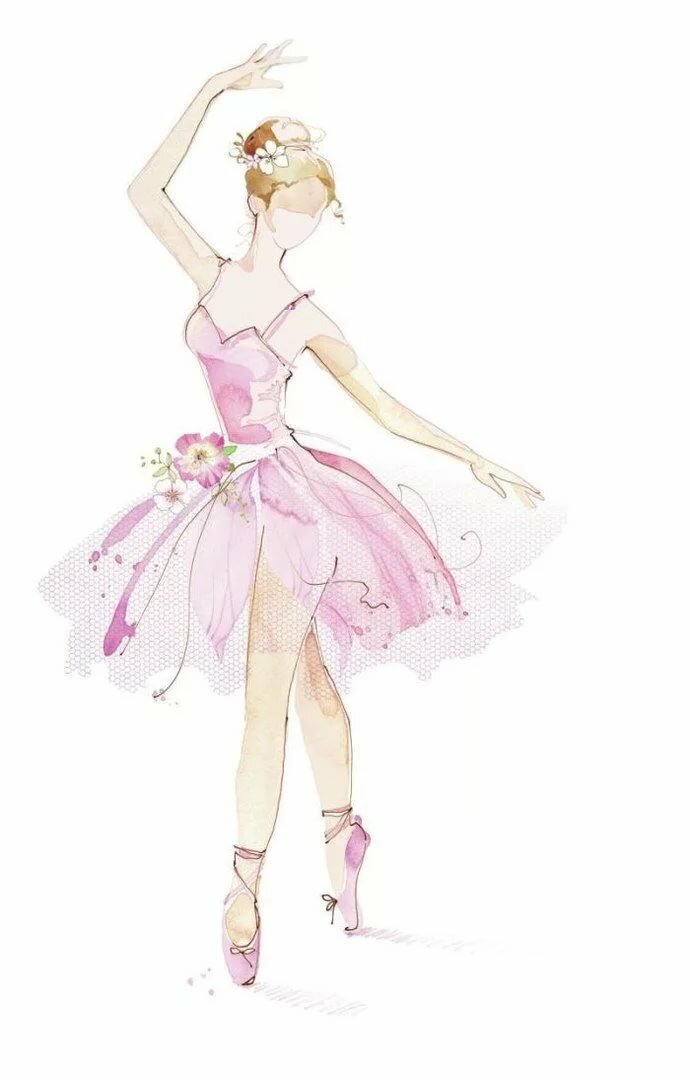 (Театр танца «Ирис»)Возраст детей: 5-18 летСрок реализации: 6 летАвтор-составитель: 
Викулова Екатерина Владимировна, педагог дополнительного образованияг. Оренбург, 2019СОДЕРЖАНИЕКОМПЛЕКС ОСНОВНЫХ ХАРАКТЕРИСТИК ПРОГРАММЫ«Балетная техника очень капризна и трудна. Овладение ею никогда не бывает легким – оно лишь бывает возможным. Чтобы «сделать» тело танцора, нужно так долго и неотступно, иногда до боли, работать над ним, столько сил уходит на то, чтобы поддерживать технику танца, что если не получать определенного удовлетворения от дисциплины и наказаний, то выдержать это напряжение невозможно»Агнес де МилльПояснительная записка Направленность программыДополнительная общеобразовательная общеразвивающая программа «От ШАГА к ARABESQUES (Арабеску)» имеет художественную направленность, ориентирована на развитие творческих способностей детей в области хореографического искусства, получение обучающимися как основ классического танца, так и базы для получения в будущем профессионального образования в области балета. Данная дополнительная общеобразовательная общеразвивающая программа является разноуровневой: предусмотрены два уровня ее реализации - базовый и продвинутый, на которые принимаются дети, обладающие разным уровнем природных физических данных, в соответствии с ожиданиями родителей/законных представителей детей. В названии «От Шага к Арабеску» заключена идея объединения двух самостоятельных блоков:1-ый блок «ТАНЦОР», в названии программы определен как «Шаг» - главный и основополагающий элемент, движение классического танца;2-ой блок «БАЛЕРИНА», в названии определен как «Арабеску» - одна из основных поз современного классического танца, формы arabesque разнообразны до бесконечности.Программа предполагает освоение материала каждого блока согласно ступеням: подготовительная, начальная и основная. Подготовительная ступень - это ознакомительный уровень для обучающихся дошкольного возраста. Начальная ступень освоения программы предназначена для обучающихся в хореографических студиях, как классической направленности, так и для студии, где классический танец нужен лишь как база для другого танцевального направления: студий народного танца и прочих, (т.е. предназначен для легкого «погружения» в мир классического танца). Основная ступень ориентирована на овладение техникой движений классического направления на предпрофессиональном уровне в рамках классической хореографии; на познание философии классического танца, заключающейся в специфике постановки танца, гораздо более сложного, насыщенного сложными элементами (в блоке «ТАНЦОР»); движениями с использованием больших прыжков (allegro), работой на пуантах, вращений (tour) (в блоке «БАЛЕРИНА»). Актуальность программыПрограмма «От Шага к Арабеску» направлена на приобщение детей к хореографическому искусству, на эстетическое воспитание обучающихся, на приобретение ими навыков исполнения классического танца. Нужно помнить, что все новые течения - это не что иное, как синтез хореографического наследия разных времен и народов минувших лет. Многие известные теоретики и хореографы – практики сошлись во мнении, что не следует терять то, что называют «силой советской хореографической школы», а следует знать так, как азбуку, без которой искусство хореографии невозможно. В этом и заключается практическая значимость освоения именно азбуке классического танца, являющегося основой и необходимым условием профессионального овладения танцевальным искусством. Следует отметить, что большинство педагогов-хореографов основной акцент в своей педагогической деятельности расставляют на современный танец, уверенно занимающий лидирующие позиции в рейтингах  популярности в мире хореографии, тогда как классический танец – язык чувств. «Меня очень огорчает какое-то безразличие, иногда даже пренебрежительное отношение молодежи к классике, недооценка ее как колоссального фактора в формировании личности танцора, в росте его профессионального мастерства. Самое важное для них - это трюки, а ведь стиль составляют как раз мелкие связующие движения, они и танец делают танцем, придают ему неповторимость особый эстетический аромат» (Алеся Прусская, директор «Центра развития и юношества «Дивосвят», Украина, 
г. Винница).Классический танец - основа хореографии. Непременные условия классического танца: большой танцевальный шаг (отражено в названии), выворотность ног, гибкость, устойчивость, вращение, легкий высокий прыжок, свободное и пластичное владение руками, четкая координация движений, выносливость и сила. Основы классического танца настолько универсальны, что даже опытные танцоры других танцевальных направлений не прекращают занятий классикой.Занятия классики полезны очень для детей. С раннего возраста закладывается правильная осанка, и постепенно исправляются различные случаи искривлений позвоночника. На уроке классического танца у детей вырабатывается ответственность перед делом, которым они занимаются, а также уважение к искусству. Обучение классическому танцу включает в себя: изучение основных позиций рук, ног и постановки корпуса, ознакомление с профессиональной терминологией, историей развития балета, постановку маленьких классических форм: этюдов, адажио, вариаций и т.д. Главный принцип классического танца – выворотность, на основании которого разработаны понятия выворотных (ouvert), закрытых (croise) и открытых (efface) позиций и поз, а также о движениях наружу (en deors) и внутрь (en dedans). Разделение на элементы, систематизация и отбор движений послужили основой школы классического танца, которая изучает группы движений, объединенных общими признакам: группа вращений (pirouette, tour, fouette), группа приседаний (plie), группа положений корпуса (attitude, arabesgue) и другие.Термином «классический танец» также пользуется весь балетный мир, обозначая им определенный вид хореографической пластики. Классический балет можно назвать фундаментом всех сценических видов танца.Помимо самого утверждения танца как высокого искусства и самостоятельного вида театрального действа, способного развивать сюжет, балет выработал терминологию танца и систему подготовки танцоров, с небольшими изменениями используемую и в других стилях. Поэтому танцорам рекомендуется начинать с занятий классического танца, даже если они позднее специализируются в танце модерн, шоу-балете или джазовом танце. Во втором блоке «БАЛЕРИНА» дополнительной общеобразовательной общеразвивающей программы 
(далее ДООП) «От Шага к Арабеску» постигаются тонкости балетного искусства. Это великая гармония сочетания движений с классической музыкой. Программа приближена к традициям, опыту и методам обучения, сложившимся в хореографическом образовании, и к учебному процессу учебного заведения с профессиональной ориентацией. Она организует работу преподавателя, устанавливает содержание, объем знаний и навыков, которые должны усвоить учащиеся в течение каждого года обучения. В ней поэтапно, с возрастающей степенью трудности, изложены элементы экзерсиса, разделов adagio, allegro, пальцевой техники.Освоение ДООП «От Шага к Арабеску» способствует формированию общей культуры детей, музыкального вкуса, навыков коллективного общения, развитию двигательного аппарата, мышления, фантазии, раскрытию индивидуальности, знакомит с достижениями мировой и отечественной хореографической культуры. Помимо этого программа направлена на  укрепление здоровья обучающихся, на исправление физических недостатков, деформаций, таких, как: сколиоз, плоскостопие, слабый мышечный тонус и прочее. Балет формировался путем долгого и тщательного отбора, отшлифовки многообразных выразительных и техничных движений и положений человеческого тела. Вобрав в себя достижения различных танцевальных культур, этот вид хореографического искусства развивает техническое танцевальное мастерство, учит ребенка чувствовать свое тело и выражать чувства с помощью движений.Актуальность дополнительной общеобразовательной общеразвивающей программы «От Шага к Арабеску» определена следующими факторами: программа отвечает идее Федерального закона «Об образовании в Российской Федерации» от 29.12.2012 № 273-ФЗ (в редакции от 29.12.2019) в решении задач развития творческого потенциала личности, обеспечивая формирование у обучающихся творческой индивидуальности; программа «От Шага к Арабеску» соответствует Концепции развития дополнительного образования детей, утвержденной распоряжением правительства Российской Федерации от 4 сентября 2014 г. № 1726-р, поскольку в основе структуры её содержания лежит принцип разноуровности;программа разрабатывалась с учетом положений санитарно-эпидемиологических требований к устройству, содержанию и организации режима работы образовательных организациях дополнительного образования детей СанПиН 2.4.4.3172-14; программа проектировалась с учетом Порядка организации и осуществления образовательной деятельности по дополнительным общеобразовательным программам,  утвержденного приказом Министерства просвещения РФ №196 от 9 ноября 2018 года.Отличительные особенности программыВ процессе разработки ДООП «От Шага к Арабеску» были проанализированы программы художественной направленности по развитию исполнительских навыков классического танца для детей:Рабочая образовательная программа в области дополнительного образования «Танец» для обучающихся 2-5 классов, автор-составитель Смирнягина Т.В., г. Каменск-Уральский (2013 год);Дополнительная общеобразовательная общеразвивающая программа художественной направленности «Танцевальная страна» для обучающихся 3-18 лет, автор-составитель Гурзанова А.А., г. Оренбург (2016 год);Дополнительная общеобразовательная общеразвивающая программа «От Шага к Арабеску» предусматривает занятия со всеми категориями детей вне зависимости от уровня развития исполнительских умений.Представленная программа имеет ряд отличительных особенностей в концептуальном, содержательном и методическом аспектах.Концептуальный аспектОтличительной особенностью концепции данной программы является реализация идеи формирования у молодого поколения духовно-нравственных и социальных ценностей, гражданственности и патриотизма на основе включения его в личностно значимую деятельность в области исполнительского искусства – классического танца и балетного искусства. Программа предполагает формирование у обучающихся осознания себя субъектом своей малой родины, хранителем ее культурного наследия и духовно-нравственных традиций, стимулирование использования в собственной творческой деятельности этих знаний.Основной идеей программы является возможность выбора обучающимся глубины освоения классического танца, так же возможность индивидуально-дифференцированного подхода к отбору в объединение с уклоном на классический танец (предоставление возможности заниматься детям с избыточным весом при наличии желания и отсутствия противопоказаний для занятий данным видом деятельности).В основе структуры содержания программы «От Шага до Арабеску» положен принцип разноуровневости, то есть изначально программа разделена на два блока и предполагает два уровня сложности (первый блок «Танцор» - основы классического танца, предполагает реализацию в любой студии танца, где классический танец рассматривается как становление основ танца; второй блок «Балерина» - балетное искусство, разработан специально для объединений, где классический танец - основное направление коллектива), что позволяет при приеме в творческое объединение на основании выявленной физической подготовки и запросов родителей учитывать разный уровень развития посредством распределения в соответствующий блок.Программа предполагает реализацию параллельных процессов освоения содержания каждого блока программы на его разных уровнях углубленности – ступенях обучения, доступности и степени сложности, исходя из диагностики и стартовых возможностей каждого обучающегося, о чем было сказано в первом пункте ДООП «От Шага к Арабеску».В программе «От Шага к Арабеску» раздел «D`ensemble» подразумевает реализацию постановочной деятельности для возможности развития танцевальности на начальном этапе  освоение программы вне зависимости от блока. С третьего года обучения для всех блоков «D`ensemble» выделен в отдельный модуль с целью повышения исполнительского уровня обучающихся посредством выхода на конкурсы и фестивали разного уровня. Отмечено, что вынос «D`ensemble» в самостоятельный блок позволяет обучающимся в полной мере раскрыть актерские и лидерские способности. Надо заметить, что основной модуль «Классика» может быть также реализован отдельно от модуля «D`ensemble», если нет достаточного материально-технического оснащения условий реализации программы, под которым подразумевается отсутствие костюмного фонда, фонотеки, хореографического зала.Содержательный аспектБольшинство программ, подвергшихся анализу – типовые, ориентированные на обучение детей младшего школьного возраста (начиная с 7-8 лет) в детских школах искусств или творческих объединениях дополнительного образования, где работают несколько педагогов узкой специализации  (по различным направлениям: современная хореография, народный танец, джаз - модерн и проч.; различного функционала: педагоги по актерскому мастерству, акробатике и проч.). Процесс обучения предполагает прохождение ребенком нескольких дисциплин: историко-бытовой танец, современный, народный. По ДООП «От Шага к Арабеску» в рамках двух блоков обучающиеся осваивают материал по одной дисциплине – классическому танцу на различных уровнях его освоения. ДООП «От Шага к Арабеску» имеет концентрическую структуру в каждом блоке, что позволяет возвращаться к изученному материалу, закрепляя его и постепенно усложняя.Так содержание обучения структурируется в автономные организационно-методические блоки - модули, содержание и объём которых может варьироваться в зависимости от профильной и уровневой дифференциации обучающихся, желаний обучающихся по выбору индивидуальной траектории движения по учебному курсу, согласно блокам. Так модуль «D`ensemble» в блоке «Танцор» входит в вариативную часть, тогда как в блоке «Балерина» на его прохождение отведено большее количество часов и структурно он входит в инвариантную часть программы.Содержание данных тем в полной мере реализует и воспитательный компонент по формированию духовно–нравственных и социальных ценностей, гражданственности и патриотизма, заложенный в дополнительной общеобразовательной общеразвивающей программе «От Шага к Арабеску».Таким образом, обучение по данной программе строится согласно примерному учебно-тематическому плану и учебному графику, который предполагает творческий подход педагога, за которым сохраняется право собственной компоновки разделов, тем и отдельных бесед в соответствии с природными данными обучающихся. Технологический аспектПрактическая значимость программы состоит в том, что в ней учтены и адаптированы к возможностям детей от 5 до 18 лет методы и приемы преподавания классического танца включающие: сценическую пластику, классический танец, элементы растяжки и общей физической подготовки. Такой подход направлен на раскрытие творческого потенциала посредством формирования умений говорить на языке танца, используя эмоции, жесты, пластику, мимику, умения двигаться грациозно, а также на развитие их сценической культуры. Программа призвана осуществлять дифференцированный подход в обучении, создавать условия для привлечения большого числа учащихся с разными исходными физическими данными к занятиям в классе хореографии с целью развития этих данных, предоставляя возможность каждому ребенку проявить имеющийся у него творческий потенциал. Дифференцированный подход осуществляется также посредством технологии адаптивного обучения, являющегося разновидностью технологии разноуровневого обучения, и предполагает гибкую систему организации учебных занятий с учетом индивидуальных особенностей обучаемых. Таким образом, в структуре дополнительной общеобразовательной общеразвивающей программы «От Шага к Арабеску» использование в практике технологии адаптивного обучения можно трактовать как возможность:- усвоения более сложных понятий и упражнений на этапе перевода из блока «Танцор» в блок «Балерина» и последующей адаптации в группе продвинутого уровня в течение полугода (перевод может быть осуществлен с блока «Танцор» в блок «Балерина» только в случае заметного улучшения показателей физического развития и по желанию обучающегося на основании текущей аттестации; причем перевод на предыдущую ступень – предыдущий год обучения); - в рамках проведения групповых занятий подготовить «солиста» к выступлению;- оптимизации процесса обучения.Одним из важнейших отличий ДООП «От Шага к Арабеску» является использование в ходе реализации программы методики партерной гимнастики Бориса Князева (в переработке П.А. Силкина), позволяющей не только развить основные навыки классического танца (выворотность, танцевальный «шаг», исправить лордоз), но и изучить основные движения экзерсиса, акцентируя внимание на правильной работе мышц и без нагрузки на позвоночник.Отличительной особенностью является то, что программа построена на синтезе двух методик преподавания классического танца: Н.П. Базаровой, В.П. Мей и А.Я. Вагановой. Суть этих методик едина, но различается подход:  характерная техничность в исполнении элементов и движений классического танца для методики А.Я. Вагановой, прекрасно дополняется изучением обширного спектра выразительных «украшений» для движений (allonge, «заноски», V и VI форма арабеска и т.д.), характерных для методики Базаровой Н.П. и Мей В.П. В практике работы автором программы применен принцип диагностических наблюдений А.И. Марченковой и А.Л. Марченкова, которые советуют  на контрольных занятиях задавать обучающимся ряд вопросов, связанных с процессом освоения классического танца для выявления глубины познаний (Список примерных вопросов, адаптированный для ДООП «От Шага к Арабеску» на основе выше указанных диагностических наблюдений, представлен в Приложении 8).Обобщая написанное, можно констатировать, что отличие программы заключается в следующем:программа направлена на стимулирование и поддержание заинтересованности всех детей (независимо от их музыкальных и хореографических способностей) в занятиях классическим танцем;в программу заложена система работы с одаренными детьми, цель которой – выявление хореографических способностей и творческих возможностей детей с целью дальнейшей профессиональной ориентации наиболее талантливых и одаренных из них в области хореографического искусства;построение программы способствует более мобильной адаптации к танцевальной исполнительской деятельности, то есть овладению исполнительскими навыками в рамках заявленных блоков и возможного перехода из одного блока в другой;в программу включены комплексы методик: партерной гимнастики Бориса Князева (в переработке П.А. Силкина), двух методик преподавания классического танца: 
Н.П. Базаровой, В.П. Мей и А.Я. Вагановой;  диагностический инструментарий Марченковой А.И., Марченкова А.Л., адаптированный автором для ДООП «От Шага к Арабеску».Адресат программыК изучению программы «От Шага к Арабеску» допускают все дети без исключения в  возрасте от 5 лет (блок «Танцор») и от 7 лет (Блок «Балерина»), не имеющие медицинских противопоказаний для занятий данным видом деятельности и имеющие медицинское заключение о возможности заниматься хореографией. Объем и сроки освоение программыПрограмма «От Шага к Арабеску» реализуется в течение 6  лет (каждый блок). По окончании каждой из ступеней обучающийся может перейти на следующую ступень обучения. При переходе с одной ступени на другую, дети проходят контроль текущей степени освоения и промежуточную аттестацию (устный опрос, тестирование, класс-концерт и др.). Такие условия перевода на следующую ступень обучения обеспечивают стабильный и ровный состав каждой группы, гарантирует необходимый уровень хореографической подготовленности детей.Форма обученияЗанятия проводятся в форме очного обучения (Федеральный закон РФ «Об образовании в Российской Федерации», № 273-ФЗ | гл. 2 ст. 17 п. 2). Особенности организации учебного процессаФормой организации образовательного процесса является театр танца «Ирис». Основной вид деятельности – классическая хореография. Форма занятий – групповая (одновозрастная или разновозрастная, но в пределах одной возрастной категории) от 10 до 12 человек (с возможностью выделения времени в рамках групповой работы на индивидуальную работу посредством использования технологии адаптивного обучения). Ведущей формой обучения является занятие.Программа предполагает использование следующих форм занятий: занятие-игра; занятие-сюрприз (с детьми дошкольного и младшего школьного возраста); занятие – общение, практическое занятие, занятие-репетиция, открытые занятия, класс-концерты, контрольные, контрольно-экзаменационные занятия (с детьми других возрастных групп). Образовательная деятельность по программе осуществляется на русском языке.Режим занятий, периодичность и продолжительность занятийОбъем учебной нагрузки разработан в соответствии с Уставом учреждения и Приказом Министерства просвещения РФ от 9 ноября 2018 №196 г. Москва «Об утверждении порядка организации и осуществления образовательной деятельности по дополнительным общеобразовательным программам», Санитарно-эпидемиологическими правилами 2.4.4.3172-14 от 04.07.2014.Продолжительность занятия с обучающимися составляет 1 академический час 
(25 минут для 5-летних детей и 30 минут для 6-7-летних и по 45 минут для всех других возрастных категорий) в соответствии с рекомендуемым режимом занятий детей в организациях дополнительного образования.Занятия проводятся 2 раза по 1 академическому часу в неделю (с учетом перерыва и режима проветривания). Итого 72 часа в год. Цель и задачи программыЦелью программы «От Шага к Арабеску» является формирование у обучающихся основ танцевально-исполнительской культуры и нравственно-эстетическое развитие личности средствами хореографического искусства на примере классического танца.Задачи программы:в области развития:сформировать представление о танцевально-исполнительской культуре как одной из основных национально-культурных ценностей русского народа; развивать заложенные в обучающемся способности: музыкальный слух, память, чувство ритма, формировать умения говорить на языке танца посредством эмоций, жестов, пластики, мимики, умения двигаться грациозно;развивать умения оценивать свое и коллективное исполнение с точки зрения технической точности, эмоционального «проживания» музыкального материала; развивать регулятивные (самоконтроль, самооценка результатов своей учебной деятельности, планирование, целеполагание) и коммуникативные (умение сотрудничать и взаимодействовать в совместной деятельности) универсальные учебные действия;развивать умения самостоятельно воспринимать и оценивать культурные ценности, способность анализировать полученную информацию;в области воспитания:воспитывать художественный вкус и культуру исполнительского мастерства посредством приобщения к лучшим образцам хореографического искусства и формировать танцевальные предпочтения;формировать личностные качества обучающихся: уважительное и доброжелательное отношение к исполнительскому мастерству других учащихся, чужому мнению и художественно-эстетическим взглядам; трудолюбие, целеустремленность, организованность, ответственность;воспитывать психологическую устойчивость, связанную с публичными выступлениями (умение владеть собой и сдерживать сценическое волнение во время выступления);в области обучения:Содержание программыУчебный план Блок «Танцор»Блок «Балерина»Учебно-тематический план. Блок «Танцор»Модуль «Классика»Модуль «D`ensemble»Учебно-тематический план. Блок «Балерина»Модуль «D`ensemble» Содержание учебно-тематического плана. Блок «Танцор». I год обученияРаздел 1: «Вводное занятие» (1 час)Теория: классический танец: понятие, история развития. Техника безопасности в танцевальном классе, у станка, на середине зала и при выполнении allegro и партерного экзерсиса. Форма контроля: опрос. Раздел  2: «Диагностическое занятие» (1 час)Практика: выполнение комплекса упражнений для определения уровня способностей обучающихся (по входной диагностике музыкальных и танцевальных способностей обучающихся Богатыревой С.М.) (Приложение 2).Форма контроля: диагностические упражнения, опрос.Раздел 3: «Партерный экзерсис» (21 час)Теория: техника безопасности при выполнении партерного экзерсиса. Правила разминки и растяжки.Практика: исполнение партерного экзерсиса  по методике Б. Князева в переработке П.А. Силкина.Изучение и отработка упражнения:Для работы голеностопа;Для развития паховой выворотности;Для укрепления мышц спины;Для развития танцевального шага;Для развития подъема и выворотности.Форма контроля: педагогическое наблюдение, диагностические упражнения.Раздел 4: «Экзерсис у станка» (10 часов)Практика:Изучение и отработка движений:Позиции ног I, III, VI;Demi-pliés в I позиции;Relevé по I, VI позиции;Battements tendus в сторону;Battements relevé lents из I позиции;Перегибы корпуса назад и в сторону.Используемые музыкальные размеры 4/4.Форма контроля: педагогическое наблюдение, диагностические упражнения.Раздел 5: «Экзерсис  на середине» (10 часов)Практика:Изучение и отработка движенийПоклон-приветствие;Формирование навыка держания осанки. Постановка корпуса («положение крест»);Изучение логики поворотов вправо и влево по основным точкам сценического пространства. Отработка поворотов по четырем точкам с помощью шагов с поворотом  на месте – по четыре, по два шага в каждую точку;Изучение танцевально-сценического шага: ход с носка, пятки; бег с ногами назад, вперед, галоп, марш;Relevé  на полупальцах в І и VI позициях с вытянутых  ног и с demi-plie;Позиции рук: I, II, III; подготовительное положение;Demi-pliés по I позиции;Allongee и подготовительное port de bras.Используемые музыкальные размеры 4/4, 2/4.Форма контроля: педагогическое наблюдение, диагностические упражнения.Раздел 6: Allegro (7 часов)Практика: Изучение и отработка прыжков:Temps leve saute по I, VI позицииПодскокиТрамплинные прыжки по I и VI позицииИспользуемые музыкальные размеры 4/4, 2/4.Форма контроля: педагогическое наблюдение, диагностические упражнения.Раздел 7: «D`ensemble» (19 часов)Практика: постановка концертных номеров для участия в конкурсах, фестивалях, мероприятиях объединения. Репертуар формируется согласно сценариям мероприятий, тематики конкурса и возможностей обучающихся.Форма контроля: педагогическое наблюдение, диагностические упражнения, творческий показ.Раздел 8: «Контрольное занятие» (2 часа)Практика: выполнение комплекса упражнений для контрольного занятия (Приложение 1).Форма контроля: опрос, диагностические упражнения, самоконтроль, анализ ошибок и достижений.Раздел 9: «Итоговое занятие» (1 час)Практика: показ занятия и творческих номеров для педагогов или родителей с целью подведения итогов учебного года.Форма контроля: класс-концерт, открытое занятие.Содержание учебно-тематического плана. Блок «Танцор». II год обученияРаздел 1: «Вводное занятие» (1 час)Теория: техника безопасности на занятии классическим танцем. Правила постановки корпуса, ног, рук, головы в процессе освоения основных движений классического экзерсиса у станка. Правильность выполнения основных движений классического  танца у  станка. Форма контроля: опрос.Раздел 2: «Партерный экзерсис» (16 часов)Теория: техника безопасности выполнения партерного экзерсиса. Правила разминки и растяжки.Практика: исполнение партерного экзерсиса  по методики Б. Князева в переработке П.А. Силкина.Изучение и отработка упражнения:Для работы голеностопа;Для развития паховой выворотности;Для укрепления мышц спины;Для развития танцевального шага;Для развития подъема и выворотности.Форма контроля: педагогическое наблюдение, диагностические упражнения.Раздел 3: «Экзерсис у станка» (15 часов)Практика:Изучение и отработка движений:Позиции ног I, II, III, V;Demi-pliés в I, II, V позиции;Battements tendus:из I позиции в сторону, вперед, назад;из V позиции в сторону, вперед и назад;с опусканием пятки во II позицию из I позиции;Préparation для rond de jambe, изучение направления движения en dehors et en dedans;Rond de jambe par terre en dehors et en dedan;Battements tendus jetés:из I  позиции в сторону, вперед и назад;piques в сторону, вперед и назад;Изучения  положения ноги sur le cou-de-pied, вперед, назад и  положение в обхвате;Battemens fondus в сторону, вперед и назад носком в пол;Battements tendus-soutenus вперед, в сторону и назад;Grands pliés по I, II и V позиции;Battements relevés lents из I позиции лицом к станку и боком у станка(со II полугодия);Перегибы корпуса назад и в сторону (лицом к станку).Используемые музыкальные размеры 4/4,2/4, ¾.Форма контроля: педагогическое наблюдение, диагностические упражнения.Раздел 4: «Экзерсис на середине» (15 часов)Практика:Изучение и отработка движений:Demi-pliés по I, II, V позиции;Battements tendus:из I и V позиции в сторону, вперед и назад;с demi-plié по I и V позиции вперед, в сторону и назад;Battements tendus jetés:из I и V позиции в сторону, вперед и назад;с demi-plies в сторону, вперед и назад;Rond de jambe par terre en dehors et en dedan;Изучение положения épaulement croisé et effacé;Port de bras I, II, III ;Battements tendus-soutenus в сторону, вперед и назад.Используемые музыкальные размеры 4/4,2/4, ¾.Форма контроля: педагогическое наблюдение, диагностические упражнения.Раздел 5: «Allegro» (10 часов)Практика:Изучение и отработка прыжков:Temps leve saute по I, II, V позиции;Changement de pieds;Pas assemble в сторону (вначале изучается у станка).Используемые музыкальные размеры 4/4,2/4, 3/4Форма контроля: педагогическое наблюдение, диагностические упражнения.Раздел 6: «D`ensemble» (12 часов)Практика: Постановка концертных номеров для участия в конкурсах, фестивалях, мероприятиях объединения. Репертуар формируется согласно сценарию мероприятий, тематики конкурса и возможностей обучающихся.Форма контроля: педагогическое наблюдение, диагностические упражнения, творческий показ. Раздел 7: «Контрольное занятие» (2 часа)Практика: выполнение комплекса упражнений для контрольного занятия (Приложение 1).Форма контроля: опрос (на основе методических наблюдений  Марченковой А.И. и Марченкова А.Л.), диагностические упражнения, самоконтроль, анализ ошибок и достижений.Раздел 8: «Итоговое занятие» (1 час)Практика: показ занятия и творческих номеров для педагогов или родителей с целью подведения итогов учебного года.Форма контроля: класс-концерт, открытое занятие.Содержание учебно-тематического плана. Блок «Танцор». III год обученияРаздел 1: «Вводное занятие» (1 час)Теория: техника безопасности на занятии классическим танцем. Правила и законы классического танца.Форма контроля: опрос. Раздел 2: «Экзерсис у станка» (12 часов)Практика:Изучение и отработка движений:Изучение IV  позиции ног;Demi-pliés по IV позиции ;Grands pliès по IV позиции;Battements tendus;Battements tendus jetés:c demi-pliés по V позиции в сторону, вперед и назад;Rond de jambe par terre en dehors et en dedans на demi-plié;Battements fondus на всей стопе на 45ºBattements frappés et на 45º на целой стопе;Rond de jambe en l’air en dehors et en dedans на 45º на всей стопе;Battement développés вперед, в сторону и назад;Полуповороты на полупальцах en  dehors et en dedans на двух ногах, начиная с вытянутых ног и c demi-plies;Battements revelés lents на 90º из I, V позиции вперед, в сторону и назад;Grands battements из I и V  позиции вперед, в сторону и назад;Pas de bourrée simple с переменой ног.Используемые музыкальные размеры 4/4,2/4, 3/4Форма контроля: педагогическое наблюдение, диагностические упражнения.Раздел 3: «Экзерсис на середине» (12 часов)Практика:Изучение и отработка движений: Упражнения исполняются en face по всей стопе с постепенным введением маленьких и больших поз.Battements tendus:в позах croisée и effacée;с demi-pliés по II позиции без перехода и с переходом с опорной ноги;Battements tendus jetés;Rond de jambe par terre en dehors et en dedans на demi-pliés;Grands pliés по I, II en face и в V позиции – épaulement;Battements frappés (с носком в пол) ;Battements fondus(с носком в пол);Port de bras:с наклоном корпуса в сторону;с наклоном и перегибом корпуса с ногой, вытянутой на носок (вперед и назад);Temps lié par terre;Pas de bourrée simple с переменой ног.Используемые музыкальные размеры 4/4, 2/4, 3/4.Форма контроля: наблюдение с целью оценки качества исполнения.Раздел 4: «Allegro» (12 часов)Практика:Изучение и отработка прыжков:Changement de pieds в повороте;Pas assemble вперед и назад;Pas échappé во II позицию;Pas glissade, в сторону, вперед en face;Sissoune simple en face;Используемые музыкальные размеры 4/4, 2/4, 3/4.Форма контроля: педагогическое наблюдение, диагностические упражнения.Раздел 5: «Партер» (17 часов)Практика: исполнение партерного экзерсиса  по методики Б. Князева в переработке П.А. Силкина.Изучение и отработка упражнения:Для работы голеностопа;Для развития паховой выворотности;Для укрепления мышц спины;Для развития танцевального шага;Для развития подъема и выворотности.Форма контроля: наблюдение с целью оценки качества исполнения.Раздел 6: « Экзерсис на полупальцах» (11 часов)Теория: правила разогрева и разминки перед работой на полупальцах.Практика:Изучение и отработка упражнений на полупальцах:Relevé по I, II, V, IV  позиции;Pas échappé во II позиции (из V позиции);Pas de bourrée en face с переменой ног;Pas assemblé soutenu в позах;Полуповороты в V позиции;Pas польки en face и épaulement;Используемые музыкальные размеры 4/4, 2/4, 3/4.Форма контроля: педагогическое наблюдение, диагностические упражнения.Раздел 7: «Теория и история хореографического искусства» (4 часа)Теория: Бальный танец XIX века. Романтические образы в хореографии XIX века.Появление развлекательных балетов в хореографии XIX века. Свободный танец Айседоры Дункан. Стиль модерн в хореографическом искусстве XX века. Практика: просмотр фрагментов балета «Щелкунчик». АнализФорма контроля: опрос, тестирование.Раздел 8: «Контрольное занятие» (2 часа)Практика: выполнение комплекса упражнений для контрольного занятия (Приложение 1).Форма контроля: опрос, диагностические упражнения, самоконтроль, анализ ошибок и достижений.Раздел 9: «Итоговое занятие» (1 час)Практика: показ занятия и творческих номеров для педагогов или родителей с целью подведения итогов учебного года.Форма контроля: класс-концерт, открытое занятие.Содержание учебно-тематического плана. Блок «Танцор». IV год обученияРаздел 1: «Вводное занятие» (1 час)Теория: техника безопасности на занятии классическим танцем.  Правила и законы классического танца.Форма контроля: опрос.Раздел 2: «Экзерсис у станка» (15 часов)Практика:Изучение и отработка движений: Battements tendus в малых и больших позах;Battements tendus jetés в малых и больших позах;Battements fondus: в малых и больших позах;Battements soutenus 45º с подъемом ноги вперед, назад, в сторону;Battements frappés et double battements frappés на 45º ;Petit battement sur le cou-de-pied на полупальцах;Rond de jambe en l’air en dehors et en dedans на полупальцах;Battements relevés lents на 90º и battements developpes на 90º в позах: croisée, effacée, ecartée вперед и назад, atittude effacée et croisée, II arabesque;Pas tombée с продвижением;3 port de bras с ногой, вытянутой на носок назад на plié с растяжкой без перехода опорной ноги;Поворот на двух ногах в V позиции на полупальцах с переменой ног (с вытянутых ног и с demi-plié);Demi-rond de jambe (45) en dehors et en dedans на целой стопе.Используемые музыкальные размеры 4/4,2/4, ¾Форма контроля: педагогическое наблюдение, диагностические упражнения.Раздел 3: «Экзерсис на середине» (12 часов)Практика:Изучение и отработка движений:Battements tendus в малых и больших позах;Battements tendus jetés в малых и больших позах;Demi rond et rond de jambe на 45en dehors et en dedans ;Battements fondus в малых и больших позах  на 45;Battements soutenus в малых и больших позах  на 45;Battements releves lents et battements développés en face;Позы малые и большие сroisée et effacée: I, II, III arabesques носком в пол;Grands battements jetés pointes по I, V позиции;3-е port de bras;Полуповороты на двух ногах в V позиции с переменой ног (начиная с вытянутых ног и на полупальцах).Используемые музыкальные размеры 4/4, 2/4, 3/4.Форма контроля: педагогическое наблюдение, диагностические упражнения.Раздел 4: « Allegro» (12 часов)Практика:Изучение и отработка прыжков:Тemps leve saute по V позиции с продвижением вперед, назад, в сторону;Grand  changement de pied с продвижением вперед, назад, в сторону и en tournaus на ¼, на 1/2 оборота;Pas échappé во II и в IV позиции с окончанием на одну ногу, другая в положении sur le cou-de-pied вперед и назад;Pas assemblé croisée et effacée;Pas chassee в позах вперед, назад;Pas de chat;Pas glissade в маленьких позах вперед, назад и в сторону;Sissonne fermée во всех направлениях и позах.Используемые музыкальные размеры 4/4,2/4, ¾.Форма контроля: наблюдение с целью оценки качества исполнения.Раздел 5: «Экзерсис на полупальцах» (10 часов)Практика:Изучение и отработка упражнений на полупальцах:Pas échappé из II, IV позиции;Pas assemble soutenu en tournant en dehors et en dedans ½ оборота;Pas de bourree suivi en face в маленьких и больших позах с продвижением в сторону, вперед, en tournant на месте;Pas glissade в позах..Используемые музыкальные размеры 4/4,2/4, ¾Форма контроля: педагогическое наблюдение, диагностические упражнения.Раздел 6: « Партер» (15 часов)Практика: исполнение партерного экзерсиса  по методики Б. Князева в переработке П.А. Силкина.Изучение и отработка упражнения:Для работы голеностопа;Для развития паховой выворотности;Для укрепления мышц спины;Для развития танцевального шага;Для развития подъема и выворотности.Форма контроля: педагогическое наблюдение, диагностические упражнения.Раздел 7: «Теория и история хореографического искусства» (4 часа)Теория: Первый русский балетмейстер И.Вальберх. Творчество Шарля Луи Дидло. Представители русской балетной школы начала XIX века. Романтический балет в России. Балетмейстер Мариус Петипа.Практика: Просмотр фрагментов балетного спектакля «Лебединое озеро». Анализ.Форма контроля: Опрос, тестирование.Раздел 8: «Контрольное занятие» (2 часа)Практика: выполнение комплекса упражнений для контрольного занятия (Приложение 1).Форма контроля: опрос, диагностические упражнения, самоконтроль, анализ ошибок и достижений.Раздел 9: «Итоговое занятие» (1 час)Практика: показ занятия и творческих номеров для педагогов или родителей с целью подведения итогов учебного года.Форма контроля: класс-концерт, открытое занятие.Содержание учебно-тематического плана. Блок «Танцор». V год обученияРаздел 1: «Вводное занятие» (1 час)Теория: техника безопасности на занятии классическим танцем, правила классического танца. Правила разминки и растяжки.Форма контроля: опрос.Раздел 2: «Экзерсис у станка» (10 часов)Практика:Изучение и отработка движений:Battenmets soutenus на 90º во всех направлениях и позах, на всей стопе и на полупальцах;Battements frappés et double frappés на полупальцах с окончанием на demi-plié en face и в позах;Flic-flac en face;Rond de jambe en l’air en dehors et en dedans на demi-plies;Battements relevés lents et battements développés en face: на полупальцах;Grands battements jetés développés (мягкий battements на всей стопе);Grands battements jetés passe par terre через I позицию с окончанием на носок вперед или назад и в позы;Battements tendusBattements frappés с окончанием на demi-plié.Используемые музыкальные размеры 4/4,2/4, ¾Форма контроля: педагогическое наблюдение, диагностические упражнения.Раздел 3: «Экзерсис на середине» (10 часов)Практика: Изучение и отработка движений:Battements tendus en tournant en dehors et en dedans по ¼, ½ круга;Battements tendus jetés en tournant по ¼, ½ круга;Rond de jambe на 45º и на demi-plié;Battements soutenus на 90º en face и в позах;Battements relevés lents в IV arabesque;Battements développés в IV arabesque;Grands battements jetés developpes en face;Battements frappés на полной стопе.Используемые музыкальные размеры 4/4,2/4, ¾.Форма контроля: педагогическое наблюдение, диагностические упражнения.Раздел 4: «Allegro» (12 часов)Практика:Усложнение прыжковых комбинаций путем добавления продвижения на ¼ и ½ оборота.Изучение и отработка прыжков:Pas assemblé en tournant;Pas jeté с продвижением;Pas embooté вперед и назад, sur le cou-de-pied и на 45º ;Pas assemble с продвижением с приемов: pas glissade, шаг – coupé.Используемые музыкальные размеры 4/4,2/4, ¾	Форма контроля: педагогическое наблюдение, диагностические упражнения.Раздел 5: «Партер» (16 часов)Практика: исполнение партерного экзерсиса  по методики Б. Князева в переработке П.А. Силкина.Изучение и отработка упражнения:Для работы голеностопа;Для развития паховой выворотности;Для укрепления мышц спины;Для развития танцевального шага;Для развития подъема и выворотности.Форма контроля: педагогическое наблюдение, диагностические упражнения.Раздел 6: «Экзерсис на «полупальцах «(10 часов)Практика:Изучение и отработка упражнений на полупальцах:Pas échappé en tournant по II и по IV позиции на ¼ оборота;Relevés на одной ноге, другая в положении sur le cou-de-pied и на 45º в различных позах;Pas assemblé soutenu en tournant en dehors et en dedans.Используемые музыкальные размеры 4/4,2/4, ¾Форма контроля: педагогическое наблюдение, диагностические упражнения.Раздел 7: «Подготовка к вращениям» (8 час)Теория: техника безопасности при выполнении вращении и основные принципы вращений и tour.Практика: Изучение и отработка подготовки к вращениям и tour:Полуповороты на двух ногах в V позиции с переменой ног (начиная с вытянутых ног и на полупальцах);Вращение на двух ногах в V позиции на полупальцах и на месте с поворотом головы в зеркало;Préparation к tours sur le cou-de-pied en dehors et en dedans;Préparation tour из V позиции en dehors et en dedans;Préparation tour из II позиции en dehors et en dedans;Tours chaînés;Используемые музыкальные размеры 4/4, 2/4, ¾.Форма контроля: педагогическое наблюдение, диагностические упражнения.Раздел 8: «Теория и история хореографического искусства» (2 часа)Теория: Русские исполнители и техника танца в начале XX века. «Русские сезоны». Организация гастролей. С. Дягилев и М. Фокин. Танцовщики «Русских сезонов»: А. Павлова, Т. Карсавина, В. Нижинский. Балетмейстер - новатор К. Голейзовский. Педагогическая деятельность А. Вагановой.Практика: просмотр фрагментов балета «Жизель», «Ромео и Джульетта». Анализ.Форма контроля: опрос, тестирование.Раздел 9: «Контрольное занятие» (2 часа)Практика: выполнение комплекса упражнений для контролного занятия (Приложение 1).Форма контроля: опрос, диагностические упражнения, самоконтроль, анализ ошибок и достижений.Раздел 10: «Итоговое занятие» (1 час)Практика: показ занятия и творческих номеров для педагогов или родителей с целью подведения итогов учебного года.Форма контроля: класс-концерт, открытое занятие.Содержание учебно-тематического плана. Блок «Танцор». VI год обученияРаздел 1: «Вводное занятие» (1 час)Теория: техника безопасности на занятии классическим танцем, правила разминки и растяжки. Законы классического танца.Форма контроля: опрос.Раздел 2: «Экзерсис у станка» (14 часов)Практика: усложнение упражнений по средствам использования оборотов и полуоборотов. Добавление полупальцев во все движения.Изучение и отработка движений:Rond de jambe par terre en tournant по ½ круга;Battements fondus:double fondus в позах;Grand rond développé en dehors et en dedans из позы в позу;Temps lié на 90º вперед и назад;Fouetté без вращения по 2 (4 раза на усмотрение педагога) раза с окончанием в сторону и sur le cou-de-pied;Petits battements sur le cou-de-pied с plié-relevé на всей стопе и на полупальцах;Flic-flac en tournant на ½ и целый поворот;Battements fondus на 90º;Battements développés с коротким balancé вперед, в сторону, назад и в позах.Используемые музыкальные размеры 4/4,2/4, ¾.Форма контроля: педагогическое наблюдение, диагностические упражнения.Раздел 3: «Экзерсис на середине» (14 часов)Практика:Изучение и отработка движений:Rond de jambe par terre en tournant по ¼, ½ круга;Battements fondus:Grand rond développé en dehors et en dedans из позы в позу;Soutenu en tournant en dehors et en dedans по ½ и целому повороту, начиная носком в пол и на 45º;Battements fondus en tournant на ¼;Tours lents в позах: вперед, назад - attitude, arabesque, в сторону – écartée en dehors et en dedans;Temps lié на 45º и на 90º c tour en dehors et en dedans;Hаклоны и подъем в I, II, IV arabesques.Используемые музыкальные размеры 4/4,2/4, ¾.Форма контроля: педагогическое наблюдение, диагностические упражнения.Раздел 4: «Allegro» (12 часов)Практика:Изучение и отработка прыжков:Tours в воздухе ;Pas assemblé en tournant;Saut de basque – вначале изучается по прямой с приема coupé – шаг. Затем по усмотрению педагога по диагонали с приемов: pas glissade, pas chasse, coupé – шаг подряд 4-8 раз;Перекидное jetés (entrelacé). Вначале изучается по прямой с шага каждое отдельно. По мере усвоения изучается по диагонали с pas chasse, pas de bourrée (на усмотрение педагога).Используемые музыкальные размеры 4/4,2/4, ¾Форма контроля: педагогическое наблюдение, диагностические упражнения.Раздел 5: «Экзерсис на полупальцах» (10 часов)Практика:Изучение и отработка техники на полупальцах:Pas de bourrée dessus-dessous en face;Pas de bourrée en tournant:Simple;Relevés на одной ноге в позах на 45º с продвижением вперед и назад (2-4-6 раз);Pirouettes en dehors et en dedans из IV позиции (2 оборота);Pirouettes en dehors из V позиции по одному подряд (4-6 раз).Используемые музыкальные размеры 4/4,2/4, ¾Форма контроля: педагогическое наблюдение, диагностические упражнения.Раздел 6: «Вращения (tour)» (8 часов)Практика:Tour  pice;Tours на attitude, на arabesque;Tour из V позиции en dehors et en dedans;Tours en dehors et en dedans  из  I, II, IV позиции (1-2 оборота).Используемые музыкальные размеры 4/4,2/4, ¾Форма контроля: педагогическое наблюдение, диагностические упражнения.Раздел 7: «Партер» (8 часов)Практика: исполнение партерного экзерсиса  по методики Б. Князева в переработке П.А. Силкина.Изучение и отработка упражнения:Для работы голеностопа;Для развития паховой выворотности;Для укрепления мышц спины;Для развития танцевального шага;Для развития подъема и выворотности.Форма контроля: педагогическое наблюдение, диагностические упражнения.Раздел 8: «Теория и история хореографического искусства» (2 часа)Теория: Муза русского балета Г. Уланова. Балет С. Прокофьева «Ромео и Джульетта». Легенда русского балета М. Плисецкая. Балет Р. Щедрина «Кармен-сюита». Жизнь и творчество М. Лиепы. Творчество В. Васильева и Е. Максимовой.Практика: просмотр фрагментов балета «Коппелия», «Спящая Красавица». Анализ.Форма контроля: опрос, тестирование.Раздел 9: «Контрольное занятие» (2 часа)Практика: выполнение комплекса упражнений для контрольного занятия (Приложение 1).Форма контроля: опрос, диагностические упражнения, самоконтроль, анализ ошибок и достиженийРаздел 10: «Итоговое занятие» (1 час)Практика: показ занятия и творческих номеров для педагогов или родителей с целью подведения итогов учебного года.Форма контроля: класс-концерт, открытое занятие.Содержание учебно-тематического плана. Модуль «D`ensemble». III-VI год обученияРаздел 1: «Вводное занятие» (2 часа)Теория: техника безопасности на занятии постановочной деятельностью, правила поведения за кулисами во время выступления. Знакомство  с репертуаром. Подбор  музыкального материала. Хореографические рисунки. Форма контроля: опрос.Раздел 2: «Хореографические рисунки» (9 часов)Практика: изучение различных танцевальных рисунков и  переходов между ними.Форма контроля: педагогическое наблюдение, диагностические упражнения.Раздел 3: «Комбинации» (9 часов)Практика: изучение танцевальных комбинаций и движений  для постановки  номера.Форма контроля: педагогическое наблюдение, диагностические упражнения.Раздел 4: «Работа над образом» (4 часа)Практика: работа над чистотой исполнения, над эмоциональностью и  артистичностью. Исполнительское переживание. Вдохновение. Общение и контакт со зрителями. Искусство перевоплощения.Форма контроля: педагогическое наблюдение, диагностические упражнения.Раздел 5: «Репетиционная деятельность» (10 часов)Практика: подготовка к выступлениям,  отработка поставленных танцевальных номеров.Форма контроля: педагогическое наблюдение, диагностические упражнения.Раздел 6: «Итоговое занятие» (2часа)Практика: класс–концерт (отчетный концерт) для родителей, педагогов с целью подведения итогов года.Форма контроля: опрос, педагогическое наблюдение, диагностические упражнения, класс-концерт.Содержание учебно-тематического плана. Блок «Балерина». I год обученияРаздел 1: «Вводное занятие» (1 час)Теория: классический танец: понятие, история развития. Техника безопасности в танцевальном классе, у станка, на середине зала и при выполнения allegro и партерного экзерсиса. Форма контроля: опрос.Раздел  2: «Диагностическое занятие» (1 час)Практика: выполнение комплекса упражнений для определения уровня способностей обучающихся (оценка физиологических параметров по  модифицированной методике 
А.Я. Вагановой).Форма контроля: диагностические упражнения, опрос.Раздел 3: «Партерный экзерсис» (40 часов)Теория: техника безопасности при выполнении партерного экзерсиса. Правила разминки и растяжки.Практика: исполнение партерного экзерсиса  по методике Б. Князева в переработке П.А. Силкина.Изучение и отработка упражнения:Для работы голеностопа;Для развития паховой выворотности;Для укрепления мышц спины;Для развития танцевального шага;Для развития подъема и выворотности.Форма контроля: педагогическое наблюдение, диагностические упражнения.Раздел 4: «Экзерсис у станка» (50 часов)Практика:Изучение и отработка движений:Позиции ног I, II, III, V,VI;Demi-pliés в I, II, V позиции;Battements tendus:из I позиции в сторону, вперед, назад;с demi-plié  по I позиции в сторону, вперед и назад;из V позиции в сторону, вперед и назад (со II полугодия);с demi-plié  по V позиции в сторону, вперед и назад (со II полугодия);с опусканием пятки во II позицию из I и из V позиции;с demi-plié  во II позиции без перехода и с переходом с опорной ноги (из I и V позиции);Passé par terre проведение ноги вперед и назад через I позицию;Понятие направлений en dehors et en dedans;Préparation для rond de jambe;Demi rond de jambe par terre en dehors et en dedans;Rond de jambe par terre en dehors et en dedans;Battements tendus jetés:из I, V позиции в сторону, вперед и назад;c demi-pliés по I и V позиции в сторону, вперед и назад;piques в сторону, вперед и назад;Положение ноги sur le cou-de-pied, вперед, назад и обхватное;Battements frappés в сторону, вперед и назад;Battements tendus-soutenus вперед, в сторону и назад;Battements fondus в сторону, вперед и назад носком в пол, позднее на 45°;Grands pliés по I, II, V позиции;Battements relevés lents из I, V позиции лицом к станку и боком у станка;Перегибы корпуса назад и в сторону (лицом к станку).Используемые музыкальные размеры 4/4,2/4, ¾.Форма контроля: педагогическое наблюдение, диагностические упражнения.Раздел 5: «Экзерсис  на середине» (50 часов)Практика:Изучение и отработка движений:Поклон;Формирование навыка держания осанки. Постановка корпуса («положение крест»);Изучение логики поворотов вправо и влево по основным точкам сценического пространства; Позиции рук: I, II, III; подготовительное положение;Demi-pliés по I, II, V позиции;Battements tendus:Из I и V позиции в сторону, вперед и назад;С demi-plié по I и V позиции вперед, в сторону и назад;С demi-plié по II позиции без перехода и с переходом с опорной ногиBattements tendus jetés:Из I и V позиции в сторону, вперед и назад;С demi-plies в сторону, вперед и назад;Demi rond de jambe par terre et préparation et en dedans;Port de bras I, II, III;Battements tendus-soutenus в сторону, вперед и назад.Используемые музыкальные размеры 4/4,2/4, ¾.Форма контроля: педагогическое наблюдение, диагностические упражнения.Раздел 6: Allegro (31 час)Практика: Изучение и отработка прыжков:Temps leve saute по I, II, V позиции;Changement de pieds;Подскоки;Трамплинные прыжки по I и VI позиции;Прыжки на развитие координации (с поворотами по основным точкам сценического пространства) по методике П.А. Силкина.Используемые музыкальные размеры 4/4,2/4, ¾.Форма контроля: педагогическое наблюдение, диагностические упражнения.Раздел 7: «D`ensemble» (40 часов)Практика: постановка концертных номеров для участия в конкурсах, фестивалях, мероприятиях объединения. Репертуар формируется согласно сценариям мероприятий, тематики конкурса и возможностей обучающихся.Форма контроля: класс – концерт, творческий показ.Раздел 8: «Контрольное занятие» (2 часа)Практика: выполнение комплекса упражнений для контрольного занятия (Приложение 1).Форма контроля: опрос, диагностические упражнения, самоконтроль, анализ ошибок и достижений.Раздел 9: «Итоговое занятие» (1 час)Практика: класс-концерт либо занятие для педагогов или родителей с целью подведения итогов учебного года.Форма контроля: класс-концерт, открытое занятие.Содержание учебно-тематического плана. Блок «Балерина». II год обученияРаздел 1: «Вводное занятие» (1 час)Теория: техника безопасности на занятии классическим танцем. Правила постановки корпуса, ног, рук, головы в процессе освоения основных движений классического экзерсиса у станка. Правильность выполнения основных движений классического  танца у  станка. Форма контроля: опрос.Раздел 2: «Партерный экзерсис» (30 часов)Практика: исполнение партерного экзерсиса  по методики Б. Князева в переработке П.А. Силкина.Изучение и отработка упражнения:Для работы голеностопа;Для развития паховой выворотности;Для укрепления мышц спины;Для развития танцевального шага;Для развития подъема и выворотности.Форма контроля: педагогическое наблюдение, диагностические упражнения.Раздел 3: «Экзерсис у станка» (50 часов)Практика:Изучение и отработка движений:Изучение IV позиции;Demi-pliés по IV позиции ;Grands pliès по IV позиции;Battements tendus:double battements tendus по II позиции;Rond de jambe par terre en dehors et en dedans на demi-plié;Battements fondus с plié-relevé на всей стопе на 45º;Battements soutenus  в сторону, вперед и назад, носком в пол и на 45º на всей стопе;Battements frappés et doubles frappés на 45º на целой стопе;Rond de jambe en l’air en dehors et en dedans на 45º на всей стопе;Pas coupe на целой стопе;Pas tombée на месте, опорная нога в положении sur le cou-de-pied;Battements developpes:в сторону, вперед и назад;passes во всех направлениях;Grands battements jetes roindes;I и III port de bras как заключительное движение к различным упражнениям, позже изучается с ногой, вытянутой вперед, назад и в сторону;Battements revelés lents на 90º из I, V позиции вперед, в сторону и назад;Grands battements из I и V  позиции вперед, в сторону и назад;Battement retire. Используемые музыкальные размеры 4/4,2/4, ¾.Форма контроля: педагогическое наблюдение, диагностические упражнения.Раздел 4: «Экзерсис на середине» (50 часов)Практика: Изучение и отработка движений:Battements tendus:double во II позиции;в позах croisée и effacée;из I и V позиции в сторону, впереди и назад;с demi-pliés по I и V позиции вперед, в сторону и назад;с demi-pliés по II позиции без перехода и с переходом с опорной ноги.Battements tendus jetés;Rond de jambe par terre en dehors et en dedans на demi-pliés;Положение  épaulement, croisée и effacée;Grands pliés по I, II, en face и в V позиции – épaulement;Battements frappés et double battements frappés Battements fondus;Port de bras:с наклоном корпуса в сторону;с наклоном и перегибом корпуса с ногой, вытянутой на носок (вперед и назад);Temps lié par terre.Используемые музыкальные размеры 4/4,2/4, 3/4.Форма контроля: педагогическое наблюдение, диагностические упражнения.Раздел 5: «Allegro» (30 часов)Практика:Изучение и отработка прыжков:Тemps levé saute по IV позиции;Petit changement de pied;Pas assemble в сторону;Sissoune simple en face;Pas glissade, в сторону, вперед en face;Pas échappé по II позиции;Pas balance.Используемые музыкальные размеры 4/4,2/4, 3/4.Форма контроля: педагогическое наблюдение, диагностические упражнения.Раздел 6: « Экзерсис на полупальцах» (16 часов)Теория: правила разогрева и разминки перед работой на полупальцах.Практика:Изучение и отработка упражнений на полупальцах:Relevé на полупальцах:по I, II, V, IV  позиции;с вытянутых ног и с demi-plies;в IV позиции croisée et effacéeрабочая нога sur le cou-de-pied или поднята в любом направлении на 45;Pas échappé во II позиции (из V позиции);Pas de bourrée en face с переменой ног;Pas assemblé soutenu в позах;Полуповороты в V позиции с вытянутых ног и с demi-plies;Pas польки en face и épaulement.Используемые музыкальные размеры 4/4,2/4, ¾Форма контроля: педагогическое наблюдение, диагностические упражнения.Раздел 7: «D`ensemble» (36 часов)Практика: Постановка концертных номеров для участия в конкурсах, фестивалях, мероприятиях объединения. Репертуар формируется согласно сценарию мероприятий, тематики конкурса и возможностей обучающихся.Форма контроля: класс-концерт, творческий показ.Раздел 8: «Контрольное занятие» (2 часа)Практика: выполнение комплекса упражнений для контрольного занятия (Приложение 1).Форма контроля: опрос, диагностические упражнения, самоконтроль, анализ ошибок и достижений.Раздел 9: «Итоговое занятие» (1 час)Практика: класс-концерт либо занятие для педагогов или родителей с целью подведения итогов учебного года.Форма контроля: класс-концерт, открытое занятие.Содержание учебно-тематического плана. Блок «Балерина». III год обученияРаздел 1: «Вводное занятие» (1 час)Теория: техника безопасности на занятии классическим танцем.  Правила и законы классического танца.Форма контроля: опрос. Раздел 2: «Экзерсис у станка» (39 часов)Практика:Упражнения исполняются en face по всей стопе с постепенным введением маленьких и больших поз.Изучение и отработка движений:Позы у станка;Battements tendus в малых и больших позах;Battements tendus jetés в малых и больших позах;Demi rond et rond de jambe на полупальцах;Battements fondus:на полупальцах;c plié-relevé на полупальцах;в позах;double fondus на целой ступе и на полупальцах (со II полугодия);Battements soutenus 45º с подъемом на полупальцы вперед, назад, в сторону;Battements frappés et double battements frappés на 45º на полупальцах;Petit battement sur le cou-de-pied на полупальцах;Rond de jambe en l’air en dehors et en dedans на полупальцах;Pas coupé на полупальцах;Battements relevés lents на 90º и battements developpes на 90º в позах: croisée, effacée, ecartée вперед и назад, atittude effacée et croisée, II arabesque;Pas tombée с продвижением, работающая нога в положении sur le cou-de-pied, носком в пол, на 45º;3 port de bras с ногой, вытянутой на носок назад на plié с растяжкой без перехода опорной ноги;Поворот  на двух ногах в V позиции на полупальцах с переменой ног (с вытянутых ног и с demi-plié);Demi-rond de jambe (45) en dehors et en dedans на целой стопе.Используемые музыкальные размеры 4/4,2/4, 3/4.Форма контроля: педагогическое наблюдение, диагностическое упражнение.Раздел 3: «Экзерсис на середине»(36 часов)Практика:Изучение и отработка движений: Упражнения исполняются en face по всей стопе с постепенным введением маленьких и больших поз.Battements tendus в малых и больших позах;Battements tendus jetés в малых и больших позах;Demi rond et rond de jambe на 45en dehors et en dedans ;Battements fondus в малых и больших позах носком в пол и на 45;Battements soutenus в малых и больших позах носком в пол и на 45;Battements releves lents et battements développés en face;Позы малые и большие сroisée et effacée: I, II, III arabesques носком в пол. Поза écartée ;Grands battements jetés pointes по I, V позиции;3-е port de bras;Используемые музыкальные размеры 4/4,2/4, 3/4Форма контроля: педагогическое наблюдение, диагностическое упражнение.Раздел 4: «Allegro» (45 часов)Практика:Изучение и отработка прыжков:Тemps leve saute по V позиции с продвижением вперед, назад, в сторону;Petit et grand changement de pied en tournaus на 1/4, позже на 1/2 оборота;Grand pas échappé в IV позиции и в II позиции;Pas échappé во II и в IV позиции с окончанием на одну ногу, другая в положении sur le cou-de-pied вперед и назад;Pas assemblé croisée et effacée;Pas chassee в позах вперед, назад;Petit pas echappe на II и на IV  позиции;Petit pas jetes en face;Grand changement de pied;Pas coupe.Используемые музыкальные размеры 4/4,2/4, ¾Форма контроля: педагогическое наблюдение, диагностическое упражнение.Раздел 5: «Пальцевый экзерсис» (40 часов)Теория: правила разогрева и разминки перед работой на «пальцах» (пуантах).Практика:Изучение и отработка упражнений на «пальцах» (на пуантах):Relevé по I, II, V позицииPas échappé во II позиции (из I и V позиции)Pas de bourrée en face с переменой ног. Начинается изучение лицом к станкуPas assemblé soutenu в позахПолуповороты и повороты  на двух ногах в V позиции с переменой ног (начиная с вытянутых ног и на  demi-plies);Вращение на двух ногах в V позиции на «пальцах» на месте с поворотом головы в зеркало.Используемые музыкальные размеры 4/4,2/4, ¾Форма контроля: педагогическое наблюдение, диагностическое упражнение.Раздел 6: «Партер» (32 часов)Практика: исполнение партерного экзерсиса  по методики Б. Князева в переработке П.А. Силкина.Форма контроля: педагогическое наблюдение, диагностическое упражнение.Раздел 7: «Вращения (подготовка)» (16 часов)Теория: техника безопасности при выполнении вращении и основные принципы вращений и tour.Практика: Изучение и отработка подготовки к вращениям и tour:Полуповороты на двух ногах в V позиции с переменой ног (начиная с вытянутых ног и на полупальцах);Вращение на двух ногах в V позиции на полупальцах и на месте с поворотом головы в зеркало;Préparation к tours sur le cou-de-pied en dehors et en dedans;Préparation tour из V позиции en dehors et en dedans;Préparation tour из II позиции en dehors et en dedans;Tours chaînés;Используемые музыкальные размеры 4/4, 2/4, ¾Форма контроля: педагогическое наблюдение, диагностическое упражнение.Раздел 8: «Теория и история хореографического искусства» (4 часа)Теория: Бальный танец XIX века. Романтические образы в хореографии XIX века.Появление развлекательных балетов в хореографии XIX века. Свободный танец Айседоры Дункан. Стиль модерн в хореографическом искусстве XX века. Практика: просмотр фрагментов балета «Щелкунчик», «Спящая красавица». АнализФорма контроля: опрос, тестирование.Раздел 9: «Контрольное занятие» (2 часа)Практика: выполнение комплекса упражнений для контрольного занятия (Приложение 1)Форма контроля: опрос, диагностические упражнения, самоконтроль, анализ ошибок и достижений.Раздел 10: «Итоговое занятие» (1 час)Практика: показ занятия и творческих номеров для педагогов или родителей с целью подведения итогов учебного года.Форма контроля: класс-концерт, открытое занятие.Содержание учебно-тематического плана. Блок «Балерина». IV год обученияРаздел 1: «Вводное занятие» (1 час)Теория: техника безопасности на занятии классическим танцем.  Правила и законы классического танца.Форма контроля: опрос.Раздел 2: «Экзерсис у станка» (34 часа)Практика:Изучение и отработка движений: Demi-rond de jambe на 45 en dehors et en dedans на полупальцах, на demi-plié ;Battements fondus:с plié-relevé et demi-rond на 45 en face;Pas tombé на месте с полуповоротом en dehors et en dedans, рабочая нога в положении sur de cou-de-pied;Battements relevés lents et battements développés во всех позах на полупальцах ;Demi-rond de jambe et grand rond de jambe développé на всей стопе, en dehors et en dedans;3-е port de bras с ногой, вытянутой на носок назад (с растяжкой), с переходом с опорной ноги;Grands battements jetés в позах;Используемые музыкальные размеры 4/4,2/4, ¾Форма контроля: педагогическое наблюдение, диагностическое упражнение.Раздел 3: «Экзерсис на середине» (32 часа)Практика:Изучение и отработка движений:Demi-rond de jambe на 45 en dehors et en dedans en face, en tournant на ¼ на всей стопе;Battements fondus c plié-relevé demi-rond de jambe на 45;Pas tombée с продвижением, работающая нога в положении sur le cou-de-pied, носком в пол на 45;3-е port de bras:с ногой, вытянутой на носок вперед или назад на demi-plié;(с растяжкой) без перехода и с переходом с опорной ноги;5-е и 6-е port de bras;Battements relevés lents et battements développés на 90 в позах: croisée, effacée, écartée вперед, назад;I, II, III arabesques;Grands battements jetés et grands battements jetés pointes в больших позах IV arabesque;4-е рort de bras;IV arabesque носком в пол;Temps lié с перегибом корпуса.Используемые музыкальные размеры 4/4,2/4, ¾Форма контроля: педагогическое наблюдение, диагностическое упражнение.Раздел 4: « Allegro» (40 часов)Практика:Изучение и отработка прыжков:Pas échappé на II и IV позиции и en tournant по ¼, ½ оборота;Double assemblé;Grand pas de chat ;Sissonné tombée и в позах вперед и назад;Temps lié santé;Pas ballonné во всех направлениях и позах, на месте и с продвижением;Petit pas jetés с окончанием в маленькие позы;Pas glissade в маленьких позах вперед, назад и в сторону;Sissonne fermée во всех направлениях и позах;Sissonne ouverte en face;Pas de basque вперед и назад;Pas de chat с согнутыми ногами («итальянское»).Используемые музыкальные размеры 4/4,2/4, ¾Форма контроля: педагогическое наблюдение, диагностическое упражнение.Раздел 5: «Пальцевый экзерсис» (34 часа)Практика:	Изучение и отработка упражнений на «пальцах» (на пуантах):Pas échappé из II, IV позиции;Pas de bourrée ballotté на croisée et effacée;Sissonne ouverte pas développé на 45º во всех направлениях ;Pas assemble soutenu en tournant en dehors et en dedans ½ оборота;Sissonne simple en tournant по ¼ и ½ оборота;Préparation к tour из V позиции;Tour из V позиции en dehors et dedans (по усмотрению педагога во втором полугодие);Pas de bourrée без перемены ног;Pas de bourrée simple et tournant en dehors et en dedans;Pas de bourree suivi en face в маленьких и больших позах с продвижением в сторону, вперед, en tournant на месте;Pas glissade в позах;Sissonne simple en face, позднее в позах;Полуповороты на одной ноге en dehors et en dedans:работающая нога в позиции sur le cou-de-pied;с подменой ногиИспользуемые музыкальные размеры 4/4,2/4, ¾Форма контроля: педагогическое наблюдение, диагностическое упражнение.Раздел 6: « Партер» (29 часов)Практика: исполнение партерного экзерсиса  по методики Б. Князева в переработке П.А. Силкина.Изучение и отработка упражнения:Для работы голеностопа;Для развития паховой выворотности;Для укрепления мышц спины;Для развития танцевального шага;Для развития подъема и выворотности.Форма контроля: педагогическое наблюдение, диагностическое упражнение.Раздел 7: «Вращения (подготовка к tour)» (39 часов)Практика: Изучение и отработка подготовки к вращениям и tour (I оборот):Tours chaînés; Préparation к tours sur le cou-de-pied en dehors et en dedansTour из V позиции en dehors et en dedansPréparation к tours en dehors et en dedans из I, II, IV позицииTours en dehors et en dedans из I, II, IV позиции (1-2 оборота).Используемые музыкальные размеры 4/4,2/4, ¾Форма контроля: педагогическое наблюдение, диагностическое упражнение.Раздел 8: «Теория и история хореографического искусства» (4 часа)Теория: Первый русский балетмейстер И.Вальберх. Творчество Шарля Луи Дидло Представители русской балетной школы начала XIX века. Романтический балет в России. Балетмейстер Мариус Петипа.Практика: Просмотр фрагментов балетного спектакля «Лебединое озеро», «Жизель», «Сильфида». Анализ.Форма контроля: опрос, тестирование.Раздел 9: «Контрольное занятие» (2 часа)Практика: выполнение комплекса упражнений для контрольного занятия (Приложение 1).Форма контроля: опрос, диагностические упражнения, самоконтроль, анализ ошибок и достижений.Раздел 10: «Итоговое занятие» (1 час)Практика: показ занятие и творческих номеров для педагогов или родителей с целью подведения итогов учебного года.Форма контроля: класс-концерт, открытое занятие.Содержание учебно-тематического плана. Блок «Балерина». V год обученияРаздел 1: «Вводное занятие» (1 час)Теория: техника безопасности на занятии классическим танцем, правила классического танца. Правила разминки и растяжки.Форма контроля: опрос.Раздел 2: «Экзерсис у станка»(36 часов)Практика:Изучение и отработка движений:Battenmets soutenus на 90º во всех направлениях и позах, на всей стопе и на полупальцах;Battements frappés et double frappés на полупальцах с окончанием на demi-plié en face и в позах;Flic-flac en face;Rond de jambe en l’air en dehors et en dedans на demi-plies;Battements relevés lents et battements développés en face:на полупальцах;с plié-relevé;с plié-relevé et demi-rond de jambe en face из позы в позу;Demi et grand rond de jambe développé на полупальцах en face и из позы в позу;Grands battements jetés développés (мягкий battements на всей стопе);Grands battements jetés passe par terre через I позицию с окончанием на носок вперед или назад и в позы;Petit temps relevé en dehors, en dedans на всей стопе и на полупальцах (preparation к пируэту);Battements tendus pour batterie. Используемые музыкальные размеры 4/4,2/4, ¾Форма контроля: педагогическое наблюдение, диагностическое упражнение.Раздел 3: «Экзерсис на середине» (38 часов)Практика: Изучение и отработка движений:Battements tendus en tournant en dehors et en dedans по ¼, ½круга;Battements tendus jetés en tournant по ¼, ½ круга;Rond de jambe на 45º и на demi-plié;Battements soutenus на 90º en face и в позах;Flic-flac en face;Battements relevés lents в IV arabesque;Battements développés в IV arabesque;Battements developpes с demi-pliés и переходом с ноги на ногу, en face и в позах;Demi-rond développés en dehors et en dedans из позы в позу;Pas tombé:на месте с полуповоротом en dehors et en dedans, работающая нога в положении sur le coup-de-pied:из позы в позу 45º и 90º с окончанием на носок и на 90º;Grands battements jetés developpes en face и в позах;Battements frappés et double frappés на demi-pliés.Используемые музыкальные размеры 4/4,2/4, ¾Форма контроля: педагогическое наблюдение, диагностическое упражнение.Раздел 4: «Allegro» (29 часов)Практика:Усложнение прыжковых комбинаций путем добавления продвижения на ¼ и ½ оборота.Изучение и отработка прыжков:Pas assemblé en tournant;Pas glissade en tournand по целому обороту, по диагонали;Pas jeté с продвижением;Pas ballonnée в позах;Pas embooté вперед и назад, sur le cou-de-pied и на 45º ;Pas assemble с продвижением с приемов: pas glissade, шаг – coupé.Tours в воздухе;Pas chasse во всех направлениях и позах.Используемые музыкальные размеры 4/4,2/4, ¾	Форма контроля: педагогическое наблюдение, диагностическое упражнение.Раздел 5: «Партер» (28 часов)Практика: исполнение партерного экзерсиса  по методики Б. Князева в переработке П.А. Силкина.Изучение и отработка упражнения:Для работы голеностопа;Для развития паховой выворотности;Для укрепления мышц спины;Для развития танцевального шага;Для развития подъема и выворотности.Форма контроля: педагогическое наблюдение, диагностическое упражнение.Раздел 6: «Пальцевый экзерсис» (38 часов)Практика:Изучение и отработка упражнений на полупальцах:Pas échappé en tournant по II и по IV позиции на ¼ оборота;Pas jeté в позах на 45º с окончанием в demi-plié;Relevés на одной ноге, другая в положении sur le cou-de-pied и на 45º в различных позах( проучивается сначала у станка);Pas assemblé soutenu en tournant en dehors et en dedans;Pas de bourrée dessus-dessous en face;Pas de bourrée en tournant simple;Pas coupé-ballonnée с открыванием ноги вперед;Préparation к tour et tour en dehors;Sissonne ouverte на 45º;Pas glissade en tournant по диагонали;Pirouettes en dehors et en dedans из IV позиции (1-2 оборота)(по усмотрению педагога);Pirouettes en dehors из V позиции по одному подряд (6-8 раз, по усмотрению педагога).Используемые музыкальные размеры 4/4,2/4, ¾Форма контроля: педагогическое наблюдение, диагностическое упражнение.Раздел 7: «Вращения и tour» (39 часов)Практика: Изучение и отработка подготовки к вращениям и tour: Tours sur le cou-de-pied en dehors et en dedansTour из V позиции en dehors et en dedans;Tour из II позиции en dehors et en dedans;Tours en dehors et en dedans из IV позиции ;Tours в позах: attitude, arabesque  en dehors et en dedans. Подготовка к Tours piques Tours chaînés 8-16 Используемые музыкальные размеры 4/4, 2/4, ¾Форма контроля: педагогическое наблюдение, диагностическое упражнение.Раздел 8: «Теория и история хореографического искусства» (4 часа)Теория: Русские исполнители и техника танца в начале XX века. «Русские сезоны». Организация гастролей. С. Дягилев и М. Фокин. Танцовщики «Русских сезонов»:  А. Павлова, Т. Карсавина, В. Нижинский. Балетмейстер - новатор К. Голейзовский. Педагогическая деятельность А. Вагановой.Практика: просмотр фрагментов балета «Коппелия» и «Раймогда». Анализ.Форма контроля: опрос, тестирование.Раздел 9: «Контрольное занятие» (2 часа)Практика: выполнение комплекса упражнений для контрольного занятия (Приложение 1).Форма контроля: опрос, диагностические упражнения, самоконтроль, анализ ошибок и достижений.Раздел 10: «Итоговое занятие» (1 час)Практика: демонстрация достижений обучающихся для родителей с целью подведения итогов учебного года.Форма контроля: класс - концерт, открытое занятие. Содержание учебно-тематического плана. Блок «Балерина». VI год обученияРаздел 1: «Вводное занятие» (1 час)Теория: техника безопасности на занятии классическим танцем, правила разминки и растяжки. Законы классического танца.Форма контроля: опрос.Раздел 2: «Экзерсис у станка» (40 часов)Практика: усложнение упражнений по средствам использования оборотов и полуоборотов. Добавление полупальцев во все движения.Изучение и отработка движений:Petits battements sur le cou-de-pied с plié-relevé на всей стопе и на полупальцах;Flic-flac en tournant на ½ и целый поворот;Développé ballotté;Rond de jambe par terre en tournant по ½ круга;Battements fondus:double fondus в позах;на 90º;Grand rond développé en dehors et en dedans из позы в позу;Temps lié на 90º вперед и назад;Fouetté без вращения по 2-4 раза с окончанием в сторону и sur le cou-de-pied;Grand battements jetés на полупальцах во всех направлениях и в позах;Battements développés с коротким balancé вперед, в сторону, назад и в позах.Battements développés tombés во всех направлениях и из позы в позуPirouette en dehors et en dedans с приема relevé (1-2 оборота)(1 рукой за станок с перехватом)Используемые музыкальные размеры 4/4,2/4, ¾Форма контроля: педагогическое наблюдение, диагностическое упражнение.Раздел 3: «Экзерсис на середине» (34 часа)Практика:Изучение и отработка движений:Rond de jambe par terre en tournant по ¼, ½ круга;Battements fondus:double fondus в позах; с plié-relevé et demi-rond на 45º en face и из позы в позу;en tournant на ¼;Grand rond développé en dehors et en dedans из позы в позу;Soutenu en tournant en dehors et en dedans по ½ и целому повороту, начиная носком в пол и на 45º; Tours lents в позах: вперед, назад - attitude, arabesque, в сторону – écartée en dehors et en dedans;Temps lié на 45º и на 90º :вперед и назад;c tour en dehors et en dedans;Hаклоны и подъем в I, II, IV arabesques.Petit battement sur le cou-de-pied c plié-relevé на всей стопеFlic-flac en tournant et en dedans en face Grands battements jetes balancés в сторону с работой корпусаFouetté на 45º (4-8 раз)Используемые музыкальные размеры 4/4,2/4, ¾Форма контроля: педагогическое наблюдение, диагностическое упражнение.Раздел 4: «Allegro» (36 часов)Практика:Изучение и отработка прыжков:Grand sissonne on verte во всех позах без придвижения;Pas assemblé en tournant;Grand assemblé с приемов: pas coupé, pas glissade;Saut de basque – вначале изучается по прямой с приема coupé – шаг. Затем по усмотрению педагога по диагонали с приемов: pas glissade, pas chasse, coupé – шаг подряд 4-8 раз;Перекидное jetés (entrelacé). Вначале изучается по прямой с шага каждое отдельно. По мере усвоения изучается по диагонали с pas chasse, pas de bourréeRond de jambe en l’air soute en dehons et en dedans ;Grand fouetté saut с шага – coupé вперед на croise в позы I arabesque, atittude effacèИспользуемые музыкальные размеры 4/4,2/4, ¾Форма контроля: педагогическое наблюдение, диагностическое упражнение.Раздел 5: «Пальцевый экзерсис» (40 часов)Практика:Изучение и отработка техники на полупальцах:Pas de bourrée dessus-dessous en face;Pas de bourrée en tournant:Pas coupé-ballonnée с открыванием ноги вперед;Pas tombé из позы в позу на 90º;Relevés на одной ноге в позах на 45º с продвижением вперед и назад (2-4-6 раз);Pirouettes en dehors et en dedans из IV позиции (2 оборота);Pirouettes en dehors из V позиции по одному подряд (4-6 раз).Préparation к tour et tour en dehorsSissonne ouverte на 45ºPas glissade en tournant по диагоналиGrand sissonne ouverte во всех направлениях из позы в позу на 45º и на 90ºPirouettes en dehors c dégagé по прямой и по диагонали (4-8 раз)Pirouettes en dedans c coupé – шага по прямой и по диагонали (4-8 раз)Tours fouettés на 45º (4-8 раз) (на усмотрение педагога).Используемые музыкальные размеры 4/4,2/4, ¾Форма контроля: педагогическое наблюдение, диагностическое упражнение.Раздел 6: «Вращения и tour» (39 часов)Практика:Tour  pice;Tours на attitude, на arabesque;Tour из V позиции en dehors et en dedans;Tours en dehors et en dedans  из  I, II, IV позиции (1-2 оборота)Pirouettes en dehors c dégagé по прямой и по диагонали (4-8 раз)Pirouettes en dedans c coupé – шага по прямой и по диагонали (4-8 раз)Tours fouettés на 45º (4-8 раз).Используемые музыкальные размеры 4/4,2/4, ¾Форма контроля: педагогическое наблюдение, диагностическое упражнение.Раздел 7: «Партер» (19 часов)Практика: исполнение партерного экзерсиса  по методики Б. Князева в переработке П.А. Силкина.Изучение и отработка упражнения:Для работы голеностопа;Для развития паховой выворотности;Для укрепления мышц спины;Для развития танцевального шага;Для развития подъема и выворотности.Форма контроля: педагогическое наблюдение, диагностическое упражнение.Раздел 8: «Теория и история хореографического искусства» (4 часа)Теория: Муза русского балета Г. Уланова. Балет С. Прокофьева «Ромео и Джульетта». Легенда русского балета М. Плисецкая. Балет Р. Щедрина «Кармен-сюита». Жизнь и творчество М. Лиепы. Творчество В. Васильева и Е. Максимовой.Практика: просмотр фрагментов балета « Дон Кихот», «Ромео и Джульетта».Форма контроля: опрос, тестирование.Раздел 9: «Контрольное занятие» (2 часа)Практика: выполнение комплекса упражнений для контрольного занятия (Приложение 1).Форма контроля: опрос, диагностические упражнения, самоконтроль, анализ ошибок и достиженийРаздел 10: «Итоговое занятие» (1 час)Практика: показ занятия и творческих номеров для педагогов или родителей с целью подведения итогов учебного года.Форма контроля: класс-концерт, открытое занятиеСодержание учебно-тематического плана. Блок «Балерина». Модуль «D`ensemble». III-VI год обученияРаздел 1: «Вводное занятие» (2 часа)Теория: техника безопасности на занятии постановочной деятельностью, правила поведения за кулисами во время выступления. Знакомство  с репертуаром. Подбор  музыкального материала. Хореографические рисунки. Форма контроля: опрос.Раздел 2: «Хореографические рисунки» (12 часов)Практика: изучение различных танцевальных рисунков и  переходов между ними.Форма контроля: педагогическое наблюдение, диагностические упражнения.Раздел 3: «Работа с реквизитом» (4 часа)Практика: изучение принципов работы с реквизитом во время танцевальной комбинации.Форма контроля: педагогическое наблюдение, диагностические упражнения.Раздел 4: «Комбинации» (16 часов)Практика: изучение танцевальных комбинаций и движений  для постановки  номера.Форма контроля: педагогическое наблюдение, диагностические упражнения.Раздел 5: «Работа над образом» (16 часов)Практика: работа над чистотой исполнения, над эмоциональностью и  артистичностью. Исполнительское переживание. Вдохновение. Общение и контакт со зрителями. Искусство перевоплощения.Форма контроля: педагогическое наблюдение, диагностические упражнения.Раздел 6: «Репетиционная деятельность» (20 часов)Практика: подготовка к выступлениям,  отработка же поставленных танцевальных номеров.Форма контроля: педагогическое наблюдение, диагностические упражнения.Раздел 7: «Итоговое занятие»(2часа)Практика: класс-концерт (отчетный концерт) для родителей, педагогов с целью подведения итогов года.Форма контроля: опрос, педагогическое наблюдение, диагностические упражнения, класс-концерт.Планируемые результатыРезультаты обучения дифференцированы по виду знаний и умений (личностные, метапредметные и предметные) и по уровню освоения (ступеней), согласно блокам «Танцор» и «Балерина».Блок «Танцор»Блок «Балерина»КОМПЛЕКС ОРГАНИЗАЦИОННО-ПЕДАГОГИЧЕСКИХ УСЛОВИЙКалендарный учебный графикКалендарный учебный график. Блок «Танцор». I год обученияКалендарный учебный график. Блок «Танцор». II год обученияКалендарный учебный график. Блок «Танцор». III год обученияКалендарный учебный график. Блок «Танцор». IV год обученияКалендарный учебный график. Блок «Танцор». V год обученияКалендарный учебный график. Блок «Танцор». VI год обученияКалендарный учебный график. Блок «Балерина».  I год обученияКалендарный учебный график. Блок «Балерина». II год обученияКалендарный учебный график. Блок «Балерина». III год обученияКалендарный учебный график. Блок «Балерина». IV год обученияКалендарный учебный график. Блок «Балерина».V год обученияКалендарный учебный график. Блок «Балерина». VI год обученияКалендарный учебный график. Модуль «D`ensemble». Блок  «Танцор». III-VI год обученияКалендарный учебный график. Модуль «D’ensamble». Блок « Балерина». III-VI год обучения2.2. Условия реализации программыЗанятие коллектива проводятся в специально оборудованном, хорошо проветриваемом классе (либо актовом зале), с деревянным некрашеным полом. Зал по хореографии оснащен зеркалами (либо одна стена должна быть зеркальной) и станками, высота которых составляет 80-100 см.Материально-техническое обеспечениеРеализация дополнительной общеобразовательной общеразвивающей программы «От Шага к Арабеску» предполагает наличие следующего материально-технического обеспечения:фортепиано и  магнитофон;стулья по количеству детей;колонки (мощностью не менее 150 Вт);концертные костюмы;компьютер с музыкальной библиотекой детской и популярной музыки;музыкальная  литература  для учащихся и педагога;аудио-видео материалы по занятиям; наглядные пособия: схемы, таблицы, карточки, фотографии, видео.коврики для занятий, специальная форма;реквизит, декорации.Информационное обеспечениеЛитература для хореографа:http://horeograf.ucoz.ru/blog/metodika_raboty_s_detmi_metodicheskoe_posobie_quot_ot
_ritmiki_k_tancu_quot/2011-12-08-1 О методике партерного экзерсиса. Методика работы с детьми. Методическое пособие «От ритмики к танцу». http://ru.wikipedia.org Материал из Википедии - свободной энциклопедии www.horeograf.com. Сайт для хореографов и танцоров. http://www.chel-15.ru/horejgrafia.html. Методические и дидактические разработки по хореографии. http://purpeulybka.ucoz.ru/load/velikie_tancory_khoreografy_i_baletmejstery_komplekt_ plakatov/1-1-0-3  - Великие танцоры, хореографы и балетмейстеры. http://www.gallery.balletmusic.ru - Танец от древнейших времен до наших дней: виртуальная галерея http://www.russianballet.ru -  Журнал «Балет» http://www.ballet.classical.ru/ - Маленькая балетная энциклопедияФонотека:http://horeograf.ucoz.ru/blog. Музыка для танцев, развивающие игры для детей, гимнастика в стихах, методические пособия для педагога-хореографа.http://www.balletmusic.ru -Balletmusic: Балетная и танцевальная музыкаОбучающие ресурсы по хореографии:www.dancehelp.ru –  образовательный портал для хореографовhttp://nghk-nsk.ru - Новосибирский государственный хореографический колледж  http://window.edu.ru/resource/438/51438 - Хореографическое искусство. Государственный образовательный стандарт среднего профессионального образования (базовый уровень). http://window.edu.ru/resource/348/75348 -Искусство танца (по видам). Федеральный государственный образовательный стандарт среднего профессионального образования.http://window.edu.ru/resource/133/74133 - Хореографическое искусство. Федеральный государственный образовательный стандарт высшего профессионального образования. http://window.edu.ru/resource/648/73648 - Хореографическое исполнительство. Федеральный государственный образовательный стандарт высшего профессионального образования. http://window.edu.ru/resource/647/73647 - Хореографическое искусство. Федеральный государственный образовательный стандарт высшего профессионального образования. Кадровое обеспечениеРеализацию дополнительной общеобразовательной общеразвивающей  программы «От Шага к Арабеску» обеспечивает педагог дополнительного образования, имеющий квалификацию хореографа. Также данная программа может быть реализована тренером-хореографом по спортивным танцам и гимнастике.2.3. Формы аттестацииФормы отслеживания и фиксации образовательных результатовВ ходе реализации дополнительной общеобразовательной общеразвивающей программы «От Шага к Арабеску» проводятся:промежуточная аттестация – оценка качества освоения обучающимися дополнительной общеобразовательной общеразвивающей программы по окончанию каждого года обучения;  итоговая аттестация – оценка качества освоения обучающимися дополнительной общеобразовательной общеразвивающей программы по окончанию обучения по программе. Формы аттестации определяются содержанием дополнительной общеобразовательной общеразвивающей программы «От Шага к Арабеску» в соответствии с прогнозируемыми результатами. Механизм промежуточной и итоговой аттестации в ходе реализации программыКонтроль знаний, умений и навыков обучающихся проводится два раза в год – в полугодие (декабрь) и в конце года (ежегодно).Стартовый уровень – в начале первого года обучения с 10 по 15 октября.Промежуточная аттестация – в конце 1, 2, 3, 4, 5 года обучения с 10 по 15 апреля. Итоговая аттестация – в конце освоения программы (6-ого года обучения) с 10 по 15 мая. Контроль ЗУН проводится в форме контрольного занятия.Для контроля знаний, умений и навыков обучающихся используются следующие методики: визуальное наблюдение, опрос (опрос Марченковой А.И. и Марченкова А.Л., адаптированный автором программы, представленный в приложении 1), диагностические игры (ребусы, загадки, карточки), диагностические упражнения, творческие задания.Форма итоговой аттестации - контрольное занятие, на котором прослеживаются как теоретические, так и практические знания, и умения.Формы и методы проверки теоретического раздела: тестирование, диагностические упражнения, кроссворды.Основной критерий теоретического раздела итоговой аттестации - соответствие уровня теоретических знаний программным требованиям. Критерии практического раздела итоговой аттестации: грамотность исполнения техники классического танца; пластичность, координация, артистизм исполнения; музыкально-художественное выразительное исполнение хореографического номера;уровень сложности исполняемой программы; культура просмотра и исполнения.Формы отслеживания образовательных результатов:выполнение творческих заданий; диагностические исследования (тестирование, анкетирование), игры, упражнения;видеозапись выступления, концертов;грамоты, благодарности, дипломы;готовый концертный номер;журнал посещаемости;материал анкетирования и тестирования;репертуар коллектива;фото- и видео-фиксация выступлений, репетиций и др.Формы фиксации образовательных результатов:диагностическая карта – представленная в программе диагностическая карта является примерным образцом для творческого решения диагностических задач, возможна ее корректировка в соответствии с индивидуальным планом обучения и развития (индивидуальной образовательной траекторией развития конкретной группы обучающихся);портфолио коллектива.Формы предъявления и демонстрации образовательных результатовитоговые занятия, проводимые в конце каждого учебного года, направлены на демонстрацию уровня технического мастерства» и художественно-эстетического  развития обучающего;открытые занятия;концертные выступления, конкурсы, фестивали;отчетный концерт или класс-концерт и др.Накопление фото-, видеоматериалов является необходимой частью работы. Просмотр и анализ записей позволяет увидеть положительную динамику развития способностей обучающихся. Ежегодно в конце учебного года обучающиеся демонстрируют результаты своего творческого роста на класс-концерте, либо отчетном концерте (на выбор педагога), который происходит публично с привлечением слушателей (родителей, обучающихся старших групп, других педагогов). Свидетельством успешного обучения являются дипломы и грамоты, вручаемые обучающимся в  объединении. Итогом всего обучения является выпускной концерт, на котором обучающиеся демонстрируют свои творческие достижения, полученные в результате реализации всей программы, портфолио фото и видео материалов, собранных обучающими. 2.4. Оценочные материалыДля определения достижения обучающимися планируемых результатов используется пакет диагностических методик: Диагностический инструментарий Марченковой А.И., Марченкова А.Л. (адаптированный автором для ДООП «От Шага к Арабеску») (Приложение 1); Методика Вагановой А.Я., основанная на технической составляющей классического танца (календарный учебный график блока «Балерина») и методика Базаровой Н.П. и Мей В.П., основанная на выразительных элементах классического танца (календарный учебный график блока «Танцор»);Входная диагностика музыкальных и танцевальных способностей обучающихся  Богатырева С.М. (Приложение 2);Методика оценки физиологических параметров А.Я. Вагановой (для блока «Балерина») (Приложение 4);Диагностическая карта наблюдения за развитием учебно-познавательного интереса и регулятивных УУД (авторы - Г.В. Репкина, Е.В. Заика) (Приложение 5);Карта наблюдения для оценки волевых качеств В.И. Высотского (Приложение 6);Диагностика хореографических способностей (по методике Э.П. Костиной); Методика выявления уровня развития чувства ритма  (на основе методик А.Н. Зиминой, А.И Бурениной) (для старшего дошкольного возраста);Предметная проба «Знание истории балетного искусства» (вопросы по основным темам раздела «Теория и история балетного искусства);Методика изучения самооценки (Дембо-Рубинштейн);Психогеометрический тест (самооценка), автор - Сьюзен Деллингер (для старшего школьного возраста);Проективная методика «Где Вы на этом дереве?» (автор Пип Уилсон);Упражнение «Составь задание партнёру» по профилю обучения, отзыв о работе товарища;Методика «Рукавичка» - автор Г.А.Цукерман, «Ковёр» - автор Р.В.Овчарова;Проективная методика «Гора», «Каравай» (модификация О.В.Можейко);Определение индекса групповой сплочённости Сишора (для подростков и старшеклассников);Проективная методика «Большая семейная фотография», «Письмо островитянину» (для определения межличностных отношений в коллективе) в модификации О.В.Можейко.Диагностирование обучающихся происходит непосредственно на занятиях по хореографии. Во время занятий наблюдается выполнение танцевальных элементов, музыкально-ритмических упражнений, манера и характер исполнения движений, эмоциональное восприятие музыкального сопровождения и определяется уровень способностей каждого ребенка группы. По результатам диагностик определяются обучающиеся, кому необходима индивидуальная подготовка в качестве солиста концертного номера в соответствии с возможностями обучающихся и целью (замысла) педагога. Индивидуальная работа с такими высокомотивированными детьми осуществляется в процессе группового занятия в концепции адаптивной системы обучения.2.5 Методические материалыОсобенности организации образовательного процессаОсобенностью организации образовательного процесса по программе является использование самых разнообразных форм сотрудничества. Дополнительной общеобразовательной общеразвивающей программой «От Шага к Арабеску» предусмотрено внутриколлективное сотрудничество обучающихся с родителями, творческими коллективами Дворца творчества детей и молодежи и города. Внутристудийное сотрудничество предполагает:проведение внутристудийных праздников, направленных на сплочение коллектива;наставничество - старшие обучающиеся помогают, делятся советом с младшим составом, участвуют в постановке номера;совместный подбор репертуара для концертных выступлений.Дополнительной общеобразовательной общеразвивающей программой «От Шага к Арабеску» в рамках модуля «D’ensamble» предусмотрена работа не только с группой, но и микрогруппой, солистами, дуэтами. Алгоритм построения такого занятия отличается от традиционной схемы. Схема занятия в рамках модуля «D’ensamble»:Организационный момент (построение, поклон).Разогрев у станка.Разбор нового материала (танцевальных комбинаций).Самостоятельная работа группы/ индивидуальная работа с солистами.Общая репетиционная работа.Итог занятия (Повторение изученного).Поклон.Данная форма построения занятия в обозначенном модуле, по мнению автора, позволяет создать в коллективе «здоровое» соперничество, задающее новое направление в развитии личности ребенка и его творческого потенциала.Сотрудничество с родителями предполагает вовлечение родителей в творческую работу коллектива, оказание помощи в изготовлении костюмов, декораций и атрибутов к сценическим номерам. Перед первым этапом обучения необходимо провести работу с родителями для согласований ожиданий, определения целей и задач обучения, оглашения плана работы на год. Последующие родительские собрания проводятся по мере необходимости.Сотрудничество с творческими коллективами Дворца творчества детей и молодежи и города происходит в ходе участия обучающихся в городских праздничных концертах, конкурсах и фестивалях.Дополнительной общеобразовательной общеразвивающей программой «От Шага к Арабеску» предусмотрена масштабная концертная деятельность обучающихся, их участие в культурно-массовых мероприятиях центра, школы (база), города, области и проч., что позволит обучающимся ощутить радость творчества и общения с публикой, показать результаты своего труда.Методы обученияНаглядные методы (слуховой и зрительный, демонстрация, показ). Словесные методы (беседа, обсуждение, объяснение, образные сравнения, оценка, анализ, вопросы, поощрения, указания, уточнения и пр.). Практические методы (повторение и отработка движений, комбинаций).Метод сравнительного анализа - этот метод используется с первых занятий, когда обучающийся должен дать свои первые эстетические оценки умению танцевать. Сравнивая различные хореографические образцы, ребенок учится понимать и дифференцированно воспринимать исполнения, отличать правильное  движение от неправильного. Благодаря протекающим при этом аналитическим умственным операциям у него активно развиваются мыслительные способности, художественный вкус, формируется навыки самоконтроля в процессе обучения.Метод мысленного исполнения  движений. Метод мысленного или внутреннего  исполнения движений - важный метод в практической в работе. В подобном случае этот метод выполняет роль активизации внимания, направленного на восприятие и запоминание  правильного  исполнения движений. Он подготавливает почву для более успешного  обучения, но не подменяет практическую  тренировку, так как научиться красиво танцевать  можно только благодаря систематическим  практическим  занятиям.Метод показа и подражания. В творческой практике следует различать: метод подражания технический и метод подражания художественно-исполнительский. Используя данные методы, педагог должен умело владеть техниками показа, правильно формулировать инструкцию выполнения движений. Метод игры (для обучающихся дошкольного возраста) – один  из наиболее эффективных методов обучения, который позволяет углубить знания учащихся, повысить интерес к предмету. Элементы игры могут быть использованы на любом занятии. Любая игра обязательно должна включать в себя следующие обязательные компоненты: игровой сюжет, игровой образ, проблемная ситуация, творческие задания, игровые действия, правила, результат и оснащение.Синтез в содержании программы нескольких видов искусств делает целесообразным использование при организации образовательного процесса ряда специфических методов.Метод  «показ – повторение». Важный  метод  в процессе обучения. Педагог должен уметь грамотно разложить  материл, объяснить  и показать, чтобы обучающийся  правильно воспроизвел, заучил и запомнил упражнение, движение, танец.Метод разбор материала «под счет». При  проучивании  движения,  упражнения, хореографического  элемента педагог объясняет под  счет, раскладывает  все  по  тактам, для  более  правильного  запоминания. Очень важно знать точный счет движения,  комбинации,  чтобы  в итоге была  синхронность и  четкость движений.Метод разбор материала «под  музыку». Сначала материал  раскладывается под счет, затем под  музыку.  Этот метод  основной  в хореографии. Без музыкального исполнения  номера, не будет целостности произведения.Формы организации образовательного процессаДля освоения дисциплины используются различные формы организации учебного занятия.Классический танец очень трудно поддается изучению у дошкольников; для данной категории детей программой предусмотрено проведение занятий с использованием элементов игры, сюрпризных моментов, а также отдельно занятия-игры; занятия-сюрприза.Для обучающихся младшего, среднего и старшего школьного возраста предусмотрены другие формы проведения занятий:занятие-общение - предусматривающее просмотр, анализ, обсуждение увиденных фрагментов балетных спектаклей;репетиция – оттачивание четкости исполнения хореографических комбинаций, составляющих танцевальный номер;открытое занятие - форма организации учебного занятия, позволяющая продемонстрировать умения и навыки обучающихся за определенный период времени;класс-концерт - уникальная форма организации учебного занятия, сочетающая в себе: демонстрацию элементов экзерсисов, allegro, навыка работы на пуантах, облаченных в танцевальную форму и показ концертных танцевальных номеров;контрольное занятие – занятие, подводящее итог полугодовому освоению программы;контрольно-экзаменационное занятие - форма организации занятия для проведения годового (промежуточного) мониторинга (промежуточной и итоговой аттестации) освоения учебной программы.Педагогические технологииОтсутствие в учреждениях дополнительного образования четкой регламентации деятельности, гуманистические взаимоотношения участников творческих объединений и взрослых, комфортность условий для творческого и индивидуального развития обучающихся, адаптация их интересов в любой сфере человеческой жизни создают благоприятные условия для внедрения личностно-ориентированных технологий в практику их деятельности. Разработка индивидуальной траектории (с возможностью перехода с блока «Танцор» в блок «Балерина») для каждого учащегося позволит обеспечить комфортные и безопасные условия для развития и реализации потенциала в области классического танца для каждого ребенка, будет способствовать становлению танцевально-исполнительской культуры и нравственно-эстетическому развитию личности.Технология адаптивного обучения, являющаяся разновидностью технологии разноуровневого обучения, предполагающая гибкую систему организации учебных занятий с учетом индивидуальных особенностей обучаемых:комплектование учебных групп однородного состава стартовой (подготовительной) ступени обучения на основе собеседования, диагностики, динамических характеристик личности;формирование разнообразия условий для самореализации детей в учебном процессе (группе) с учетом особенностей каждого ребенка;сочетание индивидуальных форм работы и работы в микрогруппах (на занятиях в группе) и также подвижный состав обучающихся в парах (статические, динамические и вариационные пары) и др.Технология  группового  обучения – обучение осуществляется в парах, группах, реализуется с учетом принципов дифференцированного подхода.Технология развивающего обучения – обучение на высоком уровне трудности в быстром темпе; опора на теоретические знания в сочетании с развитием практических умений и навыков обучаемых; стимулирование рефлексии обучаемых в различных ситуациях учебной деятельности (самоконтроль, самооценка):ребенку отводится роль самостоятельного субъекта, взаимодействующего с окружающей средой; взаимодействие включает все этапы деятельности: целеполагание, планирование и организацию, реализацию целей, анализ результатов деятельности;использование принципа «зоны ближайшего развития»: постепенный переход от того, что ребенок умеет делать самостоятельно, к тому, что он может, умеет делать в сотрудничестве;повышение роли теоретических знаний.Технология коллективной творческой деятельности предполагает такую организацию совместной деятельности детей и взрослых, при которой все члены коллектива участвуют в планировании, подготовке, осуществлении и анализе любого дела:отношение к обучению как творческому взаимодействию педагога, обучающегося, родителей; постановка ясных целей и внушение уверенности в их достижении;самоанализ (индивидуальное и коллективное подведение итогов деятельности обучающихся);свободный выбор (использование педагогом по своему усмотрению учебного времени в целях наилучшего усвоения материала);коллективная творческая воспитательная деятельность;личностный подход к воспитанию;сотрудничество педагогов с родителями.Технология поэтапного формирования умений и навыков – обучение от «простого к сложному», где умения и навыки накапливаются постепенно.Технология игровой деятельности  – педагогическая технология на основе системы эффективных заданий на тему игровой импровизации:постановка дидактических целей перед учащимися в форме игровой задачи;подчинение учебной деятельности правилам игры; успешное выполнение дидактического задания связывается с игровым результатом.Здоровьесберегающие  технологии, направленные на формирование культуры здоровья, которые не ограничены только физическим состоянием, где немаловажную роль играет психическое, социальное  духовное благополучие.Алгоритм учебного занятия Традиционное занятие модуля «Классика» (независимо от блоков) можно представить в виде последовательности следующих этапов:Организационный момент (построение, поклон)Разогрев (у станка).Объяснение нового материала.Практическая работа.Растяжка.Репетиционная работа.Итог занятия (Повторение изученного).Поклон.Вариант организации занятий по этапам (структуре), с целью освобождения времени на индивидуальную работу с конкретным обучающимся (солистом) в режиме групповой деятельности с применением технологии адаптивного обучения.1. Организационный момент (построение, поклон).2. Разогрев (у станка).3. Объяснение нового материала.Рассказ (слово) педагога по материалу, которому педагог будет обучать фронтально; деление его на укрупненные блоки; планирование системы самостоятельного получения знаний всеми учащимися в сочетании индивидуальных форм работы и работы в микрогруппах (на занятиях в группе) и также подвижный состав обучающихся в парах (статические, динамические и вариационные пары); определение необходимых средств наглядности (плакаты основных поз, движений классического танца).4. Практическая работа.На фоне самостоятельно работающих обучающихся педагог по графику занимается с отдельными из них индивидуально по адаптивным заданиям с высоко мотивированными учащимися (или пропустившими занятия продолжительный промежуток времени) и в это же время наблюдает за работой всех обучающихся (отработкой движений). В процессе (окончании) деятельности педагог обходит микрогруппы и оценивает их достижения (включенный в самостоятельную работу контроль). Ошибки обучающихся не выносятся на всеобщее рассмотрение, обсуждаются вполголоса, чтобы не слышали другие. Хорошие результаты оцениваются вслух с целью формирования у детей веры в свои силы.5. Растяжка.6. Репетиционная работа.7. Итог занятия (Повторение изученного).8. Поклон.Дидактические материалыТематические иллюстрации (плакаты, подборки схем основных поз, упражнений).Музыкальный материал «Музыкальная хореография». http://www.dance.help.ru. Хореографические занятия2.6. Список литературыНормативно-правовые документыКонвенция о правах ребенка (одобрена Генеральной Ассамблеей ООН 20 ноября 1989 года, ратифицирована Постановлением ВС СССР 13 июня 1990 года № 1559-1 // СПС Консультант Плюс.Государственная программа РФ «Развитие образования» на 2013-2020 годы». Распоряжение Правительства РФ от 22.11.2012 года № 2148-р // Вестник образования России.  – 2012. – № 24. –  С. 16. Концепция развития дополнительного образования детей // Дополнительное образование и воспитание. – 2014. – № 6. – С. 3-10.Федеральный закон «Об образовании в Российской Федерации» от 29 декабря 2012 года № 273-ФЗ» (ред. 29.12.2019)  // Вестник образования России. – 2020. – №1. – 171 с.Распоряжение Правительства РФ от 04.09.2014 № 1726-р «Об утверждении Концепции развития дополнительного образования детей».Распоряжение Правительства РФ от 29.05.2015 № 996-р «Об утверждении стратегии развития воспитания в Российской Федерации в период до 2025 года».Приказ Министерства просвещения Российской Федерации от 9.11.2018 № 196 «Об утверждении Порядка организации и осуществления образовательной деятельности по дополнительным общеобразовательным программам» (Зарегистрировано в Минюсте России 29.11.2018 № 52831).Санитарно-эпидемиологические требования к устройству, содержанию и организации режима работы образовательных организаций дополнительного образования детей:  утв. Постановлением Главного государственного санитарного врача РФ от 04 июля 2014 года № 41 (вместе с СанПин 2.4.4.3172-14) (Зарегистрировано в Минюсте России 20.08.2014 №33660).  –  [Электронный ресурс]. –  Режим доступа: http://www.garant.ru/ products/ipo/prime/doc/70631954/.Методические рекомендации Министерства образования и науки Российской Федерации по проектированию дополнительных общеразвивающих программ. Письмо Минобрнауки РФ от 18 ноября 2015 года № 09-3242 «О направлении рекомендаций». – [Электронный ресурс]. –  Режим доступа:  http://www.consultant.ru/cons/cgi/online.cgi?req= doc&base=EX P&n =646984.  Закон Оренбургской области от 06.09.2013 № 1698/506-V-ОЗ «Об образовании в Оренбургской области» (ред. от 25.10.2019).Постановление Правительства Оренбургской области от 28 июня 2013 г. № 553-пп «Об утверждении государственной программы «Развитие системы образования Оренбургской области» на 2014-2020 годы» (в ред. Постановления Правительства Оренбургской области от 03.10.2014 № 737-пп).Устав МАУДО «Дворец творчества детей и молодежи» города Оренбурга. (Утв. распоряжением управления образования администрации города Оренбурга от 4 декабря 2019 года №1230).  –  [Электронный ресурс]. –  Режим доступа: https://www.dtdm-oren.ru/dok.Пожение об организации и осуществлении образовательного процесса в МАУДО «ДТДиМ».Положение об аттестации обучающихся МАУДО «ДТДиМ».Нормативные документы для организации образовательного процесса в режиме 
интеграции очного и электронного обучения с использованием дистанционных 
образовательных технологийФедеральный закон от 29.12.2012 N 273-ФЗ "Об образовании в Российской Федерации"Статья 13. Общие требования к реализации образовательных программСтатья 16. Реализация образовательных программ с применением электронного обучения и дистанционных образовательных технологийСтатья 17. Формы получения образования и формы обученияСтатья 18. Печатные и электронные образовательные и информационные ресурсыСтатья 28. Компетенция, права, обязанности и ответственность образовательной организацииСтатья 91. Лицензирование образовательной деятельностиПриказ Министерства образования и науки РФ от 23 августа 2017 г. N 816 "Об утверждении Порядка применения организациями, осуществляющими образовательную деятельность, электронного обучения, дистанционных образовательных технологий при реализации образовательных программ" https://base.garant.ru/71770012/Приказ Минпросвещения РФ от 9 ноября 2018 г. № 196 «Об утверждении Порядка организации и осуществления образовательной деятельности по дополнительным общеобразовательным программам». – Режим доступа: https://www. garant. ru/products/ipo/prime/doc/72016730/Приказ министерства просвещения Российской Федерации приказ № 103 от 17 марта 2020 года «Об утверждении временного порядка сопровождения реализации образовательных программ начального общего, основного общего, среднего общего образования, образовательных программ среднего профессионального образования и дополнительных общеобразовательных программ с применением электронного обучения и дистанционных образовательных технологий»; - приказ министерства просвещения Российской Федерации Приказ № 104 от 17 марта 2020 года «Об организации образовательной деятельности в организациях, реализующих образовательные программы начального общего, основного общего и среднего общего образования, образовательные программы среднего профессионального образования, соответствующего дополнительного профессионального образования и дополнительные общеобразовательные программы, в условиях распространения новой коронавирусной инфекции на территории Российской Федерации»; Письмо министерства просвещения Российской Федерации 1Д-39/04 от 19 марта 2020 года «О Методических рекомендациях по реализации образовательных программ начального общего, основного общего, среднего общего образования, образовательных программ СПО и дополнительных общеобразовательных программ с применением электронного обучения и дистанционных образовательных технологий»;Приказ министерства образования Оренбургской области от 20 марта 2020 года N 01-21/589 «О порядке организации образовательной деятельности в организациях, реализующих образовательные программы начального общего, основного общего, среднего общего образования и дополнительные общеобразовательные программы с применением электронного обучения и дистанционных образовательных технологий»Положение об организации образовательного процесса с использованием электронного обучения и дистанционных технологий в муниципальном автономном учреждении дополнительного образования «Дворец творчества детей и молодежи».Основная литература для педагогаБазарова, Н.П. Классический танец: методика преподавания в 4-5 классе балетной школы / Н.П. Базарова. - СПб.: Лань; Планета музыки, 2009. - 192 с. Базарова, Н.П. Азбука классического танца: Первые три года обучения: учебное пособие / Н.П. Базарова, В.П. Мей. - 3-е изд., испр. и доп. - СПб.: Лань, 2016. – 203 с.Балет. Танец. Хореография: краткий словарь танцевальных терминов и понятий / сост. Н.А. Александрова. - СПб.: Лань; Планета музыки, 2018. – 352 с.Берёзова, Г. Классический танец для детских хореографических коллективов: методические указания / Г. Березова. - Киев, 2009. – 123 с.Богданов, Г.Ф. Работа над танцевальной речью. Ч.1 / Г.Ф. Богданов. - Котельнич, 2016. – 201 с.Ваганова, А.Я. Основы классического танца / А.Я. Ваганова. - СПб.: Лань, 2011. – 204 с.Волынский, А.Л. Книга ликований. Азбука классического танца / А.Л. Волынский. - СПб.: Лань; Планета музыки, 2018.  – 347 с.Электронные ресурсы:Wikipedia.org - энциклопедия хореографического искусства.Vaganova.ru - учебные программы. История создания академии танца им. А.Я.Вагановой. Gazeta.aif.ru - история русского балета.http://pandia.org/text/78/019/18218.php - В.Ю. Никитин. Модерн-джаз танец. История. Методика. ПрактикаLivelib.ru - литература по хореографии.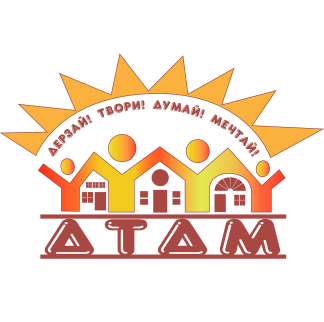 Управление образования администрации г. ОренбургаМуниципальное автономное учреждение дополнительного образования«Дворец творчества детей и молодежи»Программа принята к реализации 
педагогическим советом отдела ЦИиТР «Новое поколение»Протокол №1 от «23» августа 2019 г.«УТВЕРЖДАЮ»Директор МАУДО «ДТДиМ»__________________ Т.М. ГриневаПриказ №630/общ от «26» августа 2019 г.РАЗДЕЛ 1. КОМПЛЕКС ОСНОВНЫХ ХАРАКТЕРИСТИК ПРОГРАММЫ31.1 Пояснительная записка3Направленность программы3Актуальность программы3Отличительные особенности программы5Адресат программы10Объем и срок освоения программы10Формы обучения11Особенности организации образовательного процесса11Режим занятий, периодичность и продолжительность занятий111.2 Цель и задачи программы121.3 Содержание программы14Учебный план14Содержание учебного плана151.4 Планируемые результаты51РАЗДЕЛ 2. КОМПЛЕКС ОРГАНИЗАЦИОННО-ПЕДАГОГИЧЕСКИХ УСЛОВИЙ562.1 Календарный учебный график56Календарный учебный график блока «Танцор»56Календарный учебный график блока «Балерина»88Календарный учебный график «D`ensemble» (блок «Танцор»)173Календарный учебный график «D`ensemble» (блок «Балерина»)1792.2 Условия реализации программы184Материально-техническое обеспечение программы184Информационное обеспечение184Кадровое обеспечение1852.3 Формы аттестации185Формы отслеживания и фиксации образовательных результатов185Формы предъявления и демонстрации образовательных результатов1862.4 Оценочные материалы1862.5 Методические материалы187Особенности организации образовательного процесса187Методы обучения188Формы организации образовательного процесса189Педагогические технологии189Алгоритм учебного занятия190Дидактические материалы1902.6 Список литературы190ПриложенияПриложение 1 – Диагностический инструментарий Марченковой А.И., Марченкова А.Л. (адаптированный автором для ДООП «От Шага к Арабеску»)193Приложение 2 – Входная диагностика музыкальных и танцевальных способностей обучающихся  (Богатырева С.М.) для блока «Танцор»211Приложение 3 – Бланк входной диагностики музыкальных и танцевальных данных обучающихся  (Богатырева С.М.) (для детей дошкольного возраста)212Приложение 4 – Диагностика по выявлению исходных физических данных при приеме детей (блок «Балерина») по методике А.Я. Вагановой213Приложение 5 – Диагностическая карта наблюдения за развитием учебно-познавательного интереса и регулятивных универсальных учебных действий 
(Г.В. Репкина, Е.В. Заика)214Приложение 6 – Метод наблюдения для оценки волевых качеств А.И. Высоцкого218Приложение 7 – Бланк фиксации результатов освоения  ДООП «От Шага к Арабеску» (личностные и метапредметные результаты)220Приложение 8 – Бланк фиксации результатов освоения ДООП «От Шага к Арабеску» (для обучающихся дошкольного  возраста)221Приложение 9 - Бланк фиксации результатов  освоения ДООП «От Шага к Арабеску» (предметные показатели)222Приложение 10 – Бланки контрольных и экзаменационных занятий223Приложение 11 – Партерная гимнастика по методике Б. Князева в переработке 
П.А. Силкина (для  подготовительной ступени)224Приложение 12 – Понятийный словарь226Отличительные особенности«От Шага к Арабеску»«Танец»«Танцевальная страна»1. Возраст обучающихся5-18 лет8-13 лет3-18 лет2. МестореализацииБлок «Танцор» - отдел «Центр интеллектуального и творческого развития «Новое поколение» МАУДО «ДТДиМ»;Блок «Балерина» - Театр танца «Ирис» МАУДО «ДТДиМ» на базе 
МОАУ «Лицей № 9»ДМШХореографическая студия3. Способ освоенияРеализация программы происходит в двух блоках (по одному направлению): для студии хореографии и студии с уклоном на классический танец3 блока - по разным направлениям2 блока по разным направлениям4. Срок реализации программы6 лет5 лет8 лет5. Танцевальное направлениеКлассический танецКомплексная программа по классическому, народному и современному направлению хореографииКомплексная программа по классическому и современному направлению хореографии6. Ожидаемый результатОбучающиеся по завершению изучения программы владеют  профессиональной терминологией, обладают выразительностью манеры выполнения движений,выносливостью,понимают философию классического танца, умеют импровизировать над образами, используядвижения классической хореографии, владеют «пальцевой техникой» (блок «Балерина»)Обучающиеся  обладают хорошей осанкой, выразительностью, знают принципы классической хореографииУчащиеся обладают навыками исполнения классического танца, знают и понимают терминологию танца7. Программные особенности1. Есть возможность предоставить выбор глубины освоения классического танца.2. К реализации программы допускаются обучающиеся разного уровня природных данных и уровня подготовки.3.Есть в процессе групповых занятий осуществить личностно-ориентированное обучение посредством использования на занятиях технологии адаптивного обучения1.Изучение трех различных направлений.2.Обучающиеся могут после продолжить обучение по выбранному направлению - программа является фундаментом для освоения более основательных программРазвитие обучающихся ведется по основному направлению (современный танец), классический танец является дополнением к образовательному процессуБлокСтупень, ее названиеГод обученияВозраст обучающихсяОсобенности ступени«Танцор»1-ая ступень«Подготовительная»1-ый5-6 летпредусматривает ознакомление с базовыми техническими основами«Танцор»2-ая «Начальная»2 и 3-ий7-8,9-10 летосвоение обучающимися основных технических приемов исполнения движений классического танца, разные  прыжковые техники, основы техники вращения«Танцор»3-ья «Основная»4, 5, 6-ой11-12,13-14,15-16 летулучшение качества исполнительского мастерства, изучение техники вращения и tour«Балерина»1-ая «Начальная»1 и 2-ой7-8,9-10летпредусматривает ознакомление с базовыми техническими основами«Балерина»2-ая «Основная»3, 4, 5, 6-ой11-12,13-14,15-16,17-18 летосвоение обучающимися основных технических приемов исполнения движений классического танца, разные  прыжковые техники, основы техники вращения; улучшение качества исполнительского мастерства, освоение  «пальцевой» техники (пуанты)БлокГод обученияМодулиМодулиВсего часовБлокГод обученияКлассикаD`ensembleВсего часовБлок «Танцор»1-ый (ступень«Подготовительная»)72-72Блок «Танцор»2-ой (ступень«Начальная»)72-72Блок «Танцор»3-ий (ступень«Начальная»)7236108Блок «Танцор»4-ый (ступень «Основная»)7236108Блок «Танцор»5-ый (ступень «Основная»)7236108Блок «Танцор»6-ый (ступень «Основная»)7236108Итого:432144576Блок «Балерина»1-ый (ступень«Начальная»)216-216Блок «Балерина»2-ой (ступень«Начальная»)216-216Блок «Балерина»3-ий (ступень «Основная»)21672288Блок «Балерина»4-ый (ступень «Основная»)21672288Блок «Балерина»5-ый (ступень «Основная»)21672288Блок «Балерина»6-ой (ступень «Основная»)21672288Итого:12962881584БлокГод обученияМодулиМодулиВсего часовБлокГод обучения«Классика»D`ensembleВсего часовБлок «Танцор»1-ый (ступень«Подготовительная»)1 раз по 2 академических часа в неделю, итого 72 ч в год-1 раз по 2 академических часа в неделю, итого 72 ч в годБлок «Танцор»2-ой (ступень«Начальная»)1 раз по 2 академических часа в неделю, итого 72 ч в год-1 раз по 2 академических часа в неделю, итого 72 ч в годБлок «Танцор»3-ий (ступень«Начальная»)1 раз по 2 академических часа в неделю, итого 72 ч в год1 раз по 1 академическому часу в неделю, итого 36 ч в год1 раз по 2 и 1 раз по 1 академических часа в неделю, итого 108 ч в годБлок «Танцор»4-ый (ступень «Основная»)1 раз по 2 академических часа в неделю, итого 72 ч в год1 раз по 1 академическому часу в неделю, итого 36 ч в год1 раз по 2 и 1 раз по 1 академических часа в неделю, итого 108 ч в годБлок «Танцор»5-ый (ступень «Основная»)1 раз по 2 академических часа в неделю, итого 72 ч в год1 раз по 1 академическому часу в неделю, итого 36 ч в год1 раз по 2 и 1 раз по 1 академических часа в неделю, итого 108 ч в годБлок «Танцор»6-ый (ступень «Основная»)1 раз по 2 академических часа в неделю, итого 72 ч в год1 раз по 1 академическому часу в неделю, итого 36 ч в год1 раз по 2 и 1 раз по 1 академических часа в неделю, итого 108 ч в годИтого:432288720Блок «Балерина»1-ый (ступень«Начальная»)3 раза по 2 академических часа в неделю, итого 216 ч в год-3 раза по 2 академических часа в неделю, итого 216 ч в годБлок «Балерина»2-ой (ступень«Начальная»)3 раза по 2 академических часа в неделю, итого 216 ч в год-3 раза по 2 академических часа в неделю, итого 216 ч в годБлок «Балерина»3-ий (ступень «Основная»)3 раза по 2 академических часа в неделю, итого 216 ч в год2 раза по 1 академическому часу в неделю, итого 72 ч в год2 раза по 3 академических часа и 1 раз по 2 часа в неделю, итого 288 ч в годБлок «Балерина»4-ый (ступень «Основная»)3 раза по 2 академических часа в неделю, итого 216 ч в год2 раза по 1 академическому часу в неделю, итого 72 ч в год2 раза по 3 академических часа и 1 раз по 2 часа в неделю, итого 288 ч в годБлок «Балерина»5-ый (ступень «Основная»)3 раза по 2 академических часа в неделю, итого 216 ч в год2 раза по 1 академическому часу в неделю, итого 72 ч в год2 раза по 3 академических часа и 1 раз по 2 часа в неделю, итого 288 ч в годБлок «Балерина»6-ой (ступень «Основная»)3 раза по 2 академических часа в неделю, итого 216 ч в год2 раза по 1 академическому часу в неделю, итого 72 ч в год2 раза по 3 академических часа и 1 раз по 2 часа в неделю, итого 288 ч в годИтого:12962881584Блок «Танцор»Блок «Балерина»расширить представления обучающихся в области истории балетного искусства: познакомить с историей балета, с творчеством известных трупп мира и ведущих танцовщиков, балетмейстеров и меценатами балетного искусства;расширить представления обучающихся в области истории балетного искусства: познакомить с историей балета, с творчеством известных трупп мира и ведущих танцовщиков, балетмейстеров и меценатами балетного искусства;формировать систему базовых знаний в области классического танца и исполнительства:формировать систему базовых знаний в области классического танца и исполнительства:развивать мышечный аппарат и физические данные детей (гибкость, шаг, выворотность, вытянутость и силу ног, растяжку, развитие мышц, связок, подвижности суставов, развитие «подъема»);учить правильно и эффективно развивать физические данные обучающихся (гибкость, шаг, выворотность, вытянутость и силу ног, растяжку, развитие мышц, связок, подвижности суставов, развитие «подъема», прыжка) и корректировать свои недостатки с помощью специальных методов и упражнений;сформировать навыки владения основными техниками классического танца;сформировать навыки владения техниками классического танца, «пальцевой» техникой (пуанты); формировать умения практической сценической и концертной деятельностиформировать навыки практической сценической и концертной деятельности;научить видеть и исправлять ошибки в исполнении классического танца;развивать умения и навыки, необходимые для занятий классическим танцем:развивать умения и навыки, необходимые для занятий классическим танцем:сформировать приемы сценической выразительностисформировать умения выразительного исполнения музыкального произведения, приемов сценической выразительности и актёрского мастерства№п/пНазвание модуляступень«Подготовительная»ступень«Подготовительная»ступень«Подготовительная»ступень «Начальная»ступень «Начальная»ступень «Начальная»ступень «Начальная»ступень «Начальная»ступень «Начальная»ступень «Основная»ступень «Основная»ступень «Основная»ступень «Основная»ступень «Основная»ступень «Основная»ступень «Основная»ступень «Основная»ступень «Основная»Итого№п/пНазвание модуляТеорияПрактикаВсего2-ой г.об.2-ой г.об.2-ой г.об.3-ий г.об.3-ий г.об.3-ий г.об.4-ый г.об.4-ый г.об.4-ый г.об.5-ый г.об.5-ый г.об.5-ый г.об.6-ой г.об.6-ой г.об.6-ой г.об.Итого№п/пНазвание модуляТеорияПрактикаВсегоТеорияПрактикаВсегоТеорияПрактикаВсегоТеорияПрактикаВсегоТеорияПрактикаВсегоТеорияПрактикаВсегоИтого1-ыйКлассика2707227072567724687236972270724322-ойD`ensemble------23436234362343623436108Всего:27072270727101108610210851031084104108540№п/пНазвание модуляступень «Начальная»ступень «Начальная»ступень «Начальная»ступень «Начальная»ступень «Начальная»ступень «Начальная»ступень «Основная»ступень «Основная»ступень «Основная»ступень «Основная»ступень «Основная»ступень «Основная»ступень «Основная»ступень «Основная»ступень «Основная»ступень «Основная»ступень «Основная»ступень «Основная»Итого№п/пНазвание модуля1-ый г.об.1-ый г.об.1-ый г.об.2-ой г.об.2-ой г.об.2-ой г.об.3-ий г.об.3-ий г.об.3-ий г.об.4-ый г.об.4-ый г.об.4-ый г.об.5-ый г.об.5-ый г.об.5-ый г.об.6-ой г.об.6-ой г.об.6-ой г.об.Итого№п/пНазвание модуляТеорияПрактикаВсегоТеорияПрактикаВсегоТеорияПрактикаВсегоТеорияПрактикаВсегоТеорияПрактикаВсегоТеорияПрактикаВсегоИтого1-ыйКлассика22142162214216621021642122164212216421221612962-ойD`ensemble------27072270722707227072288Всего:2214216221421682802886282288628228862822881584№ п/пНаименование разделаТеорияПракт.ВсегоФорма аттестации и контроляСтупень «Подготовительная»Ступень «Подготовительная»Ступень «Подготовительная»Ступень «Подготовительная»Ступень «Подготовительная»Ступень «Подготовительная»1-ый  год обучения (2 часа в неделю)1-ый  год обучения (2 часа в неделю)1-ый  год обучения (2 часа в неделю)1-ый  год обучения (2 часа в неделю)1-ый  год обучения (2 часа в неделю)1-ый  год обучения (2 часа в неделю)1Вводное занятие1-1Опрос2Диагностическое занятие-11Диагностические упражнения, опрос3Партерный экзерсис12021Педагогическое наблюдение, диагностические упражнения4Экзерсис у станка-1010Педагогическое наблюдение, диагностические упражнения5Экзерсис на середине-1010Педагогическое наблюдение, диагностические упражнения6Allegro-77Педагогическое наблюдение, диагностические упражнения7D`ensemble-1919Класс-концерт, творческий показ8Контрольное занятие-22Опрос, диагностические упражнения, самоконтроль, анализ ошибок и достижений9Итоговое занятие11Класс-концерт, открытое занятиеИтого27072Ступень «Начальная»Ступень «Начальная»Ступень «Начальная»Ступень «Начальная»Ступень «Начальная»Ступень «Начальная»2 год обучения (2 часа в неделю)2 год обучения (2 часа в неделю)2 год обучения (2 часа в неделю)2 год обучения (2 часа в неделю)2 год обучения (2 часа в неделю)2 год обучения (2 часа в неделю)1Вводное занятие1-1Опрос2Партерный экзерсис11516Педагогическое наблюдение, диагностические упражнения3Экзерсис у станка-1515Педагогическое наблюдение, диагностические упражнения4Экзерсис на середине-1515Педагогическое наблюдение, диагностические упражнения5Allegro-1010Педагогическое наблюдение, диагностические упражнения6D`ensemble-1212Класс-концерт, творческий показ7Контрольное занятие-22Опрос, диагностические упражнения, самоконтроль, анализ ошибок и достижений8Итоговое занятие-11Класс-концерт, открытое занятиеИтого270723 год обучения (2 часа в неделю)3 год обучения (2 часа в неделю)3 год обучения (2 часа в неделю)3 год обучения (2 часа в неделю)3 год обучения (2 часа в неделю)3 год обучения (2 часа в неделю)1Вводное занятие11Опрос2Экзерсис у станка-1212Педагогическое наблюдение, диагностические упражнения3Экзерсис на середине-1212Педагогическое наблюдение, диагностические упражнения4Allegro-1212Педагогическое наблюдение, диагностические упражнения5Партер-1717Педагогическое наблюдение, диагностические упражнения6Экзерсис на «полупальцах»11011Педагогическое наблюдение, диагностические упражнения7Теория и история хореографического искусства314Опрос, тестирование8Контрольное занятие-22Опрос, диагностические упражнения, самоконтроль, анализ ошибок и достижений9Итоговое занятие-11Класс-концерт, открытое занятиеИтого56772Ступень «Основная»Ступень «Основная»Ступень «Основная»Ступень «Основная»Ступень «Основная»Ступень «Основная»4 год обучения (2 часа в неделю)4 год обучения (2 часа в неделю)4 год обучения (2 часа в неделю)4 год обучения (2 часа в неделю)4 год обучения (2 часа в неделю)4 год обучения (2 часа в неделю)1Вводное занятие1-1Опрос2Экзерсис у станка-1515Педагогическое наблюдение, диагностические упражнения3Экзерсис на середине-1212Педагогическое наблюдение, диагностические упражнения4Allegro-1212Педагогическое наблюдение, диагностические упражнения5Экзерсис на «полупальцах»-1515Педагогическое наблюдение, диагностические упражнения6Партер-1010Педагогическое наблюдение, диагностические упражнения7Теория и история хореографического искусства314Опрос, тестирование8Контрольное занятие-22Опрос, диагностические упражнения, самоконтроль, анализ ошибок и достижений9Итоговое занятие-11Класс-концерт, открытое занятиеИтого468725 год обучения (2 часа в неделю)5 год обучения (2 часа в неделю)5 год обучения (2 часа в неделю)5 год обучения (2 часа в неделю)5 год обучения (2 часа в неделю)5 год обучения (2 часа в неделю)1Вводное занятие1-1Опрос2Экзерсис у станка-1010Педагогическое наблюдение, диагностические упражнения3Экзерсис на середине-1010Педагогическое наблюдение, диагностические упражнения4Allegro-1212Педагогическое наблюдение, диагностические упражнения5Партер-1616Педагогическое наблюдение, диагностические упражнения6Экзерсис на «полупальцах»-1010Педагогическое наблюдение, диагностические упражнения7Подготовка и вращения-77Педагогическое наблюдение, диагностические упражнения8Теория и история хореографического искусства112Опрос, тестирование9Контрольное занятие-22Опрос, диагностические упражнения, самоконтроль, анализ ошибок и достижений10Итоговое занятие-11Класс-концерт, открытое занятиеИтого369726 год обучения (2 часа  в неделю)6 год обучения (2 часа  в неделю)6 год обучения (2 часа  в неделю)6 год обучения (2 часа  в неделю)6 год обучения (2 часа  в неделю)6 год обучения (2 часа  в неделю)1Вводное занятие1-1Опрос2Экзерсис у станка-1414Педагогическое наблюдение, диагностические упражнения3Экзерсис на середине-1414Педагогическое наблюдение, диагностические упражнения4Allegro-1212Педагогическое наблюдение, диагностические упражнения5Экзерсис на «полупальцах»-1010Педагогическое наблюдение, диагностические упражнения6Вращение (tour)-88Педагогическое наблюдение, диагностические упражнения7Партер-88Педагогическое наблюдение, диагностические упражнения8Теория и история хореографического искусства112Опрос, тестирование9Контрольное занятие-22Опрос, диагностические упражнения, самоконтроль, анализ ошибок и достижений10Итоговое занятие-11Класс-концерт, открытое занятиеИтого27072№ п/пНаименование темыТеорияПракт.ВсегоФорма аттестации иконтроляСтупень «Начальная»Ступень «Начальная»Ступень «Начальная»Ступень «Начальная»Ступень «Начальная»Ступень «Начальная»3 год обучения (1 час в неделю)3 год обучения (1 час в неделю)3 год обучения (1 час в неделю)3 год обучения (1 час в неделю)3 год обучения (1 час в неделю)3 год обучения (1 час в неделю)1Вводное занятие2-2Опрос2Хореографические рисунки-99Педагогическое наблюдение, диагностические упражнения3Комбинации-99Педагогическое наблюдение, диагностические упражнения4Работа над образом-44Педагогическое наблюдение, диагностические упражнения5Репетиционная деятельность-1010Педагогическое наблюдение, диагностические упражнения6Итоговое занятие-22Опрос, диагностические упражнения, класс-концертИтого23436Ступень «Основная»Ступень «Основная»Ступень «Основная»Ступень «Основная»Ступень «Основная»Ступень «Основная»4 год обучения (1 час в неделю)4 год обучения (1 час в неделю)4 год обучения (1 час в неделю)4 год обучения (1 час в неделю)4 год обучения (1 час в неделю)4 год обучения (1 час в неделю)1Вводное занятие2-2Опрос2Хореографические рисунки-99Педагогическое наблюдение, диагностические упражнения3Комбинации-99Педагогическое наблюдение, диагностические упражнения4Работа над образом-44Педагогическое наблюдение, диагностические упражнения5Репетиционная деятельность-1010Педагогическое наблюдение, диагностические упражнения6Итоговое занятие-22Опрос, диагностические упражнения, класс-концертИтого234365 год обучения (2 часа в неделю)5 год обучения (2 часа в неделю)5 год обучения (2 часа в неделю)5 год обучения (2 часа в неделю)5 год обучения (2 часа в неделю)5 год обучения (2 часа в неделю)1Вводное занятие2-2Опрос2Хореографические рисунки-99Педагогическое наблюдение, диагностические упражнения3Комбинации-99Педагогическое наблюдение, диагностические упражнения4Работа над образом-44Педагогическое наблюдение, диагностические упражнения5Репетиционная деятельность-1010Педагогическое наблюдение, диагностические упражнения6Итоговое занятие-22Опрос, диагностические упражнения, класс-концертИтого234366 год обучения (2 часа в неделю)6 год обучения (2 часа в неделю)6 год обучения (2 часа в неделю)6 год обучения (2 часа в неделю)6 год обучения (2 часа в неделю)6 год обучения (2 часа в неделю)1Вводное занятие2-2Опрос, наблюдение2Хореографические рисунки-99Педагогическое наблюдение, диагностичес. упражнения3Комбинации-99Педагогическое наблюдение, диагностические упражнения4Работа над образом-44Педагогическое наблюдение, диагностические упражнения5Репетиционная деятельность-1010Педагогическое наблюдение, диагностические упражнения, творческий показ6Итоговое занятие-22Опрос, диагностические упражнения, класс-концертИтого23436№ п/пНаименование темыТеорияПракт.ВсегоФорма аттестации и контроляСтупень «Начальная»Ступень «Начальная»Ступень «Начальная»Ступень «Начальная»Ступень «Начальная»Ступень «Начальная»1 год обучения (6 часов в неделю)1 год обучения (6 часов в неделю)1 год обучения (6 часов в неделю)1 год обучения (6 часов в неделю)1 год обучения (6 часов в неделю)1 год обучения (6 часов в неделю)1Вводное занятие1-1Опрос2Диагностическое занятие-11Диагностические упражнения, опрос3Партерный экзерсис13940Педагогическое наблюдение, диагностическое упражнение4Экзерсис у станка-5050Педагогическое наблюдение, диагностическое упражнение5Экзерсис на середине-5050Педагогическое наблюдение, диагностическое упражнение6Allegro-3131Педагогическое наблюдение, диагностическое упражнение7D`ensemble -4040Класс-концерт, творческий показ8Контрольное занятие-22Опрос, диагностические упражнения, самоконтроль, анализ ошибок и достижений9Итоговое занятие-11Класс-концерт, открытое занятиеИтого22142162 год обучения (6 часов в неделю)2 год обучения (6 часов в неделю)2 год обучения (6 часов в неделю)2 год обучения (6 часов в неделю)2 год обучения (6 часов в неделю)2 год обучения (6 часов в неделю)1Вводное занятие1-1Опрос 2Партерный экзерсис-3030Педагогическое наблюдение, диагностическое упражнение3Экзерсис у станка-5050Педагогическое наблюдение, диагностическое упражнение4Экзерсис на середине-5050Педагогическое наблюдение, диагностическое упражнение5Allegro-3030Педагогическое наблюдение, диагностическое упражнение6Экзерсис на полупальцах11516Педагогическое наблюдение, диагностическое упражнение7D`ensemble-3636Класс-концерт, творческий показ8Контрольное занятие-22Опрос, диагностические упражнения, самоконтроль, анализ ошибок и достижений9Итоговое занятие-11Класс-концерт, открытое занятиеИтого2214216Ступень «Основная»Ступень «Основная»Ступень «Основная»Ступень «Основная»Ступень «Основная»Ступень «Основная»3 год обучения (6 часов в неделю)3 год обучения (6 часов в неделю)3 год обучения (6 часов в неделю)3 год обучения (6 часов в неделю)3 год обучения (6 часов в неделю)3 год обучения (6 часов в неделю)1Вводное занятие1-1Опрос2Экзерсис у станка-3939Педагогическое наблюдение, диагностическое упражнение3Экзерсис на середине-3636Педагогическое наблюдение, диагностическое упражнение4Allegro-4545Педагогическое наблюдение, диагностическое упражнение5«Пальцевый» экзерсис13940Педагогическое наблюдение, диагностическое упражнение6Партер-3232Педагогическое наблюдение, диагностическое упражнение7Вращения(подготовка)11516Педагогическое наблюдение, диагностическое упражнение8Теория и история хореографического искусства314Опрос, тестирование9Контрольное занятие-22Опрос, диагностические упражнения, самоконтроль, анализ ошибок и достижений10Итоговое занятие-11Класс-концерт, открытое занятиеИтого62102164 год обучения (6 часов в неделю)4 год обучения (6 часов в неделю)4 год обучения (6 часов в неделю)4 год обучения (6 часов в неделю)4 год обучения (6 часов в неделю)4 год обучения (6 часов в неделю)1Вводное занятие1-1Опрос2Экзерсис у станка-3434Педагогическое наблюдение, диагностическое упражнение3Экзерсис на середине-3232Педагогическое наблюдение, диагностическое упражнение4Allegro-4040Педагогическое наблюдение, диагностическое упражнение5«Пальцевый» экзерсис-3434Педагогическое наблюдение, диагностическое упражнение6Партер-2929Педагогическое наблюдение, диагностическое упражнение7Вращения(подготовка к tour)-3939Педагогическое наблюдение, диагностическое упражнение8Теория и история хореографического искусства314Опрос, тестирование9Контрольное занятие-22Опрос, диагностические упражнения, самоконтроль, анализ ошибок и достижений10Итоговое занятие-11Класс-концерт, открытое занятиеИтого42122165 год обучения (6 часов в неделю)5 год обучения (6 часов в неделю)5 год обучения (6 часов в неделю)5 год обучения (6 часов в неделю)5 год обучения (6 часов в неделю)5 год обучения (6 часов в неделю)1Вводное занятие1-1Опрос2Экзерсис у станка-3636Педагогическое наблюдение, диагностическое упражнение3Экзерсис на середине-3838Педагогическое наблюдение, диагностическое упражнение4Allegro-2929Педагогическое наблюдение, диагностическое упражнение5Партер-2828Педагогическое наблюдение, диагностическое упражнение6«Пальцевый» экзерсис-3838Педагогическое наблюдение, диагностическое упражнение7Вращения и tour-3939Педагогическое наблюдение, диагностическое упражнение8Теория и история хореографического искусства314Опрос, тестирование9Контрольное занятие-22Опрос, диагностические упражнения, самоконтроль, анализ ошибок и достижений10Итоговое занятие-11Класс-концерт, открытое занятиеИтого42122166 год обучения (6 часов  в неделю)6 год обучения (6 часов  в неделю)6 год обучения (6 часов  в неделю)6 год обучения (6 часов  в неделю)6 год обучения (6 часов  в неделю)6 год обучения (6 часов  в неделю)1Вводное занятие1-1Опрос2Экзерсис у станка-4040Педагогическое наблюдение, диагностическое упражнение3Экзерсис на середине-3434Педагогическое наблюдение, диагностическое упражнение4Allegro-3636Педагогическое наблюдение, диагностическое упражнение5«Пальцевый» экзерсис-4040Педагогическое наблюдение, диагностическое упражнение6Вращение и tour-3939Педагогическое наблюдение, диагностическое упражнение7Партер-1919Педагогическое наблюдение, диагностическое упражнение8Теория и история хореографического искусства314Опрос, тестирование9Контрольное занятие-22Опрос, диагностические упражнения, самоконтроль, анализ ошибок и достижений10Итоговое занятие-11Класс-концерт, открытое занятиеИтого:4212216№ п/пНаименование темыТеорияПрактикаВсегоФорма аттестации иконтроляСтупень «Основная»Ступень «Основная»Ступень «Основная»Ступень «Основная»Ступень «Основная»Ступень «Основная»3 год обучения (2 часа в неделю)3 год обучения (2 часа в неделю)3 год обучения (2 часа в неделю)3 год обучения (2 часа в неделю)3 год обучения (2 часа в неделю)3 год обучения (2 часа в неделю)1Вводное занятие2-2Опрос 2Хореографические рисунки-1212Педагогическое наблюдение, диагностическое упражнение3Работа с реквизитом-44Педагогическое наблюдение, диагностическое упражнение4Комбинации-1616Педагогическое наблюдение, диагностическое упражнение5Работа над образом-1616Педагогическое наблюдение, диагностическое упражнение6Репетиционная деятельность-2020Педагогическое наблюдение, диагностическое упражнение7Итоговое занятие-22Опрос, диагностические упражнения, класс-концертИтого270724 год обучения (2 часа в неделю)4 год обучения (2 часа в неделю)4 год обучения (2 часа в неделю)4 год обучения (2 часа в неделю)4 год обучения (2 часа в неделю)4 год обучения (2 часа в неделю)1Вводное занятие2-2Опрос 2Хореографические рисунки-1212Педагогическое наблюдение, диагностическое упражнение3Работа с реквизитом-44Педагогическое наблюдение, диагностическое упражнение4Комбинации-1616Педагогическое наблюдение, диагностическое упражнение5Работа над образом-1616Педагогическое наблюдение, диагностическое упражнение6Репетиционная деятельность-2020Педагогическое наблюдение, диагностическое упражнение7Итоговое занятие-22Опрос, диагностические упражнения, класс-концертИтого270725 год обучения (2 часа в неделю)5 год обучения (2 часа в неделю)5 год обучения (2 часа в неделю)5 год обучения (2 часа в неделю)5 год обучения (2 часа в неделю)5 год обучения (2 часа в неделю)1Вводное занятие2-2Опрос 2Хореографические рисунки-1212Педагогическое наблюдение, диагностическое упражнение3Работа с реквизитом-44Педагогическое наблюдение, диагностическое упражнение4Комбинации-1616Педагогическое наблюдение, диагностическое упражнение5Работа над образом-1616Педагогическое наблюдение, диагностическое упражнение6Репетиционная деятельность-2020Педагогическое наблюдение, диагностическое упражнение7Итоговое занятие-22Опрос, диагностические упражнения, класс-концертИтого270726 год обучения (2 часа в неделю)6 год обучения (2 часа в неделю)6 год обучения (2 часа в неделю)6 год обучения (2 часа в неделю)6 год обучения (2 часа в неделю)6 год обучения (2 часа в неделю)1Вводное занятие2-2Опрос 2Хореографические рисунки-1212Педагогическое наблюдение, диагностическое упражнение3Работа с реквизитом-44Педагогическое наблюдение, диагностическое упражнение4Комбинации-1616Педагогическое наблюдение, диагностическое упражнение5Работа над образом-1616Педагогическое наблюдение, диагностическое упражнение6Репетиционная деятельность-2020Педагогическое наблюдение, диагностическое упражнение7Итоговое занятие-22Опрос, диагностические упражнения, класс-концертИтого27072РезультатыСтупени обученияСтупени обученияСтупени обученияРезультатыподготовительнаяначальнаяосновнаяЛичностныепознавательный интерес к изучению основам классического танца;устойчивый познавательный интерес к изучению базовых знаний классического танца;устойчивый познавательный интерес самостоятельного получению знаний в области классического танца;Личностныемотивация к занятиям по программе;устойчивая мотивация к занятиям по программе;мотивация достижений;Личностныеумение довести исполнительскую деятельность до обозначенного педагогом результата;навык правильного исполнения основных упражнений;навык правильного исполнения всех элементов классического танца, их связок;Личностныеосознание важности здоровья;ценностное отношение к собственному здоровью к результатам своей деятельности;ценностное отношение к результатам своей хореографической деятельности, к классической музыке;Личностныеумение характеризовать выполнение (правильно/неправильно);умение оценивать свои достижения с точки зрения технической точности;умение оценивать свои достижения и достижения коллектива, причины успешности/неуспешности с точки зрения технической точности, эмоционального «проживания» музыкального материала;МетапредметныеРегулятивные универсальные учебные действияРегулятивные универсальные учебные действияРегулятивные универсальные учебные действияМетапредметныеумение действовать по образцу и с помощью педагогаумение действовать по заданному образцу без помощи педагога, по словесной инструкции;умение действовать, выполнять заданное упражнение по его названию;Метапредметныеумение осуществлять пошаговый и итоговый контроль собственной исполнительской деятельности под непосредственным руководством педагога;умение осуществлять пошаговый и итоговый контроль собственной исполнительской деятельности под опосредованным руководством педагога;умение самостоятельно осуществлять пошаговый и итоговый контроль собственной исполнительской деятельности;МетапредметныеПознавательные универсальные учебные действияПознавательные универсальные учебные действияПознавательные универсальные учебные действияМетапредметныеумение оперировать элементарными терминами, названиями упражнений; умение оперировать специальными терминами из области классической хореографии;умение свободно, уместно оперировать специальными терминами из области классической хореографии;Метапредметныеумение делиться впечатлениями от просмотренного балета; умение сравнивать собственное исполнение по заданным педагогом наводящим вопросам;умение сравнивать и анализировать исполнительскую деятельность;МетапредметныеКоммуникативные универсальные учебные действияКоммуникативные универсальные учебные действияКоммуникативные универсальные учебные действияМетапредметныеумение сотрудничать с педагогом в процессе хореографической деятельности в процессе познавательной и творческой деятельности;умение воспринимать инструкцию с учетом поставленной задачи;умение взаимодействовать с солистом в учебной ситуацииМетапредметныеумение взаимодействовать в парной работе при выполнении упражнений, постановке номера;умение выражать отношение как к собственной исполнительской деятельности, так и сверстников под руководством педагога;умение выражать отношение к собственной исполнительской деятельности и деятельности группы;Предметныепредставление о происхождении классического танца; творчестве известных балетмейстеров современности;знание истории балетного искусства: творчество известных трупп мира и ведущих танцовщиков, балетмейстеров;знание истории балетного искусства: творчество известных трупп мира и ведущих танцовщиков, балетмейстеров и меценатов балетного искусства;Предметныезнание о значении хореографии для укрепления здоровья человека;соблюдение здоровьесберегающих технологий;знание и соблюдение основных правил техники безопасности на занятии, поведения за кулисами и около сцены, в ходе конкурсного выступления на сцене;Предметныезнание базовых терминов классической хореографии;знание основных понятий классической хореографии;владение понятийным словарем по основным темам программы;Предметныезнание названий и правил исполнения упражнений;знание основ правильной постановки корпуса, позиций рук и ног;знание последовательности классического экзерсиса у станка, на середине зала, allego и вращенийПредметныевладение элементарными движениями классического танца;умение исполнять базовые упражнения классического танца;умение исполнить упражнения классического экзерсиса у станка, на середине зала, allego и вращений; Предметныеумение исполнять простые перестроения в хореографической композиции;умение выполнять сложные перестроения в хореографической композиции;Предметныезнание элементарных основ актерского мастерстваумение выразительно исполнять несложные танцевальные композиции, применяя невербальные средства передачи настроения;умение «говорить» на языке танца посредством эмоций, жестов, пластики, мимики, умения двигаться грациозно;Предметныезнание приемов преодоления стеснения перед выступлениемумение владеть собой и сдерживать сценическое волнение во время выступленияРезультатыСтупени обученияСтупени обученияРезультатыначальнаяосновнаяЛичностныеустойчивый познавательный интерес к изучению базовых знаний классического танца;устойчивый познавательный интерес самостоятельного получению знаний в области классического танца;Личностныеустойчивая мотивация к занятиям по программе;мотивация достижений;Личностныенавык правильного исполнения основных упражнений;навык правильного исполнения всех элементов классического танца, их связок;Личностныеценностное отношение к собственному здоровью к результатам своей деятельности;ценностное отношение к результатам своей хореографической деятельности, к классической музыке;Личностныеумение оценивать свои достижения с помощью педагога; умение оценивать свои достижения и причины успешности/неуспешности;МетапредметныеРегулятивные универсальные учебные действияРегулятивные универсальные учебные действияМетапредметныеумение действовать по заданному образцу без помощи педагога, по словесной инструкции;умение действовать, выполнять заданное упражнение по его названию;Метапредметныеумение осуществлять пошаговый и итоговый контроль собственной исполнительской деятельности под опосредованным руководством педагога;умение самостоятельно осуществлять пошаговый и итоговый контроль собственной исполнительской деятельности;МетапредметныеПознавательные универсальные учебные действияПознавательные универсальные учебные действияМетапредметныеумение оперировать специальными терминами из области классической хореографии;умение свободно, уместно оперировать специальными терминами из области классической хореографии;Метапредметныеумение сравнивать собственное исполнение по заданным педагогом наводящим вопросам;умение сравнивать и анализировать исполнительскую деятельность;МетапредметныеКоммуникативные универсальные учебные действияКоммуникативные универсальные учебные действияМетапредметныеумение воспринимать инструкцию с учетом поставленной задачи;умение взаимодействовать с солистом в учебной ситуацииМетапредметныеумение выражать отношение как к собственной исполнительской деятельности, так и сверстников под руководством педагога;умение выражать отношение к собственной исполнительской деятельности и деятельности группы;Предметныезнание истории балетного искусства: творчество известных трупп мира и ведущих танцовщиков, балетмейстеров;знание истории балетного искусства: творчество известных трупп мира и ведущих танцовщиков, балетмейстеров и меценатов балетного искусства;Предметныепервоначальные представления о значении хореографии для укрепления здоровья человека;представления о значении хореографии для укрепления здоровья человека (физического, социального и психического), о позитивном влиянии на развитие человека (физическое, интеллектуальное, эмоциональное, социальное);Предметныенавык систематического наблюдения за своим физическим состоянием, величиной физических нагрузок, показателями развития физических данных (гибкость, танцевальный шаг, апломб, координация движений);Предметныезнание истории развития классического танца, владение понятийным словарем по основным темам программы; знание истории развития классического танца, владение понятийным словарем по всем темам программы;Предметныеосвоение структуры и особенностей экзерсиса в технике классического танца;владение техникой хореографического движения классического танца (правильная постановка корпуса, ног, рук, головы; развитие выворотности и натянутости ног, гибкости корпуса, укрепления физической выносливости; освоение позиций рук, навыков координации сложных движений; развития музыкальности, умения связывать движения с ритмом и темпом музыки);Предметныеосвоение техники работы на полупальцах;сформирован навык владения техникой классического танца, «пальцевой» техникой (пуанты); Предметныеграмотное использование технических средств концертной деятельности (костюм, реквизит, связь со зрителем);Предметныезнание и соблюдение требований к безопасности при выполнении танцевальных движенийвладение комплексом специальных знаний по соблюдению требований к безопасности при выполнении танцевальных движений, навыков музыкально-пластического интонирования, навыков сохранения собственной физической формы;Предметныезнание приемов преодоления стеснения перед выступлениемумение владеть собой и сдерживать сценическое волнение во время выступления№п/пМесяцЧислоВремя проведения занятияФорма занятияКол-во часовТема занятияМесто проведенияФорма аттестации и контроля1.Сентябрьпо расписанию пдопо расписанию пдоЗанятие1P.1:Классический танец: понятие, история развития. Техника безопасности в танцевальном классе, у станка, на середине зала и при выполнения allegro и партерного экзерсисаЦИиТР «Новое поколение»Опрос, диагностические упражнения1.Сентябрьпо расписанию пдопо расписанию пдоЗанятие1Р.2:Комплекс упражнений для определения уровня способностей обучающихсяЦИиТР «Новое поколение»Опрос, диагностические упражнения2.Сентябрьпо расписанию пдопо расписанию пдоЗанятие-игра2Р.5:Поклон-приветствие;Формирование навыка держания осанки. Постановка корпуса («положение крест»);Изучение логики поворотов. Отработка поворотов по четырем точкам с помощью шагов (играем в повороты)ЦИиТР «Новое поколение»Педагогическое наблюдение, диагностические упражнения3.Сентябрьпо расписанию пдопо расписанию пдоЗанятие2Р.4: Позиции ног I, III, VI.Demi-pliés в I позицииЦИиТР «Новое поколение»Педагогическое наблюдение, диагностические упражнения4.Сентябрьпо расписанию пдопо расписанию пдоЗанятие2Р.3:Техника безопасности при выполнении партерного экзерсиса. Правила разминки и растяжки.Партерный экзерсис  по методике Б. Князева в переработке П.А. СилкинаЦИиТР «Новое поколение»Педагогическое наблюдение, диагностические упражнения5.Октябрьпо расписанию пдопо расписанию пдоЗанятие2Р.7:Постановка концертных номеров для участия в конкурсахЦИиТР «Новое поколение»Педагогическое наблюдение6.Октябрьпо расписанию пдопо расписанию пдоЗанятие-игра2Р.3: Партерный экзерсис  по методике Б. Князева в переработке П.А. Силкина(играем в «зверей»)ЦИиТР «Новое поколение»Педагогическое наблюдение7.Октябрьпо расписанию пдопо расписанию пдоЗанятие 1Р.6:Temps leve saute по I,VI позицииЦИиТР «Новое поколение»Педагогическое наблюдение, диагностические упражнения7.Октябрьпо расписанию пдопо расписанию пдоЗанятие 1Р.3: Партерный экзерсис  по методике Б. Князева в переработке П.А. СилкинаЦИиТР «Новое поколение»Педагогическое наблюдение, диагностические упражнения8.Октябрьпо расписанию пдопо расписанию пдоЗанятие-игра2Р.5:Позиции рук: I, II, III; подготовительное положение;Танцевальный шаг: ход с носка, пятки; бег с ногами назад, вперед, галоп, марш (играем в «куклы»)ЦИиТР «Новое поколение»Педагогическое наблюдение, диагностические упражнения9.Ноябрьпо расписанию пдопо расписанию пдоЗанятие-репетиция2Р.7:Постановка концертных номеров для участия в конкурсахЦИиТР «Новое поколение»Педагогическое наблюдение, диагностические упражнения10.Ноябрьпо расписанию пдопо расписанию пдоЗанятие 2Р.3: Партерный экзерсис  по методике Б. Князева в переработке П.А. СилкинаЦИиТР «Новое поколение»Диагностические упражнения11.Ноябрьпо расписанию пдопо расписанию пдоЗанятие-игра2Р.4: Relevé по I, VI позиции; Перегибы корпуса назад и в сторону(играем в «природу»)ЦИиТР «Новое поколение»Педагогическое наблюдение, диагностические упражнения12.Ноябрьпо расписанию пдопо расписанию пдоЗанятие-репетиция2Р.7:Постановка концертных номеров для участия в конкурсахЦИиТР «Новое поколение»Педагогическое наблюдение, диагностические упражнения13.Декабрьпо расписанию пдопо расписанию пдоЗанятие2Р.3: Партерный экзерсис  по методике Б. Князева в переработке П.А. СилкинаЦИиТР «Новое поколение»Педагогическое наблюдение, диагностические упражнения14.Декабрьпо расписанию пдопо расписанию пдоЗанятие 1Р.4:Battements tendus в сторонуЦИиТР «Новое поколение»Педагогическое наблюдение, диагностические упражнения14.Декабрьпо расписанию пдопо расписанию пдоЗанятие-сюрприз1Р.8:Партерный экзерсис,экзерсис у станка, allegro(В группе «вырастает» необычный цветок — цветик - семицветик, на обратной стороне лепестков которого написаны задания для детей)ЦИиТР «Новое поколение»Педагогическое наблюдение, диагностические упражнения, анализ ошибок и достижений15.Декабрьпо расписанию пдопо расписанию пдоЗанятие2Р.6:ПодскокиЦИиТР «Новое поколение»Педагогическое наблюдение, диагностические упражнения16.Декабрьпо расписанию пдопо расписанию пдоЗанятие1Р.4:Battements relevé lents из I позиции ЦИиТР «Новое поколение»Педагогическое наблюдение, диагностические упражнения16.Декабрьпо расписанию пдопо расписанию пдоЗанятие1Р.6:ПодскокиЦИиТР «Новое поколение»Педагогическое наблюдение, диагностические упражнения17.Январьпо расписанию пдопо расписанию пдоЗанятие-репетиция2Р.7:Постановка концертных номеров для участия в конкурсахЦИиТР «Новое поколение»Педагогическое наблюдение, диагностические упражнения18.Январьпо расписанию пдопо расписанию пдоЗанятие2Р.4:Battements relevé lents из I позицииЦИиТР «Новое поколение»Педагогическое наблюдение, диагностические упражнения19.Январьпо расписанию пдопо расписанию пдоЗанятие2Р.3: Партерный экзерсис  по методике Б. Князева в переработке П.А. СилкинаЦИиТР «Новое поколение»Педагогическое наблюдение, диагностические упражнения20.Январьпо расписанию пдопо расписанию пдоЗанятие-репетиция2Р.7:Постановка концертных номеров для участия в конкурсахЦИиТР «Новое поколение»Педагогическое наблюдение, диагностические упражнения21.Январьпо расписаниюпдопо расписаниюпдоЗанятие2Р.3: Партерный экзерсис  по методике Б. Князева в переработке П.А. СилкинаЦИиТР «Новое поколение»Педагогическое наблюдение, диагностические упражнения22.Февральпо расписанию пдопо расписанию пдоЗанятие2Р.5:Demi-pliés по I позицииЦИиТР «Новое поколение»Педагогическое наблюдение, диагностические упражнения23.Февральпо расписанию пдопо расписанию пдоЗанятие-репетиция2Р.7:Постановка концертных номеров для участия в конкурсахЦИиТР «Новое поколение»Педагогическое наблюдение, диагностические упражнения24.Февральпо расписанию пдопо расписанию пдоЗанятие1Р.6:Трамплинные прыжки по I и VI позицииЦИиТР «Новое поколение»Педагогическое наблюдение, диагностические упражнения24.Февральпо расписанию пдопо расписанию пдоЗанятие1Р.5:Relevé  на полупальцах в І и VI позициях с вытянутых  ног и с demi- pliésЦИиТР «Новое поколение»Педагогическое наблюдение, диагностические упражнения25.Февральпо расписанию пдопо расписанию пдоЗанятие-репетиция2Р.7:Постановка концертных номеров для участия в конкурсахЦИиТР «Новое поколение»Педагогическое наблюдение, диагностические упражнения26.Мартпо расписанию пдопо расписанию пдоЗанятие1Р.5:Allongee и подготовительное port de brasЦИиТР «Новое поколение»Педагогическое наблюдение, диагностические упражнения26.Мартпо расписанию пдопо расписанию пдоЗанятие-репетиция1Р.7:Постановка концертных номеров для участия в конкурсахЦИиТР «Новое поколение»Педагогическое наблюдение, диагностические упражнения27.Мартпо расписанию пдопо расписанию пдоЗанятие2Р.6:Трамплинные прыжки по I и VI позицииЦИиТР «Новое поколение»Педагогическое наблюдение, диагностические упражнения28.Мартпо расписанию пдопо расписанию пдоЗанятие-репетиция2Р.7:Постановка концертных номеров для участия в конкурсахЦИиТР «Новое поколение»Педагогическое наблюдение, диагностические упражнения29.Мартпо расписанию пдопо расписанию пдоЗанятие2Р.3: Партерный экзерсис  по методике Б. Князева в переработке П.А. СилкинаЦИиТР «Новое поколение»Педагогическое наблюдение, диагностические упражнения30.Апрельпо расписанию пдопо расписанию пдоЗанятие1Р.4:Battements relevé lents из I позицииЦИиТР «Новое поколение»Педагогическое наблюдение, диагностические упражнения30.Апрельпо расписанию пдопо расписанию пдоЗанятие1Р.3: Партерный экзерсис  по методике Б. Князева в переработке П.А. СилкинаЦИиТР «Новое поколение»Педагогическое наблюдение, диагностические упражнения31.Апрельпо расписанию пдопо расписанию пдоЗанятие2Р.5:Demi-pliés по I позицииЦИиТР «Новое поколение»Педагогическое наблюдение, диагностические упражнения32.Апрельпо расписанию пдопо расписанию пдоЗанятие-репетиция2Р.7:Постановка концертных номеров для участия в конкурсахЦИиТР «Новое поколение»Педагогическое наблюдение, диагностические упражнения33.Апрельпо расписанию пдопо расписанию пдоЗанятие-игра2Р.3: Партерный экзерсис  по методике Б. Князева в переработке П.А. Силкина(играем в «зверей»)ЦИиТР «Новое поколение»Педагогическое наблюдение, диагностические упражнения34.Майпо расписанию пдопо расписанию пдоЗанятие 1Р.4:Battements tendus в сторонуЦИиТР «Новое поколение»Педагогическое наблюдение, диагностические упражнения34.Майпо расписанию пдопо расписанию пдоЗанятие 1Р.3: Партерный экзерсис  по методике Б. Князева в переработке П.А. СилкинаЦИиТР «Новое поколение»Педагогическое наблюдение, диагностические упражнения35.Майпо расписанию пдопо расписанию пдоЗанятие2Р.3: Партерный экзерсис  по методике Б. Князева в переработке П.А. СилкинаЦИиТР «Новое поколение»Педагогическое наблюдение, диагностические упражнения36.Майпо расписанию пдопо расписанию пдоКонтрольное занятие1Р.8:Партерный экзерсис, экзерсис у станка, экзерсис на середине, allegroЦИиТР «Новое поколение»Опрос, диагностические упражнения, самоконтроль, анализ ошибок и достижений36.Майпо расписанию пдопо расписанию пдоОткрытое занятие, занятие-сюрприз1Р.9:Итоги годаЦИиТР «Новое поколение»Класс-концерт, открытое занятие№п/пМесяцЧислоВремя проведения занятияФорма занятияКол-во часовТема занятияМесто проведенияФорма контроля1.Сентябрьпо расписанию пдопо расписанию пдоЗанятие1Р.1:Техника безопасности на занятии классическим танцем. Правила постановки корпуса, ног, рук, головы в процессе освоения основных движений классического экзерсиса у станка.ЦИиТР «Новое поколение»Опрос, диагностические упражнения1.Сентябрьпо расписанию пдопо расписанию пдоЗанятие1Р.3:Позиции ног I, II, III, VЦИиТР «Новое поколение»Опрос, диагностические упражнения2.Сентябрьпо расписанию пдопо расписанию пдоЗанятие2Р.3:Demi-pliés в I, II, V позиции;Battements tendus:из I позиции в сторону, вперед, назад;из V позиции в сторону, вперед и назадЦИиТР «Новое поколение»Педагогическое наблюдение, диагностические упражнения3.Сентябрьпо расписанию пдопо расписанию пдоЗанятие2Р.2: Партерный экзерсис  по методике Б. Князева в переработке П.А. СилкинаЦИиТР «Новое поколение»Педагогическое наблюдение, диагностические упражнения4.Сентябрьпо расписанию пдопо расписанию пдоЗанятие2Р.5: Temps leve saute по I, II, V позицииЦИиТР «Новое поколение»Педагогическое наблюдение, диагностические упражнения5.Октябрьпо расписанию пдопо расписанию пдоЗанятие2Р.3: Battements tendus:с опусканием пятки во II позицию из I позицииЦИиТР «Новое поколение»Педагогическое наблюдение, диагностические упражнения6.Октябрьпо расписанию пдопо расписанию пдоЗанятие-репетиция2Р.6:Постановка концертных номеров для участия в конкурсахЦИиТР «Новое поколение»Педагогическое наблюдение, диагностические упражнения7.Октябрьпо расписанию пдопо расписанию пдоЗанятие2Р.2: Партерный экзерсис  по методике Б. Князева в переработке П.А. СилкинаЦИиТР «Новое поколение»Педагогическое наблюдение, диагностические упражнения8.Октябрьпо расписанию пдопо расписанию пдоЗанятие2Р.3:Préparation для rond de jambe, изучение направления движения en dehors et en dedans;Rond de jambe par terre en dehors et en dedanЦИиТР «Новое поколение»Педагогическое наблюдение, диагностические упражнения9.Ноябрьпо расписанию пдопо расписанию пдоЗанятие-репетиция2Р.6:Постановка концертных номеров для участия в конкурсахЦИиТР «Новое поколение»Педагогическое наблюдение, диагностические упражнения10.Ноябрьпо расписанию пдопо расписанию пдоЗанятие2Р.4:Изучение положения épaulement croisé et effacé;Demi-pliés по I, II, V позицииЦИиТР «Новое поколение»Педагогическое наблюдение, диагностические упражнения11.Ноябрьпо расписанию пдопо расписанию пдоЗанятие2Р.2: Партерный экзерсис  по методике Б. Князева в переработке П.А. СилкинаЦИиТР «Новое поколение»Педагогическое наблюдение, диагностические упражнения12.Ноябрьпо расписанию пдопо расписанию пдоЗанятие2Р.4:Battements tendus:из I и V позиции в сторону, вперед и назадЦИиТР «Новое поколение»Педагогическое наблюдение, диагностические упражнения13.Декабрьпо расписанию пдопо расписанию пдоЗанятие2Р.4: Battements tendus:с demi-plié по I и V позиции вперед, в сторону и назад;ЦИиТР «Новое поколение»Педагогическое наблюдение, диагностические упражнения14.Декабрьпо расписанию пдопо расписанию пдоЗанятие1Р.4:Port de bras I, II, IIIЦИиТР «Новое поколение»Педагогическое наблюдение, диагностические упражнения14.Декабрьпо расписанию пдопо расписанию пдоКонтрольное занятие1Р.7:Партерный экзерсис, экзерсис у станка и на середине зала, allegroЦИиТР «Новое поколение»Педагогическое наблюдение, диагностические упражнения15.Декабрьпо расписанию пдопо расписанию пдоЗанятие2Р.2: Партерный экзерсис  по методике Б. Князева в переработке П.А. СилкинаЦИиТР «Новое поколение»Педагогическое наблюдение, диагностические упражнения16.Декабрьпо расписанию пдопо расписанию пдоЗанятие2Р.4: Rond de jambe par terre en dehors et en dedanЦИиТР «Новое поколение»Педагогическое наблюдение, диагностические упражнения17.Январьпо расписанию пдопо расписанию пдоЗанятие-репетиция2Р.6:Постановка концертных номеров для участия в конкурсахЦИиТР «Новое поколение»Педагогическое наблюдение, диагностические упражнения18.Январьпо расписанию пдопо расписанию пдоЗанятие2Р.2: Партерный экзерсис  по методике Б. Князева в переработке П.А. СилкинаЦИиТР «Новое поколение»Педагогическое наблюдение, диагностические упражнения19.Январьпо расписанию пдопо расписанию пдоЗанятие2Р.3: Battements tendus jetés:из I  позиции в сторону, вперед и назад;piques в сторону, вперед и назадЦИиТР «Новое поколение»Педагогическое наблюдение, диагностические упражнения20.Январьпо расписанию пдопо расписанию пдоЗанятие2Р.3: Изучения  положения ноги sur le cou-de-pied, вперед, назад и  положение в обхвате;Battemens fondus в сторону, вперед и назад носком в полЦИиТР «Новое поколение»Педагогическое наблюдение, диагностические упражнения21.Январьпо расписаниюпдопо расписаниюпдоЗанятие2Р.5:  Changement de piedsЦИиТР «Новое поколение»Педагогическое наблюдение, диагностические упражнения22.Февральпо расписанию пдопо расписанию пдоЗанятие2Р.2: Партерный экзерсис  по методике Б. Князева в переработке П.А. СилкинаЦИиТР «Новое поколение»Педагогическое наблюдение, диагностические упражнения23.Февральпо расписанию пдопо расписанию пдоЗанятие2Р.3: Battements tendus-soutenus вперед, в сторону и назад;Grands pliés по I, II и V позицииЦИиТР «Новое поколение»Педагогическое наблюдение, диагностические упражнения24.Февральпо расписанию пдопо расписанию пдоЗанятие-репетиция2Р.6:Постановка концертных номеров для участия в конкурсахЦИиТР «Новое поколение»Педагогическое наблюдение, диагностические упражнения25.Февральпо расписанию пдопо расписанию пдоЗанятие-репетиция2Р.6:Постановка концертных номеров для участия в конкурсахЦИиТР «Новое поколение»Педагогическое наблюдение, диагностические упражнения26.Мартпо расписанию пдопо расписанию пдоЗанятие2Р.5:  Changement de piedsЦИиТР «Новое поколение»Педагогическое наблюдение, диагностические упражнения27.Мартпо расписанию пдопо расписанию пдоЗанятие2Р.4: Battements tendus jetés:из I и V позиции в сторону, вперед и назад;с demi-plies в сторону, вперед и назадЦИиТР «Новое поколение»Педагогическое наблюдение, диагностические упражнения28.Мартпо расписанию пдопо расписанию пдоЗанятие-репетиция2Р.6:Постановка концертных номеров для участия в конкурсахЦИиТР «Новое поколение»Педагогическое наблюдение, диагностические упражнения29.Мартпо расписанию пдопо расписанию пдоЗанятие2Р.4: Rond de jambe par terre en dehors et en dedanЦИиТР «Новое поколение»Педагогическое наблюдение, диагностические упражнения30.Апрельпо расписанию пдопо расписанию пдоЗанятие2Р.3: Battements relevés lents из I позиции лицом к станку и боком у станка;Перегибы корпуса назад и в сторонуЦИиТР «Новое поколение»Педагогическое наблюдение, диагностические упражнения31.Апрельпо расписанию пдопо расписанию пдоЗанятие2Р.2: Партерный экзерсис  по методике Б. Князева в переработке П.А. СилкинаЦИиТР «Новое поколение»Педагогическое наблюдение, диагностические упражнения32.Апрельпо расписанию пдопо расписанию пдоЗанятие2Р.5: Pas assemble в сторонуизучается у станка)ЦИиТР «Новое поколение»Педагогическое наблюдение, диагностические упражнения33.Апрельпо расписанию пдопо расписанию пдоЗанятие2Р.4: Battements tendus-soutenus в сторону, вперед и назадЦИиТР «Новое поколение»Педагогическое наблюдение, диагностические упражнения34.Майпо расписанию пдопо расписанию пдоЗанятие2Р.5:Pas assemble в сторонуизучается у станка)ЦИиТР «Новое поколение»Педагогическое наблюдение, диагностические упражнения35.Майпо расписанию пдопо расписанию пдоЗанятие2Р.2: Партерный экзерсис  по методике Б. Князева в переработке П.А. СилкинаЦИиТР «Новое поколение»Педагогическое наблюдение, диагностические упражнения36.Майпо расписанию пдопо расписанию пдоКонтрольно-экзаменационное занятие1Р.7:Партерный экзерсис, экзерсис у станка, экзерсис на середине, allegroЦИиТР «Новое поколение»Опрос, диагностические упражнения, самоконтроль, анализ ошибок и достижений.36.Майпо расписанию пдопо расписанию пдоКласс-концерт, открытое занятие1Р.8:Итоги годаЦИиТР «Новое поколение»Класс-концерт, открытое занятие№п/пМесяцЧислоВремя проведения занятияФорма занятияКол-во часовТема занятияМесто проведенияФорма контроля1.Сентябрьпо расписанию пдопо расписанию пдоЗанятие1Р.1: Вводное занятие.ЦИиТР «Новое поколение»Опрос, диагностические упражнения1.Сентябрьпо расписанию пдопо расписанию пдоЗанятие1Р.5: Партерный экзерсис  по методике Б. Князева в переработке П.А. СилкинаЦИиТР «Новое поколение»Опрос, диагностические упражнения2.Сентябрьпо расписанию пдопо расписанию пдоЗанятие2Р.2: Изучение IV  позиции ног;Demi-pliés по IV позиции;Grands pliès по IV позицииЦИиТР «Новое поколение»Педагогическое наблюдение, диагностические упражнения3.Сентябрьпо расписанию пдопо расписанию пдоЗанятие2Р.5: Партерный экзерсис  по методике Б. Князева в переработке П.А. СилкинаЦИиТР «Новое поколение»Педагогическое наблюдение, диагностические упражнения4.Сентябрьпо расписанию пдопо расписанию пдоЗанятие1Р.2: Battements tendus:double во II позиции; в позах;с demi-pliés без перехода и с переходом ЦИиТР «Новое поколение»Педагогическое наблюдение, диагностические упражнения4.Сентябрьпо расписанию пдопо расписанию пдоЗанятие1Р.3: Port de bras:с наклоном и перегибом корпуса с ногой, вытянутой на носок (вперед и назад)ЦИиТР «Новое поколение»Педагогическое наблюдение, диагностические упражнения5.Октябрьпо расписанию пдопо расписанию пдоЗанятие2Р.5: Партерный экзерсис  по методике Б. Князева в переработке П.А. СилкинаЦИиТР «Новое поколение»Педагогическое наблюдение, диагностические упражнения6.Октябрьпо расписанию пдопо расписанию пдоЗанятие2Р.3: Battements tendus:double battements tendus по II позиции; Battements tendus jetés:c demi-pliés по V позиции в сторону, вперед и назадЦИиТР «Новое поколение»Педагогическое наблюдение, диагностические упражнения7.Октябрьпо расписанию пдопо расписанию пдоЗанятие2Р.4: Changement de pieds в повороте;Pas échappé во II позиции (из V позиции)ЦИиТР «Новое поколение»Педагогическое наблюдение, диагностические упражнения8.Октябрьпо расписанию пдопо расписанию пдоЗанятие2Р.5: Партерный экзерсис  по методике Б. Князева в переработке П.А. СилкинаЦИиТР «Новое поколение»Педагогическое наблюдение, диагностические упражнения9.Ноябрьпо расписанию пдопо расписанию пдоЗанятие2Р.6:Правила разогрева и разминки перед работой на полупальцах.Relevé по I, II, V, IV  позиции, полуповороты в V позицииЦИиТР «Новое поколение»Педагогическое наблюдение, диагностические упражнения10.Ноябрьпо расписанию пдопо расписанию пдоЗанятие2Р.5: Партерный экзерсис  по методике Б. Князева в переработке П.А. СилкинаЦИиТР «Новое поколение»Педагогическое наблюдение, диагностические упражнения11.Ноябрьпо расписанию пдопо расписанию пдоЗанятие2Р.2: Rond de jambe par terre en dehors et en dedans на demi-plié;Battement développés вперед, в сторону и назадЦИиТР «Новое поколение»Педагогическое наблюдение, диагностические упражнения12.Ноябрьпо расписанию пдопо расписанию пдоЗанятие-общение2Р.7: Бальный танец XIX века. Романтические образы в хореографии XIX века. Появление развлекательных балетов в хореографии XIX века. Свободный танец Айседоры Дункан.ЦИиТР «Новое поколение»Опрос, тестирование13.Декабрьпо расписанию пдопо расписанию пдоЗанятие2Р.3: Battements tendus jetés;Rond de jambe par terre en dehors et en dedans на demi-pliésЦИиТР «Новое поколение»Педагогическое наблюдение, диагностические упражнения14.Декабрьпо расписанию пдопо расписанию пдоЗанятие1Р.2: Pas de bourrée simple с переменой ногЦИиТР «Новое поколение»Педагогическое наблюдение, диагностические упражнения14.Декабрьпо расписанию пдопо расписанию пдоЗанятие1Р.3: Pas de bourrée simple с переменой ногЦИиТР «Новое поколение»Педагогическое наблюдение, диагностические упражнения15.Декабрьпо расписанию пдопо расписанию пдоЗанятие2Р.3: Grands pliés по I, II en face и в V позиции – épaulementЦИиТР «Новое поколение»Педагогическое наблюдение, диагностические упражнения16.Декабрьпо расписанию пдопо расписанию пдоЗанятие1Р.6: Pas échappé во II позиции (из V позиции)ЦИиТР «Новое поколение»Педагогическое наблюдение, диагностические упражнения16.Декабрьпо расписанию пдопо расписанию пдоКонтрольное занятие1Р.8: Партерный экзерсис, экзерсис у станка и на середине зала, allegro,экзерсис на полупальцахЦИиТР «Новое поколение»Опрос, диагностические упражнения, самоконтроль, анализ ошибок и достижений17.Январьпо расписанию пдопо расписанию пдоЗанятие2Р.6: Pas польки en face и épaulementЦИиТР «Новое поколение»Педагогическое наблюдение, диагностические упражнения18.Январьпо расписанию пдопо расписанию пдоЗанятие2Р.5: Партерный экзерсис  по методике Б. Князева в переработке П.А. СилкинаЦИиТР «Новое поколение»Педагогическое наблюдение, диагностические упражнения19.Январьпо расписанию пдопо расписанию пдоЗанятие2Р.2: Battements fondus навсей стопе на 45º; Battements frappés et на 45º на целой стопеЦИиТР «Новое поколение»Педагогическое наблюдение, диагностические упражнения20.Январьпо расписанию пдопо расписанию пдоЗанятие2Р.6: Pas польки en face и épaulementЦИиТР «Новое поколение»Педагогическое наблюдение, диагностические упражнения21.Февральпо расписаниюпдопо расписаниюпдоЗанятие2Р.2: Rond de jambe en l’air en dehors et en dedans на 45º на всей стопеЦИиТР «Новое поколение»Педагогическое наблюдение, диагностические упражнения22.Февральпо расписанию пдопо расписанию пдоЗанятие2Р.4: Pas assemble вперед и назад ЦИиТР «Новое поколение»Педагогическое наблюдение, диагностические упражнения23.Февральпо расписанию пдопо расписанию пдоЗанятие2Р.3:  Battements fondus (с носком в пол);Battements frappés (с носком в пол)ЦИиТР «Новое поколение»Педагогическое наблюдение, диагностические упражнения24.Февральпо расписанию пдопо расписанию пдоЗанятие2Р.5: Партерный экзерсис  по методике Б. Князева в переработке П.А. СилкинаЦИиТР «Новое поколение»Педагогическое наблюдение, диагностические упражнения25.Мартпо расписанию пдопо расписанию пдоЗанятие2Р.3: Battements frappés (с носком в пол ;Battements fondus(с носком в пол)ЦИиТР «Новое поколение»Педагогическое наблюдение, диагностические упражнения26.Мартпо расписанию пдопо расписанию пдоЗанятие2Р.5: Партерный экзерсис  по методике Б. Князева в переработке П.А. СилкинаЦИиТР «Новое поколение»Педагогическое наблюдение, диагностические упражнения27.Мартпо расписанию пдопо расписанию пдоЗанятие2Р.2: Battements revelés lents на 90º из I, V позиции вперед, в сторону и назад; Grands battements из I и V  позиции вперед, в сторону и назадЦИиТР «Новое поколение»Педагогическое наблюдение, диагностические упражнения28.Мартпо расписанию пдопо расписанию пдоЗанятие - общение2Р.7: Стиль модерн в хореографическом искусстве XX века.просмотр фрагментов балета «Щелкунчик». АнализЦИиТР «Новое поколение»Опрос, тестирование29.Апрельпо расписанию пдопо расписанию пдоЗанятие2Р.4:Pas glissade, в сторону, вперед en faceЦИиТР «Новое поколение»Педагогическое наблюдение, диагностические упражнения30.Апрельпо расписанию пдопо расписанию пдоЗанятиеР.5: Партерный экзерсис  по методике Б. Князева в переработке П.А. СилкинаЦИиТР «Новое поколение»Педагогическое наблюдение, диагностические упражнения31.Апрельпо расписанию пдопо расписанию пдоЗанятие2Р.4: Sissoune simple en faceЦИиТР «Новое поколение»Педагогическое наблюдение, диагностические упражнения32.Апрельпо расписанию пдопо расписанию пдоЗанятие1Р.3: Temps lié par terreиТР «Новое поколение»Педагогическое наблюдение, диагностические упражнения32.Апрельпо расписанию пдопо расписанию пдоЗанятие1Р.6: Pas de bourrée en face с переменой ногиТР «Новое поколение»Педагогическое наблюдение, диагностические упражнения33.Майпо расписанию пдопо расписанию пдоЗанятие2Р.4: Sissoune simple en faceЦИиТР «Новое поколение»Педагогическое наблюдение, диагностические упражнения34.Майпо расписанию пдопо расписанию пдоЗанятие2Р.6: Pas de bourrée en face с переменой ногЦИиТР «Новое поколение»Педагогическое наблюдение, диагностические упражнения35.Майпо расписанию пдопо расписанию пдоЗанятие2Р.4: Sissoune simple en faceЦИиТР «Новое поколение»Педагогическое наблюдение, диагностические упражнения36.Майпо расписанию пдопо расписанию пдоКонтрольно-экзаменационное занятие1Р.8: Партерный экзерсис, экзерсис у станка и на середине зала, allegro,экзерсис на полупальцахЦИиТР «Новое поколение»Опрос, диагностические упражнения, самоконтроль, анализ ошибок и достижений36.Майпо расписанию пдопо расписанию пдоКласс-концерт, открытое занятие1Р.9: Итоговое занятиеЦИиТР «Новое поколение»Класс-концерт, открытое занятие№п/пМесяцЧислоВремя проведения занятияФорма занятияКол-во часовТема занятияМесто проведенияФорма контроля1.Сентябрьпо расписанию пдопо расписанию пдоЗанятие1Р.1: Вводное занятиеЦИиТР «Новое поколение»Опрос, диагностические упражнения1.Сентябрьпо расписанию пдопо расписанию пдоЗанятие1Р.3: Позы малые и большие сroisée et effacée: I, II, III arabesques носком в пол ЦИиТР «Новое поколение»Опрос, диагностические упражнения2.Сентябрьпо расписанию пдопо расписанию пдоЗанятие2Р.2: Battements tendus в малых и больших позах; Battements tendus jetés в малых и больших позахЦИиТР «Новое поколение»Педагогическое наблюдение, диагностические упражнения3.Сентябрьпо расписанию пдопо расписанию пдоЗанятие2Р.3: Battements tendus в малых и больших позах; Battements tendus jetés в малых и больших позахЦИиТР «Новое поколение»Педагогическое наблюдение, диагностические упражнения4.Сентябрьпо расписанию пдопо расписанию пдоЗанятие2Р.6: Партерный экзерсис  по методике Б. Князева в переработке П.А. СилкинаЦИиТР «Новое поколение»Педагогическое наблюдение, диагностические упражнения5.Октябрьпо расписанию пдопо расписанию пдоЗанятие2Р.2:Battements fondus:в позах, на полупальцах; Battements frappés et double battements frappés на 45ºЦИиТР «Новое поколение»Педагогическое наблюдение, диагностические упражнения6.Октябрьпо расписанию пдопо расписанию пдоЗанятие2Р.4: Тemps leve saute по V позиции с продвижением вперед, назад, в сторону; Pas coupeЦИиТР «Новое поколение»Педагогическое наблюдение, диагностические упражнения7.Октябрьпо расписанию пдопо расписанию пдоЗанятие2Р.4: Sissonne fermée во всех направлениях и позахЦИиТР «Новое поколение»Педагогическое наблюдение, диагностические упражнения8.Октябрьпо расписанию пдопо расписанию пдоЗанятие2Р.5: Pas échappé из II, IV позицииЦИиТР «Новое поколение»Педагогическое наблюдение, диагностические упражнения9.Ноябрьпо расписанию пдопо расписанию пдоЗанятие1Р.2: Battements soutenus 45º с подъемом; в малых и больших позахЦИиТР «Новое поколение»Педагогическое наблюдение, диагностические упражнения9.Ноябрьпо расписанию пдопо расписанию пдоЗанятие1Р.5: Pas glissade в позахЦИиТР «Новое поколение»Педагогическое наблюдение, диагностические упражнения10.Ноябрьпо расписанию пдопо расписанию пдоЗанятие2Р.6: Партерный экзерсис  по методике Б. Князева в переработке П.А. СилкинаЦИиТР «Новое поколение»Педагогическое наблюдение, диагностические упражнения11.Ноябрьпо расписанию пдопо расписанию пдоЗанятие-общение2Р.7: Первый русский балетмейстер И.Вальберх. Творчество Шарля Луи Дидло Представители русской балетной школы начала XIX векаЦИиТР «Новое поколение»Опрос, тестирование12.Ноябрьпо расписанию пдопо расписанию пдоЗанятие2Р.4: Petit et grand changement de pied с и en tournaus на ¼, на 1/2 оборота;Pas assemblé croisée et effacéeЦИиТР «Новое поколение»Педагогическое наблюдение, диагностические упражнения13.Декабрьпо расписанию пдопо расписанию пдоЗанятие2Р.5: Pas de bourree suivi en face в маленьких и больших позах с продвижением в сторону, вперед, en tournant на местЦИиТР «Новое поколение»Педагогическое наблюдение, диагностические упражнения14.Декабрьпо расписанию пдопо расписанию пдоЗанятие2Р.5: Pas de bourree suivi en face в маленьких и больших позах с продвижением в сторону, вперед, en tournant на местЦИиТР «Новое поколение»Педагогическое наблюдение, диагностические упражнения15.Декабрьпо расписанию пдопо расписанию пдоЗанятие2Р.6: Партерный экзерсис  по методике Б. Князева в переработке П.А. СилкинаЦИиТР «Новое поколение»Педагогическое наблюдение, диагностические упражнения16.Декабрьпо расписанию пдопо расписанию пдоЗанятие1Р.3: Полуповороты на двух ногах в V позиции с переменой ног (начиная с вытянутых ног и на полупальцах)ЦИиТР «Новое поколение»Педагогическое наблюдение, диагностические упражнения16.Декабрьпо расписанию пдопо расписанию пдоКонтрольное занятие1Р.8: Партерный экзерсис, экзерсис у станка и на середине зала, allegro,экзерсис на полупальцахЦИиТР «Новое поколение»Опрос, диагностические упражнения, самоконтроль, анализ ошибок и достижений17.Январьпо расписанию пдопо расписанию пдоЗанятие2Р.2: Rond de jambe en l’air en dehors et en dedans на полупальцахЦИиТР «Новое поколение»Педагогическое наблюдение, диагностические упражнения18.Январьпо расписанию пдопо расписанию пдоЗанятие2Р.4: Petit et grand changement de pied с продвижением вперед, назад, в сторону и en tournaus на ¼, на 1/2 оборота ЦИиТР «Новое поколение»Педагогическое наблюдение, диагностические упражнения19.Январьпо расписанию пдопо расписанию пдоЗанятие2Р.6: Партерный экзерсис  по методике Б. Князева в переработке П.А. СилкинаЦИиТР «Новое поколение»Педагогическое наблюдение, диагностические упражнения20.Январьпо расписанию пдопо расписанию пдоЗанятие2Р.4: Grand pas échappé в IV позиции; Pas chassee в позах вперед, назадЦИиТР «Новое поколение»Педагогическое наблюдение, диагностические упражнения21.Февральпо расписаниюпдопо расписаниюпдоЗанятие2Р.2: Petit battement sur le cou-de-pied на полупальцахЦИиТР «Новое поколение»Педагогическое наблюдение, диагностические упражнения22.Февральпо расписанию пдопо расписанию пдоЗанятие2Р.3: Demi rond et rond de jambe на 45en dehors et en dedansЦИиТР «Новое поколение»Педагогическое наблюдение, диагностические упражнения23.Февральпо расписанию пдопо расписанию пдоЗанятие2Р.3: Battements fondus в малых и больших позах  на 45ЦИиТР «Новое поколение»Педагогическое наблюдение, диагностические упражнения24.Февральпо расписанию пдопо расписанию пдоЗанятие2Р.4: Pas échappé во II и в IV позиции с окончанием на одну ногу, другая в положении sur le cou-de-pied вперед и назадЦИиТР «Новое поколение»Педагогическое наблюдение, диагностические упражнения25.Мартпо расписанию пдопо расписанию пдоЗанятие2Р.2: Battements relevés lents на 90º и battements developpes на 90º в позах: croisée, effacée, ecartée вперед и назад, atittude effacée et croisée, II arabesqueЦИиТР «Новое поколение»Педагогическое наблюдение, диагностические упражнения26.Мартпо расписанию пдопо расписанию пдоЗанятие2Р.5: Pas assemble soutenu en tournant en dehors et en dedans ½ оборотаЦИиТР «Новое поколение»Педагогическое наблюдение, диагностические упражнения27.Мартпо расписанию пдопо расписанию пдоЗанятие2Р.3:Battements soutenus в малых и больших позах  на 45;Battements fondus в малых и больших позах  на 45ЦИиТР «Новое поколение»Педагогическое наблюдение, диагностические упражнения28.Мартпо расписанию пдопо расписанию пдоЗанятие2Р.2: 3 port de bras с ногой, на plié с растяжкой.Demi-rond de jambe (45) en dehors et en dedans на целой стопеЦИиТР «Новое поколение»Педагогическое наблюдение, диагностические упражнения29.Апрельпо расписанию пдопо расписанию пдоЗанятие2Р.3: Battements releves lents et battements développés en faceЦИиТР «Новое поколение»Педагогическое наблюдение, диагностические упражнения30.Апрельпо расписанию пдопо расписанию пдоЗанятие2Р.6: Партерный экзерсис  по методике Б. Князева в переработке П.А. СилкинаЦИиТР «Новое поколение»Педагогическое наблюдение, диагностические упражнения31.Апрельпо расписанию пдопо расписанию пдоЗанятие2Р.2: Pas coupé на полупальцах;Pas tombée с продвижениемЦИиТР «Новое поколение»Педагогическое наблюдение, диагностические упражнения32.Апрельпо расписанию пдопо расписанию пдоЗанятие2Р.4: Pas de chatЦИиТР «Новое поколение»Педагогическое наблюдение, диагностические упражнения33.Майпо расписанию пдопо расписанию пдоЗанятие2Р.3: Grands battements jetés pointes по I, V позицииЦИиТР «Новое поколение»Педагогическое наблюдение, диагностические упражнения34.Майпо расписанию пдопо расписанию пдоЗанятие2Р.4: Pas chassee в позах вперед, назад; Pas glissade в маленьких позах ЦИиТР «Новое поколение»Педагогическое наблюдение, диагностические упражнения35.Майпо расписанию пдопо расписанию пдоЗанятие-общение2Р.7:Романтический балет в России. Балетмейстер Мариус Петипа.Просмотр фрагментов балетного спектакля «Лебединое озеро». АнализЦИиТР «Новое поколение»Опрос, тестирование36.Майпо расписанию пдопо расписанию пдоКонтрольно-экзаменационное занятие1Р.8: Партерный экзерсис, экзерсис у станка и на середине зала, allegro,экзерсис на полупальцахЦИиТР «Новое поколение»Опрос, диагностические упражнения, самоконтроль, анализ ошибок и достижений36.Майпо расписанию пдопо расписанию пдоКласс-концерт, открытое занятие1Р.9: Итоговое занятиеЦИиТР «Новое поколение»Класс-концерт, открытое занятие№п\пМесяцЧислоВремя проведения занятияФорма занятияКол-во часовТема занятияМесто проведенияФорма контроля1.Сентябрьпо расписанию пдопо расписанию пдоЗанятие1Р.1:Вводное занятиеЦИиТР «Новое поколение»Опрос, диагностические упражнения1.Сентябрьпо расписанию пдопо расписанию пдоЗанятие1Р.6: Relevés на одной ноге, другая в положении sur le cou-de-pied и на 45º в различных позахЦИиТР «Новое поколение»Опрос, диагностические упражнения2.Сентябрьпо расписанию пдопо расписанию пдоЗанятие2Р.2: Battenmets soutenus на 90º во всех направлениях и позах, на всей стопе и на полупальцахЦИиТР «Новое поколение»Педагогическое наблюдение, диагностические упражнения3.Сентябрьпо расписанию пдопо расписанию пдоЗанятие2Р.3: Battements tendus, Battements tendus jetés en tournant en dehors et en dedans по ¼, ½ кругаЦИиТР «Новое поколение»Педагогическое наблюдение, диагностические упражнения4.Сентябрьпо расписанию пдопо расписанию пдоЗанятие2Р.4: Pas assemblé en tournant; Pas jeté с продвижениемЦИиТР «Новое поколение»Педагогическое наблюдение, диагностические упражнения5.Октябрьпо расписанию пдопо расписанию пдоЗанятие2Р.6: Relevés на одной ноге, другая в положении sur le cou-de-pied и на 45º в различных позахЦИиТР «Новое поколение»Педагогическое наблюдение, диагностические упражнения6.Октябрьпо расписанию пдопо расписанию пдоЗанятие2Р.5: Партерный экзерсис  по методике Б. Князева в переработке П.А. СилкинаЦИиТР «Новое поколение»Педагогическое наблюдение, диагностические упражнения7.Октябрьпо расписанию пдопо расписанию пдоЗанятие1Р.7: Техника безопасности при выполнении вращении и основные принципы вращений и tourЦИиТР «Новое поколение»Опрос7.Октябрьпо расписанию пдопо расписанию пдоЗанятие1Р.4:Pas assemble с продвижением с приемов: pas glissade, шаг – coupéЦИиТР «Новое поколение»Педагогическое наблюдение, диагностические упражнения8.Октябрьпо расписанию пдопо расписанию пдоЗанятие2Р.2: Battements frappés et double frappés на полупальцах с окончанием на demi-pliéЦИиТР «Новое поколение»Педагогическое наблюдение, диагностические упражнения9.Ноябрьпо расписанию пдопо расписанию пдоЗанятие2Р.2: Flic-flac en faceЦИиТР «Новое поколение»Педагогическое наблюдение, диагностические упражнения10.Ноябрьпо расписанию пдопо расписанию пдоЗанятие2Р.5: Партерный экзерсис  по методике Б. Князева в переработке П.А. СилкинаЦИиТР «Новое поколение»Педагогическое наблюдение, диагностические упражнения11.Ноябрьпо расписанию пдопо расписанию пдоЗанятие2Р.3: Rond de jambe на 45º и на demi-pliéЦИиТР «Новое поколение»Педагогическое наблюдение, диагностические упражнения12.Ноябрьпо расписанию пдопо расписанию пдоЗанятие2Р.6:Pas échappé en tournant по II и по IV позиции на ¼ оборотаЦИиТР «Новое поколение»Педагогическое наблюдение, диагностические упражнения13.Декабрьпо расписанию пдопо расписанию пдоЗанятие2Р.3: Battements soutenus на 90º en face и в позахЦИиТР «Новое поколение»Педагогическое наблюдение, диагностические упражнения14.Декабрьпо расписанию пдопо расписанию пдоЗанятие1Р.7: Полуповороты и вращения на двух ногах в V позиции с переменой ног (начиная с вытянутых ног и на полупальцах), с поворотом головы в зеркалоЦИиТР «Новое поколение»Педагогическое наблюдение, диагностические упражнения14.Декабрьпо расписанию пдопо расписанию пдоКонтрольное занятие1Р.9: Партерный экзерсис, экзерсис у станка и на середине зала, allegro,экзерсис на полупальцахЦИиТР «Новое поколение»Опрос, диагностические упражнения, самоконтроль, анализ ошибок и достижений15.Декабрьпо расписанию пдопо расписанию пдоЗанятие-общение2Р.8: Русские исполнители и техника танца в начале XX века«Русские сезоны». Организация гастролей. С. Дягилев и М. Фокин. Танцовщики «Русских сезонов»:  А. Павлова, Т. Карсавина, В. Нижинский. Балетмейстер - новатор К. Голейзовский. Педагогическая деятельность А. ВагановойПросмотр фрагментов балета «Жизель», «Ромео и Джульетта». Анализ.ЦИиТР «Новое поколение»Опрос, тестирование16.Декабрьпо расписанию пдопо расписанию пдоЗанятие2Р.5: Партерный экзерсис  по методике Б. Князева в переработке П.А. СилкинаЦИиТР «Новое поколение»Педагогическое наблюдение, диагностические упражнения17.Январьпо расписанию пдопо расписанию пдоЗанятие2Р.6: Pas assemblé soutenu en tournant en dehors et en dedansЦИиТР «Новое поколение»Педагогическое наблюдение, диагностические упражнения18.Январьпо расписанию пдопо расписанию пдоЗанятие2Р.2: Rond de jambe en l’air en dehors et en dedans на demi-plies;Battements relevés lents et battements développés en face: на полупальцахЦИиТР «Новое поколение»Педагогическое наблюдение, диагностические упражнения19.Январьпо расписанию пдопо расписанию пдоЗанятие2Р.5: Партерный экзерсис  по методике Б. Князева в переработке П.А. СилкинаЦИиТР «Новое поколение»Педагогическое наблюдение, диагностические упражнения20.Январьпо расписанию пдопо расписанию пдоЗанятие2Р.2:Grands battements jetés passe par terre через I позициюЦИиТР «Новое поколение»Педагогическое наблюдение, диагностические упражнения21.Февральпо расписаниюпдопо расписаниюпдоЗанятие2Р.3: Battements relevés lents в IVarabesque;Grands battements jetés developpes en face и в позахЦИиТР «Новое поколение»Педагогическое наблюдение, диагностические упражнения22.Февральпо расписанию пдопо расписанию пдоЗанятие2Р.5: Партерный экзерсис  по методике Б. Князева в переработке П.А. СилкинаЦИиТР «Новое поколение»Педагогическое наблюдение, диагностические упражнения23.Февральпо расписанию пдопо расписанию пдоЗанятие2Р.4: Pas ballonnée в позах; Pas embooté вперед и назад, sur le cou-de-pied и на 45ºЦИиТР «Новое поколение»Педагогическое наблюдение, диагностические упражнения24.Февральпо расписанию пдопо расписанию пдоЗанятие2Р.2: Battements relevés lents et battements développés en face: на полупальцахЦИиТР «Новое поколение»Педагогическое наблюдение, диагностические упражнения25.Мартпо расписанию пдопо расписанию пдоЗанятие2Р.2: Grands battements jetés développés (мягкий battements на всей стопе)ЦИиТР «Новое поколение»Педагогическое наблюдение, диагностические упражнения26.Мартпо расписанию пдопо расписанию пдоЗанятие2Р.2: Battements tendus, pour batterieЦИиТР «Новое поколение»Педагогическое наблюдение, диагностические упражнения27.Мартпо расписанию пдопо расписанию пдоЗанятие2Р.7: Préparation к tours sur le cou-de-pied en dehors et en dedansЦИиТР «Новое поколение»Педагогическое наблюдение, диагностические упражнения28.Мартпо расписанию пдопо расписанию пдоЗанятие2Р.5: Партерный экзерсис  по методике Б. Князева в переработке П.А. СилкинаЦИиТР «Новое поколение»Педагогическое наблюдение, диагностические упражнения29.Апрельпо расписанию пдопо расписанию пдоЗанятие2Р.7: Préparation к tours sur le cou-de-pied en dehors et en dedansЦИиТР «Новое поколение»Педагогическое наблюдение, диагностические упражнения30.Апрельпо расписанию пдопо расписанию пдоЗанятие1Р.2: Battements frappés et double battements frappés с окончанием на demi-pliéЦИиТР «Новое поколение»Педагогическое наблюдение, диагностические упражнения30.Апрельпо расписанию пдопо расписанию пдоЗанятие1Р.3: Battements frappés et double frappés на полной стопеЦИиТР «Новое поколение»Педагогическое наблюдение, диагностические упражнения31.Апрельпо расписанию пдопо расписанию пдоЗанятие2Р.7: Préparation tour из V позиции en dehors et en dedansЦИиТР «Новое поколение»Педагогическое наблюдение, диагностические упражнения32.Апрельпо расписанию пдопо расписанию пдоЗанятие2Р.3: Demi-rond développés en dehors et en dedans из позы в позуЦИиТР «Новое поколение»Педагогическое наблюдение, диагностические упражнения33.Майпо расписанию пдопо расписанию пдоЗанятие2Р.3: Pas tombé:на месте с полуповоротом en dehors et en dedans, работающая нога в положении sur le coup-de-piedЦИиТР «Новое поколение»Педагогическое наблюдение, диагностические упражнения34.Майпо расписанию пдопо расписанию пдоЗанятие2Р.7: Tours chaînésЦИиТР «Новое поколение»Педагогическое наблюдение, диагностические упражнения35.Майпо расписанию пдопо расписанию пдоЗанятие2Р.5: Партерный экзерсис  по методике Б. Князева в переработке П.А. СилкинаЦИиТР «Новое поколение»Педагогическое наблюдение, диагностические упражнения36.Майпо расписанию пдопо расписанию пдоКонтрольно-экзаменационное занятие1Р.9: Партерный экзерсис, экзерсис у станка и на середине зала, allegro,экзерсис на полупальцахЦИиТР «Новое поколение»Опрос, диагностические упражнения, самоконтроль, анализ ошибок и достижений36.Майпо расписанию пдопо расписанию пдоКласс-концерт, открытое занятие1Р.10: Итоговое занятиеЦИиТР «Новое поколение»Класс-концерт, открытое занятие№п/пМесяцЧислоВремя проведения занятияФорма занятияКол-во часовТема занятияМесто проведенияФорма контроля1.Сентябрьпо расписанию пдопо расписанию пдоЗанятие1Р.1: Вводное занятиеЦИиТР «Новое поколение»Опрос, диагностические упражнения1.Сентябрьпо расписанию пдопо расписанию пдоЗанятие1Р.7: Партерный экзерсис  по методике Б. Князева в переработке П.А. СилкинаЦИиТР «Новое поколение»Опрос, диагностические упражнения2.Сентябрьпо расписанию пдопо расписанию пдоЗанятие2Р.2: Rond de jambe par terre en tournant по ½ кругаBattements fondus:double fondus в позахЦИиТР «Новое поколение»Педагогическое наблюдение, диагностические упражнения3.Сентябрьпо расписанию пдопо расписанию пдоЗанятие2Р.3: Rond de jambe par terre en tournant по ¼, ½ круга.Battements fondus:double fondus в позахЦИиТР «Новое поколение»Педагогическое наблюдение, диагностические упражнения4.Сентябрьпо расписанию пдопо расписанию пдоЗанятие2Р.7: Партерный экзерсис  по методике Б. Князева в переработке П.А. СилкинаЦИиТР «Новое поколение»Педагогическое наблюдение, диагностические упражнения5.Октябрьпо расписанию пдопо расписанию пдоЗанятие2Р.4: Tours в воздухеЦИиТР «Новое поколение»Педагогическое наблюдение, диагностические упражнения6.Октябрьпо расписанию пдопо расписанию пдоЗанятие2Р.5: Pas de bourrée dessus-dessous en face;Pas de bourrée en tournantЦИиТР «Новое поколение»Педагогическое наблюдение, диагностические упражнения7.Октябрьпо расписанию пдопо расписанию пдоЗанятие2Р.2: Grand rond développé en dehors et en dedans из позы в позу;Temps lié на 90º вперед и назадЦИиТР «Новое поколение»Педагогическое наблюдение, диагностические упражнения8.Октябрьпо расписанию пдопо расписанию пдоЗанятие2Р.3: Grand rond développé en dehors et en dedans из позы в позуЦИиТР «Новое поколение»Педагогическое наблюдение, диагностические упражнения9.Ноябрьпо расписанию пдопо расписанию пдоЗанятие2Р.3: Tours lents в позахЦИиТР «Новое поколение»Педагогическое наблюдение, диагностические упражнения10.Ноябрьпо расписанию пдопо расписанию пдоЗанятие2Р.2: Fouetté без вращения по 2 раза с окончанием в сторону и sur le cou-de-piedЦИиТР «Новое поколение»Педагогическое наблюдение, диагностические упражнения11.Ноябрьпо расписанию пдопо расписанию пдоЗанятие2Р.4: Перекидное jetés (entrelacé):по диагонали с pas chasse, pas de bourréeЦИиТР «Новое поколение»Педагогическое наблюдение, диагностические упражнения12.Ноябрьпо расписанию пдопо расписанию пдоЗанятие2Р.6: Tour  с V,IV позицийЦИиТР «Новое поколение»Педагогическое наблюдение, диагностические упражнения13.Декабрьпо расписанию пдопо расписанию пдоЗанятие2Р.6: Tour  piceЦИиТР «Новое поколение»Педагогическое наблюдение, диагностические упражнения14.Декабрьпо расписанию пдопо расписанию пдоЗанятие2Р.3: Pas de bourrée dessous en faceЦИиТР «Новое поколение»Педагогическое наблюдение, диагностические упражнения15.Декабрьпо расписанию пдопо расписанию пдоЗанятие2Р.7: Партерный экзерсис  по методике Б. Князева в переработке П.А. СилкинаЦИиТР «Новое поколение»Педагогическое наблюдение, диагностические упражнения16.Декабрьпо расписанию пдопо расписанию пдоЗанятие1Р.6: Préparation к tours sur le cou-de-pied en dehors et en dedansЦИиТР «Новое поколение»Педагогическое наблюдение, диагностические упражнения16.Декабрьпо расписанию пдопо расписанию пдоКонтрольное занятие1Р.9: Партерный экзерсис, экзерсис у станка и на середине зала, allegro,экзерсис на полупальцах, вращенияЦИиТР «Новое поколение»Диагностические  упражнения, самоконтроль, анализ ошибок и достижений.17.Январьпо расписанию пдопо расписанию пдоЗанятие2Р.2: Grand battements jetés на полупальцах во всех направлениях и в позахЦИиТР «Новое поколение»Педагогическое наблюдение, диагностические упражнения18.Январьпо расписанию пдопо расписанию пдоЗанятие2Р.3: Soutenu en tournant en dehors et en dedans по ½ и целому повороту.Tours lents в позахЦИиТР «Новое поколение»Педагогическое наблюдение, диагностические упражнения19.Январьпо расписанию пдопо расписанию пдоЗанятие2Р.5: Relevés на одной ноге в позах на 45º с продвижением вперед и назад (2-4-6 раз).Pirouettes en dehors et en dedans из IV позиции (2 оборота)ЦИиТР «Новое поколение»Педагогическое наблюдение, диагностические упражнения20.Январьпо расписанию пдопо расписанию пдоЗанятие2Р.7: Партерный экзерсис  по методике Б. Князева в переработке П.А. СилкинаЦИиТР «Новое поколение»Педагогическое наблюдение, диагностические упражнения21.Февральпо расписаниюпдопо расписаниюпдоЗанятие1Р.3: Hаклоны и подъем в I, II, IV arabesquesЦИиТР «Новое поколение»Педагогическое наблюдение, диагностические упражнения21.Февральпо расписаниюпдопо расписаниюпдоЗанятие1Р.7: Партерный экзерсис  по методике Б. Князева в переработке П.А. СилкинаЦИиТР «Новое поколение»Педагогическое наблюдение, диагностические упражнения22.Февральпо расписанию пдопо расписанию пдоЗанятие2Р.2: Petits battements sur le cou-de-pied с plié-relevé на всей стопе и на полупальцахЦИиТР «Новое поколение»Педагогическое наблюдение, диагностические упражнения23.Февральпо расписанию пдопо расписанию пдоЗанятие2Р.2: Flic-flac en tournant на ½ и целый поворотЦИиТР «Новое поколение»Педагогическое наблюдение, диагностические упражнения24.Февральпо расписанию пдопо расписанию пдоЗанятие2Р.4: Saut de basque –  pas glissade, pas chasse, coupéЦИиТР «Новое поколение»Педагогическое наблюдение, диагностические упражнения25.Мартпо расписанию пдопо расписанию пдоЗанятие2Р.4: Перекидное jetés (entrelacé):по диагонали с pas chasse, pas de bourréeЦИиТР «Новое поколение»Педагогическое наблюдение, диагностические упражнения26.Мартпо расписанию пдопо расписанию пдоЗанятие2Р.5: Pas coupé-ballonnée с отрыванием ноги вперед;Pas tombé из позы в позу на 90ºЦИиТР «Новое поколение»Педагогическое наблюдение, диагностические упражнения27.Мартпо расписанию пдопо расписанию пдоЗанятие2Р.6: Tour  piceЦИиТР «Новое поколение»Педагогическое наблюдение, диагностические упражнения28.Мартпо расписанию пдопо расписанию пдоЗанятие2Р.6: Tours на attitude, на arabesque. Tour из V позиции en dehors et en dedansЦИиТР «Новое поколение»Педагогическое наблюдение, диагностические упражнения29.Апрельпо расписанию пдопо расписанию пдоЗанятие-общение2Р.8: Муза русского балета Г. Уланова. Балет С. Прокофьева «Ромео и Джульетта». Легенда русского балета М. Плисецкая. Балет Р. Щедрина «Кармен-сюита». Жизнь и творчество М. Лиепы. Творчество В. Васильева и Е. МаксимовойПросмотр фрагментов балета «Коппелия», «Спящая Красавица». АнализЦИиТР «Новое поколение»Опрос, тестирование30.Апрельпо расписанию пдопо расписанию пдоЗанятие1Р.3: Temps lié на 45º и на 90º c tour en dehors et en dedansЦИиТР «Новое поколение»Педагогическое наблюдение, диагностические упражнения30.Апрельпо расписанию пдопо расписанию пдоЗанятие1Р.2: Battements développés с коротким balancé вперед, в сторону, назад и в позахЦИиТР «Новое поколение»Педагогическое наблюдение, диагностические упражнения31.Апрельпо расписанию пдопо расписанию пдоЗанятие1Р.5:Pirouettes en dehors из V позиции по одному подряд (4-6 раз)ЦИиТР «Новое поколение»Педагогическое наблюдение, диагностические упражнения31.Апрельпо расписанию пдопо расписанию пдоЗанятие1Р.6: Tour  с V,IV позицийЦИиТР «Новое поколение»Педагогическое наблюдение, диагностические упражнения32.Апрельпо расписанию пдопо расписанию пдоЗанятие2Р.4: Grand sissonne on verte во всех позах без придвиженияЦИиТР «Новое поколение»Педагогическое наблюдение, диагностические упражнения33.Майпо расписанию пдопо расписанию пдоЗанятие2Р.4: Pas assemblé en tournant. Grand assemblé с приемов: pas coupé, pas glissadeЦИиТР «Новое поколение»Педагогическое наблюдение, диагностические упражнения34.Майпо расписанию пдопо расписанию пдоЗанятие1Р.2: Battements fondus на 90ºЦИиТР «Новое поколение»Педагогическое наблюдение, диагностические упражнения34.Майпо расписанию пдопо расписанию пдоЗанятие1Р.3: Battements fondus en tournant на ¼ЦИиТР «Новое поколение»Педагогическое наблюдение, диагностические упражнения35.Майпо расписанию пдопо расписанию пдоЗанятие2Р.6: Préparation  к  tours и tours  en dehors et en dedans из  I, II, IV позиции (1-2 оборота)ЦИиТР «Новое поколение»Педагогическое наблюдение, диагностические упражнения36.Майпо расписанию пдопо расписанию пдоКонтрольно-экзаменационное занятие1Р.9: Партерный экзерсис, экзерсис у станка и на середине зала, allegro,экзерсис на полупальцах, вращенияЦИиТР «Новое поколение»Опрос, диагностические упражнения, анализ ошибок и достижений.36.Майпо расписанию пдопо расписанию пдоКласс-концерт, открытое занятие1Р.10: Итоговое занятиеЦИиТР «Новое поколение»Класс-концерт, открытое занятие№п/пМесяцЧислоВремя проведения занятияФорма занятияКол-во часовТема занятияМесто проведенияФорма контроля1.Сентябрьпо расписанию пдопо расписанию пдоЗанятие1Р.1: Классический танец: понятие, история развития. Техника безопасности в танцевальном классе, у станка, на середине зала и при выполнении allegro и партерного экзерсисаМОАУ«Лицей №9»Опрос, диагностические упражнения1.Сентябрьпо расписанию пдопо расписанию пдоЗанятие1Р.2: Комплекс  упражнений для определения уровня способностей обучающихсяМОАУ«Лицей №9»Опрос, диагностические упражнения2.Сентябрьпо расписанию пдопо расписанию пдоЗанятие2Р.5: Поклон.Port de bras I, II, IIIМОАУ«Лицей №9»Педагогическое наблюдение, диагностические упражнения3.Сентябрьпо расписанию пдопо расписанию пдоЗанятие2Р.3: Партерный экзерсис  по методике Б. Князева в переработке П.А. СилкинаМОАУ«Лицей №9»Педагогическое наблюдение, диагностические упражнения4.Сентябрьпо расписанию пдопо расписанию пдоЗанятие2Р.4: Позиции ног I, II, III, V,VIМОАУ«Лицей №9»Педагогическое наблюдение, диагностические упражнения5.Сентябрьпо расписанию пдопо расписанию пдоЗанятие2Р.4: Demi-pliés в I, II, V позицииМОАУ«Лицей №9»Педагогическое наблюдение, диагностические упражнения6.Сентябрьпо расписанию пдопо расписанию пдоЗанятие2Р.3: Партерный экзерсис  по методике Б. Князева в переработке П.А. СилкинаМОАУ«Лицей №9»Педагогическое наблюдение, диагностические упражнения7.Сентябрьпо расписанию пдопо расписанию пдоЗанятие2Р. 3:Battements tendus:из I позиции в сторону, вперед, назадМОАУ«Лицей №9»Педагогическое наблюдение, диагностические упражнения8.Сентябрьпо расписанию пдопо расписанию пдоЗанятие2Р.4: Battements tendus:с demi-plié  по I позиции в сторону, вперед и назадМОАУ«Лицей №9»Педагогическое наблюдение, диагностические упражнения9.Сентябрьпо расписанию пдопо расписанию пдоЗанятие-репетиция2Р.7:Постановка концертных номеров для участия в конкурсахМОАУ«Лицей №9»Педагогическое наблюдение, диагностические упражнения10.Сентябрьпо расписанию пдопо расписанию пдоЗанятие2Р.5: Постановка корпуса («положение крест»);Изучение логики поворотов по основным точкам сценического пространства.МОАУ«Лицей №9»Педагогическое наблюдение, диагностические упражнения11.Сентябрьпо расписанию пдопо расписанию пдоЗанятие2Р.3: Партерный экзерсис  по методике Б. Князева в переработке П.А. СилкинаМОАУ«Лицей №9»Педагогическое наблюдение, диагностические упражнения12.Сентябрьпо расписанию пдопо расписанию пдоЗанятие2Р.5: Постановка корпуса («положение крест»);Изучение логики поворотов по основным точкам сценического пространства.МОАУ«Лицей №9»Педагогическое наблюдение, диагностические упражнения13.Октябрьпо расписанию пдопо расписанию пдоЗанятие2Р.3: Партерный экзерсис  по методике Б. Князева в переработке П.А. СилкинаМОАУ«Лицей №9»Педагогическое наблюдение, диагностические упражнения14.Октябрьпо расписанию пдопо расписанию пдоЗанятие2Р.5: Позиции рук: I, II, III; подготовительное положениеМОАУ«Лицей №9»Педагогическое наблюдение, диагностические упражнения15.Октябрьпо расписанию пдопо расписанию пдоЗанятие-репетиция2Р.7:Постановка концертных номеров для участия в конкурсахМОАУ«Лицей №9»Педагогическое наблюдение, диагностические упражнения16.Октябрьпо расписанию пдопо расписанию пдоЗанятие2Р.4: Battements tendus jetés:из I, V позиции в сторону, вперед и назадМОАУ«Лицей №9»Педагогическое наблюдение, диагностические упражнения17.Октябрьпо расписанию пдопо расписанию пдоЗанятие2Р.3: Партерный экзерсис  по методике Б. Князева в переработке П.А. СилкинаМОАУ«Лицей №9»Педагогическое наблюдение, диагностические упражнения18.Октябрьпо расписанию пдопо расписанию пдоЗанятие-репетиция2Р.7:Постановка концертных номеров для участия в конкурсахМОАУ«Лицей №9»Педагогическое наблюдение, диагностические упражнения19.Октябрьпо расписанию пдопо расписанию пдоЗанятие2Р.5: Demi-pliés по I, II, V позицииМОАУ«Лицей №9»Педагогическое наблюдение, диагностические упражнения20.Октябрьпо расписанию пдопо расписанию пдоЗанятие2Р.6: Temps leve saute по I, II, V позицииМОАУ«Лицей №9»Педагогическое наблюдение, диагностические упражнения21.Октябрьпо расписанию пдопо расписанию пдоЗанятие2Р.6: ПодскокиМОАУ«Лицей №9»Педагогическое наблюдение, диагностические упражнения22.Октябрьпо расписанию пдопо расписанию пдоЗанятие-репетиция2Р.7:Постановка концертных номеров для участия в конкурсахМОАУ«Лицей №9»Педагогическое наблюдение, диагностические упражнения23.Октябрьпо расписанию пдопо расписанию пдоЗанятие2Р.6: Трамплинные прыжки по I и VI позицииМОАУ«Лицей №9»Педагогическое наблюдение, диагностические упражнения24.Октябрьпо расписанию пдопо расписанию пдоЗанятие2Р.4: Battements tendus:с опусканием пятки во II позицию из I и из V позицииМОАУ«Лицей №9»Педагогическое наблюдение, диагностические упражнения25.Ноябрьпо расписанию пдопо расписанию пдоЗанятие2Р.3: Партерный экзерсис  по методике Б. Князева в переработке П.А. СилкинаМОАУ«Лицей №9»Педагогическое наблюдение, диагностические упражнения26.Ноябрьпо расписанию пдопо расписанию пдоЗанятие2Р.5: Постановка корпуса («положение крест»);Изучение логики поворотов по основным точкам сценического пространства.МОАУ«Лицей №9»Педагогическое наблюдение, диагностические упражнения27.Ноябрьпо расписанию пдопо расписанию пдоЗанятие2Р.4: Battements tendus:с demi-plié  во II позиции без перехода и с переходом с опорной ногиМОАУ«Лицей №9»Педагогическое наблюдение, диагностические упражнения28.Ноябрьпо расписанию пдопо расписанию пдоЗанятие2Р.5: Demi-pliés по I, II, V позицииМОАУ«Лицей №9»Педагогическое наблюдение, диагностические упражнения29.Ноябрьпо расписаниюпдопо расписаниюпдоЗанятие2Р.5:Battements tendus:Из I и V позиции в сторону, вперед и назадМОАУ«Лицей №9»Педагогическое наблюдение, диагностические упражнения30.Ноябрьпо расписанию пдопо расписанию пдоЗанятие2Р.5: Battements tendus jetés:Из I и V позиции в сторону, вперед и назадМОАУ«Лицей №9»Педагогическое наблюдение, диагностические упражнения31.Ноябрьпо расписанию пдопо расписанию пдоЗанятие2Р.3: Партерный экзерсис  по методике Б. Князева в переработке П.А. СилкинаМОАУ«Лицей №9»Педагогическое наблюдение, диагностические упражнения32.Ноябрьпо расписанию пдопо расписанию пдоЗанятие-репетиция2Р.7:Постановка концертных номеров для участия в конкурсахМОАУ«Лицей №9»Педагогическое наблюдение, диагностические упражнения33.Ноябрьпо расписанию пдопо расписанию пдоЗанятие2Р.3: Партерный экзерсис  по методике Б. Князева в переработке П.А. СилкинаМОАУ«Лицей №9»Педагогическое наблюдение, диагностические упражнения34.Ноябрьпо расписанию пдопо расписанию пдоЗанятие-репетиция2Р.7:Постановка концертных номеров для участия в конкурсахМОАУ«Лицей №9»Педагогическое наблюдение, диагностические упражнения35.Ноябрьпо расписанию пдопо расписанию пдоЗанятие-репетиция2Р.7:Постановка концертных номеров для участия в конкурсахМОАУ«Лицей №9»Педагогическое наблюдение, диагностические упражнения36.Ноябрьпо расписанию пдопо расписанию пдоЗанятие-репетиция2Р.7:Постановка концертных номеров для участия в конкурсахМОАУ«Лицей №9»Педагогическое наблюдение, диагностические упражнения37.Декабрьпо расписанию пдопо расписанию пдоЗанятие2Р.5:Port de bras I, II, IIIМОАУ«Лицей №9»Педагогическое наблюдение, диагностические упражнения38.Декабрьпо расписанию пдопо расписанию пдоЗанятие2Р.3: Партерный экзерсис  по методике Б. Князева в переработке П.А. СилкинаМОАУ«Лицей №9»Педагогическое наблюдение, диагностические упражнения39.Декабрьпо расписанию пдопо расписанию пдоЗанятие2Р.6: Прыжки на развитие координации по методике П.А. СилкинаМОАУ«Лицей №9»Педагогическое наблюдение, диагностические упражнения40.Декабрьпо расписанию пдопо расписанию пдоЗанятие2Р.6: Temps leve saute по I, II, V позиции МОАУ«Лицей №9»Педагогическое наблюдение, диагностические упражнения41.Декабрьпо расписанию пдопо расписанию пдоЗанятие2Р.4: Понятие направлений en dehors et en dedansМОАУ«Лицей №9»Педагогическое наблюдение, диагностические упражнения42.Декабрьпо расписанию пдопо расписанию пдоЗанятие2Р.4: Préparation для rond de jambeМОАУ«Лицей №9»Педагогическое наблюдение, диагностические упражнения43.Декабрьпо расписанию пдопо расписанию пдоЗанятие2Р.5: Battements tendus jetés:Из I и V позиции в сторону, вперед и назадМОАУ«Лицей №9»Педагогическое наблюдение, диагностические упражнения44.Декабрьпо расписанию пдопо расписанию пдоЗанятие2Р.4: Demi rond de jambe par terre en dehors et en dedansМОАУ«Лицей №9»Педагогическое наблюдение, диагностические упражнения45.Декабрьпо расписанию пдопо расписанию пдоЗанятие2Р.5: Battements tendus jetés:Из I и V позиции в сторону, вперед и назадМОАУ«Лицей №9»Педагогическое наблюдение, диагностические упражнения46.Декабрьпо расписанию пдопо расписанию пдоЗанятие1Р.6: ПодскокиМОАУ«Лицей №9»Педагогическое наблюдение, диагностические упражнения46.Декабрьпо расписанию пдопо расписанию пдоКонтрольное занятие1Р.8: Партерный экзерсис, экзерсис у станка и на середине зала, allegroМОАУ«Лицей №9»Опрос, диагностические упражнения, самоконтроль, анализ ошибок и достижений47.Декабрьпо расписанию пдопо расписанию пдоЗанятие2Р.4: Перегибы корпуса назад и в сторонуМОАУ«Лицей №9»Педагогическое наблюдение, диагностические упражнения48.Декабрьпо расписанию пдопо расписанию пдоЗанятие2Р.3: Партерный экзерсис  по методике Б. Князева в переработке П.А. СилкинаМОАУ«Лицей №9»Педагогическое наблюдение, диагностические упражнения49.Январьпо расписанию пдопо расписанию пдоЗанятие2Р.3: Партерный экзерсис  по методике Б. Князева в переработке П.А. СилкинаМОАУ«Лицей №9»Педагогическое наблюдение, диагностические упражнения50.Январьпо расписанию пдопо расписанию пдоЗанятие2Р.4: Battements tendus:из V позиции в сторону, вперед и назадМОАУ«Лицей №9»Педагогическое наблюдение, диагностические упражнения51.Январьпо расписанию пдопо расписанию пдоЗанятие2Р.4: Battements tendus:с demi-plié  по V позиции в сторону, вперед и назадМОАУ«Лицей №9»Педагогическое наблюдение, диагностические упражнения52.Январьпо расписанию пдопо расписанию пдоЗанятие2Р.5: Постановка корпуса («положение крест»);Изучение логики поворотов по основным точкам сценического пространстваМОАУ«Лицей №9»Педагогическое наблюдение, диагностические упражнения53.Январьпо расписанию пдопо расписанию пдоЗанятие-репетиция2Р.7:Постановка концертных номеров для участия в конкурсахМОАУ«Лицей №9»Педагогическое наблюдение, диагностические упражнения54.Январьпо расписанию пдопо расписанию пдоЗанятие-репетиция2Р.7:Постановка концертных номеров для участия в конкурсахМОАУ«Лицей №9»Педагогическое наблюдение, диагностические упражнения55.Январьпо расписанию пдопо расписанию пдоЗанятие2Р.3: Партерный экзерсис  по методике Б. Князева в переработке П.А. СилкинаМОАУ«Лицей №9»Педагогическое наблюдение, диагностические упражнения56.Январьпо расписанию пдопо расписанию пдоЗанятие2Р.5: Battements tendus:с demi-plié по I и V позиции вперед, в сторону и назадМОАУ«Лицей №9»Педагогическое наблюдение, диагностические упражнения57.Январьпо расписанию пдопо расписанию пдоЗанятие2Р.5: Battements tendus jetés:С demi-plies в сторону, вперед и назадМОАУ«Лицей №9»Педагогическое наблюдение, диагностические упражнения58.Январьпо расписанию пдопо расписанию пдоЗанятие2Р.5:Port de bras I, II, IIIМОАУ«Лицей №9»Педагогическое наблюдение, диагностические упражнения59.Январьпо расписанию пдопо расписанию пдоЗанятие2Р.6: Temps leve saute по I, II, V позицииМОАУ«Лицей №9»Педагогическое наблюдение, диагностические упражнения60.Январьпо расписанию пдопо расписанию пдоЗанятие-репетиция2Р.7:Постановка концертных номеров для участия в конкурсахМОАУ«Лицей №9»Педагогическое наблюдение, диагностические упражнения61.Февральпо расписанию пдопо расписанию пдоЗанятие2Р.5: Battements tendus jetés:С demi-plies в сторону, вперед и назадМОАУ«Лицей №9»Педагогическое наблюдение, диагностические упражнения62.Февральпо расписанию пдопо расписанию пдоЗанятие2Р.6: Changement de piedsМОАУ«Лицей №9»Педагогическое наблюдение, диагностические упражнения63.Февральпо расписанию пдопо расписанию пдоЗанятие2Р.3: Партерный экзерсис  по методике Б. Князева в переработке П.А. СилкинаМОАУ«Лицей №9»Педагогическое наблюдение, диагностические упражнения64.Февральпо расписанию пдопо расписанию пдоЗанятие2Р.4: Battements tendus: Passé par terre проведение ноги вперед и назад через I позициюМОАУ«Лицей №9»Педагогическое наблюдение, диагностические упражнения65.Февральпо расписанию пдопо расписанию пдоЗанятие2Р.6: Changement de piedsМОАУ«Лицей №9»Педагогическое наблюдение, диагностические упражнения66.Февральпо расписанию пдопо расписанию пдоЗанятие2Р.5: Battements tendus:с demi-plié по II позиции без перехода и с переходом с опорной ногиМОАУ«Лицей №9»Педагогическое наблюдение, диагностические упражнения67.Февральпо расписанию пдопо расписанию пдоЗанятие-репетиция2Р.7:Постановка концертных номеров для участия в конкурсахМОАУ«Лицей №9»Педагогическое наблюдение, диагностические упражнения68.Февральпо расписанию пдопо расписанию пдоЗанятие2Р.6: Прыжки на развитие координации по методике П.А. СилкинаМОАУ«Лицей №9»Педагогическое наблюдение, диагностические упражнения69.Февральпо расписанию пдопо расписанию пдоЗанятие-репетиция2Р.7:Постановка концертных номеров для участия в конкурсахМОАУ«Лицей №9»Педагогическое наблюдение, диагностические упражнения70.Февральпо расписанию пдопо расписанию пдоЗанятие2Р.6: Changement de piedsМОАУ«Лицей №9»Педагогическое наблюдение, диагностические упражнения71.Февральпо расписанию пдопо расписанию пдоЗанятие2Р.3: Партерный экзерсис  по методике Б. Князева в переработке П.А. СилкинаМОАУ«Лицей №9»Педагогическое наблюдение, диагностические упражнения72.Февральпо расписанию пдопо расписанию пдоЗанятие-репетиция2Р.7:Постановка концертных номеров для участия в конкурсахМОАУ«Лицей №9»Педагогическое наблюдение, диагностические упражнения73.Мартпо расписанию пдопо расписанию пдоЗанятие-репетиция2Р.7:Постановка концертных номеров для участия в конкурсахМОАУ«Лицей №9»Педагогическое наблюдение, диагностические упражнения74.Мартпо расписанию пдопо расписанию пдоЗанятие-репетиция2Р.7:Постановка концертных номеров для участия в конкурсахМОАУ«Лицей №9»Педагогическое наблюдение, диагностические упражнения75.Мартпо расписанию пдопо расписанию пдоЗанятие2Р.4: Rond de jambe par terre en dehors et en dedansМОАУ«Лицей №9»Педагогическое наблюдение, диагностические упражнения76.Мартпо расписанию пдопо расписанию пдоЗанятие2Р.3: Партерный экзерсис  по методике Б. Князева в переработке П.А. СилкинаМОАУ«Лицей №9»Педагогическое наблюдение, диагностические упражнения77.Мартпо расписанию пдопо расписанию пдоЗанятие2Р.6: Прыжки на развитие координации по методике П.А. СилкинаМОАУ«Лицей №9»Педагогическое наблюдение, диагностические упражнения78.Мартпо расписанию пдопо расписанию пдоЗанятие-репетиция2Р.7:Постановка концертных номеров для участия в конкурсахМОАУ«Лицей №9»Педагогическое наблюдение, диагностические упражнения79.Мартпо расписанию пдопо расписанию пдоЗанятие2Р.6: Прыжки на развитие координации по методике П.А. СилкинаМОАУ«Лицей №9»Педагогическое наблюдение, диагностические упражнения80.Мартпо расписанию пдопо расписанию пдоЗанятие2Р.4:Battements tendus jetés:c demi-pliés по I и V позиции в сторону, вперед и назадМОАУ«Лицей №9»Педагогическое наблюдение, диагностические упражнения81.Мартпо расписанию пдопо расписанию пдоЗанятие2Р.4:Battements tendus jetés:piques в сторону, вперед и назадМОАУ«Лицей №9»Педагогическое наблюдение, диагностические упражнения82.Мартпо расписанию пдопо расписанию пдоЗанятие2Р.6: Прыжки на развитие координации по методике П.А. СилкинаМОАУ«Лицей №9»Педагогическое наблюдение, диагностические упражнения83.Мартпо расписанию пдопо расписанию пдоЗанятие-репетиция2Р.7:Постановка концертных номеров для участия в конкурсахМОАУ«Лицей №9»Педагогическое наблюдение, диагностические упражнения84.Мартпо расписанию пдопо расписанию пдоЗанятие2Р.3: Партерный экзерсис  по методике Б. Князева в переработке П.А. СилкинаМОАУ«Лицей №9»Педагогическое наблюдение, диагностические упражнения85.Апрельпо расписанию пдопо расписанию пдоЗанятие2Р.4: Положение ноги sur le cou-de-piedМОАУ«Лицей №9»Педагогическое наблюдение, диагностические упражнения86.Апрельпо расписанию пдопо расписанию пдоЗанятие-репетиция2Р.7:Постановка концертных номеров для участия в конкурсахМОАУ«Лицей №9»Педагогическое наблюдение, диагностические упражнения87.Апрельпо расписанию пдопо расписанию пдоЗанятие2Р.3: Партерный экзерсис  по методике Б. Князева в переработке П.А. СилкинаМОАУ«Лицей №9»Педагогическое наблюдение, диагностические упражнения88.Апрельпо расписанию пдопо расписанию пдоЗанятие2Р.4: Battements fondus в сторону, вперед и назадМОАУ«Лицей №9»Педагогическое наблюдение, диагностические упражнения89.Апрельпо расписанию пдопо расписанию пдоЗанятие-репетиция2Р.7:Постановка концертных номеров для участия в конкурсахМОАУ«Лицей №9»Педагогическое наблюдение, диагностические упражнения90.Апрельпо расписанию пдопо расписанию пдоЗанятие2Р.4: Battements fondus в сторону, вперед и назадМОАУ«Лицей №9»Педагогическое наблюдение, диагностические упражнения91.Апрельпо расписанию пдопо расписанию пдоЗанятие2Р.3: Партерный экзерсис  по методике Б. Князева в переработке П.А. СилкинаМОАУ«Лицей №9»Педагогическое наблюдение, диагностические упражнения92.Апрельпо расписанию пдопо расписанию пдоЗанятие2Р.4: Battements frappés в сторону, вперед и назадМОАУ«Лицей №9»Педагогическое наблюдение, диагностические упражнения93.Апрельпо расписанию пдопо расписанию пдоЗанятие2Р.5: Demi rond de jambe par terre et préparation et en dedansМОАУ«Лицей №9»Педагогическое наблюдение, диагностические упражнения94.Апрельпо расписанию пдопо расписанию пдоЗанятие2Р.4: Battements tendus-soutenus вперед, в сторону и назадМОАУ«Лицей №9»Педагогическое наблюдение, диагностические упражнения95.Апрельпо расписанию пдопо расписанию пдоЗанятие2Р.4: Grands pliés по I, II, V позицииМОАУ«Лицей №9»Педагогическое наблюдение, диагностические упражнения96.Апрельпо расписанию пдопо расписанию пдоЗанятие2Р.5Battements tendus-soutenus в сторону, вперед и назадМОАУ«Лицей №9»Педагогическое наблюдение, диагностические упражнения97.Майпо расписанию пдопо расписанию пдоЗанятие2Р.4: Battements frappés в сторону, вперед и назадМОАУ«Лицей №9»Педагогическое наблюдение, диагностические упражнения98.Майпо расписанию пдопо расписанию пдоЗанятие2Р.5: Demi rond de jambe par terre et préparation et en dedansМОАУ«Лицей №9»Педагогическое наблюдение, диагностические упражнения99.Майпо расписанию пдопо расписанию пдоЗанятие2Р.5Battements tendus-soutenus в сторону, вперед и назадМОАУ«Лицей №9»Педагогическое наблюдение, диагностические упражнения100.Майпо расписанию пдопо расписанию пдоЗанятие2Р.3: Партерный экзерсис  по методике Б. Князева в переработке П.А. СилкинаМОАУ«Лицей №9»Педагогическое наблюдение, диагностические упражнения101.Майпо расписанию пдопо расписанию пдоЗанятие2Р.5Battements tendus-soutenus в сторону, вперед и назадМОАУ«Лицей №9»Педагогическое наблюдение, диагностические упражнения102.Майпо расписанию пдопо расписанию пдоЗанятие2Р.6: Трамплинные прыжки по I и VI позицииМОАУ«Лицей №9»Педагогическое наблюдение, диагностические упражнения103.Майпо расписанию пдопо расписанию пдоЗанятие2Р.5: Demi rond de jambe par terre et préparation et en dedansМОАУ«Лицей №9»Педагогическое наблюдение, диагностические упражнения104.Майпо расписанию пдопо расписанию пдоЗанятие2Р.4: Battements relevés lents из I, V позицииМОАУ«Лицей №9»Педагогическое наблюдение, диагностические упражнения105.Майпо расписанию пдопо расписанию пдоЗанятие2Р.5: Demi rond de jambe par terre et préparation et en dedansМОАУ«Лицей №9»Педагогическое наблюдение, диагностические упражнения106.Майпо расписанию пдопо расписанию пдоЗанятие2Р.6: Трамплинные прыжки по I и VI позицииМОАУ«Лицей №9»Педагогическое наблюдение, диагностические упражнения107.Майпо расписанию пдопо расписанию пдоЗанятие2Р.3: Партерный экзерсис  по методике Б. Князева в переработке П.А. СилкинаМОАУ«Лицей №9»Педагогическое наблюдение, диагностические упражнения108.Майпо расписанию пдопо расписанию пдоКонтрольно-экзаменационное занятие1Р.8: Партерный экзерсис, экзерсис у станка и на середине зала, allegroМОАУ«Лицей №9»Опрос, диагностические упражнения, самоконтроль, анализ ошибок и достижений.108.Майпо расписанию пдопо расписанию пдоКласс-концерт, открытое занятие1Р.9: Итоги годаМОАУ«Лицей №9»Класс-концерт, открытое занятие№п/пМесяцЧислоВремя проведения занятияФорма занятияКол-во часовТема занятияМесто проведенияФорма контроля1.Сентябрьпо расписанию пдопо расписанию пдоЗанятие1Р.1:Техника безопасности на занятии классическим танцем. Правила постановки корпуса, ног, рук, головы в процессе освоения основных движений классического экзерсиса у станка. Правильность выполнения основных движений классического  танца у  станка.МОАУ«Лицей №9»Опрос, педагогическое наблюдение, диагностические упражнения1.Сентябрьпо расписанию пдопо расписанию пдоЗанятие1Р.2: Партерный экзерсис  по методике Б. Князева в переработке П.А. СилкинаМОАУ«Лицей №9»Опрос, педагогическое наблюдение, диагностические упражнения2.Сентябрьпо расписанию пдопо расписанию пдоЗанятие2Р.3: IV позиция;Demi-pliés по IV позиции ;Grands pliès по IV позицииМОАУ«Лицей №9»Педагогическое наблюдение, диагностические упражнения3.Сентябрьпо расписанию пдопо расписанию пдоЗанятие2Р.2: Партерный экзерсис  по методике Б. Князева в переработке П.А. СилкинаМОАУ«Лицей №9»Педагогическое наблюдение, диагностические упражнения4.Сентябрьпо расписанию пдопо расписанию пдоЗанятие2Р.4: Положение  épaulement, croisée и effacéeМОАУ«Лицей №9»Педагогическое наблюдение, диагностические упражнения5.Сентябрьпо расписанию пдопо расписанию пдоЗанятие2Р.4: Grands pliés по I, II, en face и в V позиции – épaulementМОАУ«Лицей №9»Педагогическое наблюдение, диагностические упражнения6.Сентябрьпо расписанию пдопо расписанию пдоЗанятие2Р.3: Battements tendus:double battements tendus по II позицииМОАУ«Лицей №9»Педагогическое наблюдение, диагностические упражнения7.Сентябрьпо расписанию пдопо расписанию пдоЗанятие2Р.4: Grands pliés по I, II, en face и в V позиции – épaulementМОАУ«Лицей №9»Педагогическое наблюдение, диагностические упражнения8.Сентябрьпо расписанию пдопо расписанию пдоЗанятие2Р.5: Тemps levé saute по IV позицииМОАУ«Лицей №9»Педагогическое наблюдение, диагностические упражнения9.Сентябрьпо расписанию пдопо расписанию пдоЗанятие-репетиция2Р.7:Постановка концертных номеров для участия в конкурсахМОАУ«Лицей №9»Педагогическое наблюдение, диагностические упражнения10.Сентябрьпо расписанию пдопо расписанию пдоЗанятие2Р.6: Правила разогрева и разминки перед работой на полупальцах. Полуповороты в V позиции с вытянутых ног и с demi-pliesМОАУ«Лицей №9»Педагогическое наблюдение, диагностические упражнения11.Сентябрьпо расписанию пдопо расписанию пдоЗанятие2Р.2: Партерный экзерсис  по методике Б. Князева в переработке П.А. СилкинаМОАУ«Лицей №9»Педагогическое наблюдение, диагностические упражнения12.Сентябрьпо расписанию пдопо расписанию пдоЗанятие2Р.3: Battements tendus:double battements tendus по II позицииМОАУ«Лицей №9»Педагогическое наблюдение, диагностические упражнения13.Октябрьпо расписанию пдопо расписанию пдоЗанятие-репетиция2Р.7:Постановка концертных номеров для участия в конкурсахМОАУ«Лицей №9»Педагогическое наблюдение, диагностические упражнения14.Октябрьпо расписанию пдопо расписанию пдоЗанятие2Р.4: Battements tendus:double во II позицииМОАУ«Лицей №9»Педагогическое наблюдение, диагностические упражнения15.Октябрьпо расписанию пдопо расписанию пдоЗанятие2Р.7:Постановка концертных номеров для участия в конкурсахМОАУ«Лицей №9»Педагогическое наблюдение, диагностические упражнения16.Октябрьпо расписанию пдопо расписанию пдоЗанятие2Р.4: Battements tendus:double во II позицииМОАУ«Лицей №9»Педагогическое наблюдение, диагностические упражнения17.Октябрьпо расписанию пдопо расписанию пдоЗанятие2Р.2: Партерный экзерсис  по методике Б. Князева в переработке П.А. СилкинаМОАУ«Лицей №9»Педагогическое наблюдение, диагностические упражнения18.Октябрьпо расписанию пдопо расписанию пдоЗанятие2Р.5: Petit changement de piedМОАУ«Лицей №9»Педагогическое наблюдение, диагностические упражнения19.Октябрьпо расписанию пдопо расписанию пдоЗанятие2Р.3: Rond de jambe par terre en dehors et en dedans на demi-pliéМОАУ«Лицей №9»Педагогическое наблюдение, диагностические упражнения20.Октябрьпо расписанию пдопо расписанию пдоЗанятие2Р.5: Petit changement de piedМОАУ«Лицей №9»Педагогическое наблюдение, диагностические упражнения21.Октябрьпо расписанию пдопо расписанию пдоЗанятие2Р.4: Battements tendus:из I и V позиции в сторону , впереди и назадМОАУ«Лицей №9»Педагогическое наблюдение, диагностические упражнения22.Октябрьпо расписанию пдопо расписанию пдоЗанятие-репетиция2Р.7:Постановка концертных номеров для участия в конкурсахМОАУ«Лицей №9»Педагогическое наблюдение, диагностические упражнения23.Октябрьпо расписанию пдопо расписанию пдоЗанятие2Р.3: Battements fondus с plié-relevé на всей стопе на 45ºМОАУ«Лицей №9»Педагогическое наблюдение, диагностические упражнения24.Октябрьпо расписанию пдопо расписанию пдоЗанятие2Р.4: Battements tendus:в позах croisée и effacéeМОАУ«Лицей №9»Педагогическое наблюдение, диагностические упражнения25.Ноябрьпо расписанию пдопо расписанию пдоЗанятие2Р.2: Партерный экзерсис  по методике Б. Князева в переработке П.А. СилкинаМОАУ«Лицей №9»Педагогическое наблюдение, диагностические упражнения26.Ноябрьпо расписанию пдопо расписанию пдоЗанятие2Р.3: Battements fondus с plié-relevé на всей стопе на 45ºМОАУ«Лицей №9»Педагогическое наблюдение, диагностические упражнения27.Ноябрьпо расписанию пдопо расписанию пдоЗанятие2Р.5: Pas assemble в сторонуМОАУ«Лицей №9»Педагогическое наблюдение, диагностические упражнения28.Ноябрьпо расписанию пдопо расписанию пдоЗанятие2Р.6: Relevé на полупальцах:по I, II, V, IV  позиции;с вытянутых ног и с demi-plies;в IV позиции croisée et effacée;рабочая нога sur le cou-de-pied или поднята в любом направлении на 45МОАУ«Лицей №9»Педагогическое наблюдение, диагностические упражнения29.Ноябрьпо расписаниюпдопо расписаниюпдоЗанятие2Р.5: Pas assemble в сторонуМОАУ«Лицей №9»Педагогическое наблюдение, диагностические упражнения30.Ноябрьпо расписанию пдопо расписанию пдоЗанятие2Р.3: Battements soutenus  в сторону, вперед и назад, носком в пол и на 45º на всей стопеМОАУ«Лицей №9»Педагогическое наблюдение, диагностические упражнения31.Ноябрьпо расписанию пдопо расписанию пдоЗанятие2Р.5: Pas assemble в сторонуМОАУ«Лицей №9»Педагогическое наблюдение, диагностические упражнения32.Ноябрьпо расписанию пдопо расписанию пдоЗанятие2Р.4: Battements tendus:с demi-pliés по I и V позиции вперед, в сторону и назадМОАУ«Лицей №9»Педагогическое наблюдение, диагностические упражнения33.Ноябрьпо расписанию пдопо расписанию пдоЗанятие2Р.2: Партерный экзерсис  по методике Б. Князева в переработке П.А. СилкинаМОАУ«Лицей №9»Педагогическое наблюдение, диагностические упражнения34.Ноябрьпо расписанию пдопо расписанию пдоЗанятие-репетиция2Р.7:Постановка концертных номеров для участия в конкурсахМОАУ«Лицей №9»Педагогическое наблюдение, диагностические упражнения35.Ноябрьпо расписанию пдопо расписанию пдоЗанятие-репетиция2Р.7:Постановка концертных номеров для участия в конкурсахМОАУ«Лицей №9»Педагогическое наблюдение, диагностические упражнения36.Ноябрьпо расписанию пдопо расписанию пдоЗанятие2Р.4: Battements tendus:с demi-pliés по I и V позиции вперед, в сторону и назадМОАУ«Лицей №9»Педагогическое наблюдение, диагностические упражнения37.Декабрьпо расписанию пдопо расписанию пдоЗанятие2Р.3: Battements frappés et doubles frappés на 45º на целой стопеМОАУ«Лицей №9»Педагогическое наблюдение, диагностические упражнения38.Декабрьпо расписанию пдопо расписанию пдоЗанятие2Р.2: Партерный экзерсис  по методике Б. Князева в переработке П.А. СилкинаМОАУ«Лицей №9»Педагогическое наблюдение, диагностические упражнения39.Декабрьпо расписанию пдопо расписанию пдоЗанятие2Р.4: Port de bras:с наклоном и перегибом корпуса с ногой, вытянутой на носокМОАУ«Лицей №9»Педагогическое наблюдение, диагностические упражнения40.Декабрьпо расписанию пдопо расписанию пдоЗанятие2Р.3: Battements frappés et doubles frappés на 45º на целой стопеМОАУ«Лицей №9»Педагогическое наблюдение, диагностические упражнения41.Декабрьпо расписанию пдопо расписанию пдоЗанятие2Р.4:Battements tendus:с demi-pliés по II позиции без перехода и с переходом с опорной ногиМОАУ«Лицей №9»Педагогическое наблюдение, диагностические упражнения42.Декабрьпо расписанию пдопо расписанию пдоЗанятие2Р.5: Sissoune simple en faceМОАУ«Лицей №9»Педагогическое наблюдение, диагностические упражнения43.Декабрьпо расписанию пдопо расписанию пдоЗанятие2Р.4:Battements tendus:с demi-pliés по II позиции без перехода и с переходом с опорной ногиМОАУ«Лицей №9»Педагогическое наблюдение, диагностические упражнения44.Декабрьпо расписанию пдопо расписанию пдоЗанятие2Р.5: Sissoune simple en faceМОАУ«Лицей №9»Педагогическое наблюдение, диагностические упражнения45.Декабрьпо расписанию пдопо расписанию пдоЗанятие2Р.6: Pas échappé во II позиции (из V позиции). Pas assemblé soutenu в позахМОАУ«Лицей №9»Педагогическое наблюдение, диагностические упражнения46.Декабрьпо расписанию пдопо расписанию пдоЗанятие1Р.2: Партерный экзерсис  по методике Б. Князева в переработке П.А. СилкинаМОАУ«Лицей №9»Педагогическое наблюдение, диагностические упражнения46.Декабрьпо расписанию пдопо расписанию пдоКонтрольное занятие1Р.8: Партерный экзерсис, экзерсис у станка и на середине зала, allegroМОАУ«Лицей №9»Опрос, диагностические упражнения, самоконтроль, анализ ошибок и достижений47.Декабрьпо расписанию пдопо расписанию пдоЗанятие2Р.3: Battement retireМОАУ«Лицей №9»Педагогическое наблюдение, диагностические упражнения48.Декабрьпо расписанию пдопо расписанию пдоЗанятие2Р.2: Партерный экзерсис  по методике Б. Князева в переработке П.А. СилкинаМОАУ«Лицей №9»Педагогическое наблюдение, диагностические упражнения49.Январьпо расписанию пдопо расписанию пдоЗанятие2Р.2: Партерный экзерсис  по методике Б. Князева в переработке П.А. СилкинаМОАУ«Лицей №9»Педагогическое наблюдение, диагностические упражнения50.Январьпо расписанию пдопо расписанию пдоЗанятие-репетиция2Р.7:Постановка концертных номеров для участия в конкурсахМОАУ«Лицей №9»Педагогическое наблюдение, диагностические упражнения51.Январьпо расписанию пдопо расписанию пдоЗанятие2Р.4: Port de bras:с наклоном корпуса в сторонуМОАУ«Лицей №9»Педагогическое наблюдение, диагностические упражнения52.Январьпо расписанию пдопо расписанию пдоЗанятие2Р.3: Rond de jambe en l’air en dehors et en dedans на 45º на всей стопеМОАУ«Лицей №9»Педагогическое наблюдение, диагностические упражнения53.Январьпо расписанию пдопо расписанию пдоЗанятие-репетиция2Р.7:Постановка концертных номеров для участия в конкурсахМОАУ«Лицей №9»Педагогическое наблюдение, диагностические упражнения54.Январьпо расписанию пдопо расписанию пдоЗанятие2Р.3: Rond de jambe en l’air en dehors et en dedans на 45º на всей стопеМОАУ«Лицей №9»Педагогическое наблюдение, диагностические упражнения55.Январьпо расписанию пдопо расписанию пдоЗанятие2Р.2: Партерный экзерсис  по методике Б. Князева в переработке П.А. СилкинаМОАУ«Лицей №9»Педагогическое наблюдение, диагностические упражнения56.Январьпо расписанию пдопо расписанию пдоЗанятие2Р.4: Battements tendus jetésМОАУ«Лицей №9»Педагогическое наблюдение, диагностические упражнения57.Январьпо расписанию пдопо расписанию пдоЗанятие2Р.5: Pas glissade, в сторону, вперед en faceМОАУ«Лицей №9»Педагогическое наблюдение, диагностические упражнения58.Январьпо расписанию пдопо расписанию пдоЗанятие2Р.4: Battements tendus jetésМОАУ«Лицей №9»Педагогическое наблюдение, диагностические упражнения59.Январьпо расписанию пдопо расписанию пдоЗанятие2Р.5: Pas glissade, в сторону, вперед en faceМОАУ«Лицей №9»Педагогическое наблюдение, диагностические упражнения60.Январьпо расписанию пдопо расписанию пдоЗанятие-репетиция2Р.7:Постановка концертных номеров для участия в конкурсахМОАУ«Лицей №9»Педагогическое наблюдение, диагностические упражнения61.Февральпо расписанию пдопо расписанию пдоЗанятие2Р.5: Pas glissade, в сторону, вперед en faceМОАУ«Лицей №9»Педагогическое наблюдение, диагностические упражнения62.Февральпо расписанию пдопо расписанию пдоЗанятие2Р.3: Pas coupe на целой стопеМОАУ«Лицей №9»Педагогическое наблюдение, диагностические упражнения63.Февральпо расписанию пдопо расписанию пдоЗанятие2Р.3: Pas tombée на месте, опорная нога в положении sur le cou-de-piedМОАУ«Лицей №9»Педагогическое наблюдение, диагностические упражнения64.Февральпо расписанию пдопо расписанию пдоЗанятие2Р.4: Rond de jambe par terre en dehors et en dedans на demi-pliésМОАУ«Лицей №9»Педагогическое наблюдение, диагностические упражнения65.Февральпо расписанию пдопо расписанию пдоЗанятие2Р.5: Pas échappé по II позицииМОАУ«Лицей №9»Педагогическое наблюдение, диагностические упражнения66.Февральпо расписанию пдопо расписанию пдоЗанятие2Р.4: Rond de jambe par terre en dehors et en dedans на demi-pliésМОАУ«Лицей №9»Педагогическое наблюдение, диагностические упражнения67.Февральпо расписанию пдопо расписанию пдоЗанятие-репетиция2Р.7:Постановка концертных номеров для участия в конкурсахМОАУ«Лицей №9»Педагогическое наблюдение, диагностические упражнения68.Февральпо расписанию пдопо расписанию пдоЗанятие2Р.5: Pas échappé по II позицииМОАУ«Лицей №9»Педагогическое наблюдение, диагностические упражнения69.Февральпо расписанию пдопо расписанию пдоЗанятие-репетиция2Р.7:Постановка концертных номеров для участия в конкурсахМОАУ«Лицей №9»Педагогическое наблюдение, диагностические упражнения70.Февральпо расписанию пдопо расписанию пдоЗанятие2Р.6:Pas de bourrée en face с переменой ногМОАУ«Лицей №9»Педагогическое наблюдение, диагностические упражнения71Февральпо расписанию пдопо расписанию пдоЗанятие2Р.3: Battements developpes:в сторону, вперед и назадМОАУ«Лицей №9»Педагогическое наблюдение, диагностические упражнения72.Февральпо расписанию пдопо расписанию пдоЗанятие-репетиция2Р.7:Постановка концертных номеров для участия в конкурсахМОАУ«Лицей №9»Педагогическое наблюдение, диагностические упражнения73.Мартпо расписанию пдопо расписанию пдоЗанятие-репетиция2Р.7:Постановка концертных номеров для участия в конкурсахМОАУ«Лицей №9»Педагогическое наблюдение, диагностические упражнения74.Мартпо расписанию пдопо расписанию пдоЗанятие-репетиция2Р.7:Постановка концертных номеров для участия в конкурсахМОАУ«Лицей №9»Педагогическое наблюдение, диагностические упражнения75.Мартпо расписанию пдопо расписанию пдоЗанятие2Р.6:Pas de bourrée en face с переменой ногМОАУ«Лицей №9»Педагогическое наблюдение, диагностические упражнения76.Мартпо расписанию пдопо расписанию пдоЗанятие2Р.2: Партерный экзерсис  по методике Б. Князева в переработке П.А. СилкинаМОАУ«Лицей №9»Педагогическое наблюдение, диагностические упражнения77.Мартпо расписанию пдопо расписанию пдоЗанятие2Р.3: Battements developpes:passes во всех направленияхМОАУ«Лицей №9»Педагогическое наблюдение, диагностические упражнения78.Мартпо расписанию пдопо расписанию пдоЗанятие-репетиция2Р.7:Постановка концертных номеров для участия в конкурсахМОАУ«Лицей №9»Педагогическое наблюдение, диагностические упражнения79.Мартпо расписанию пдопо расписанию пдоЗанятие2Р.4: Battements frappés et double battements frappésМОАУ«Лицей №9»Педагогическое наблюдение, диагностические упражнения80.Мартпо расписанию пдопо расписанию пдоЗанятие2Р.5: Pas balanceМОАУ«Лицей №9»Педагогическое наблюдение, диагностические упражнения81.Мартпо расписанию пдопо расписанию пдоЗанятие2Р.4: Battements frappés et double battements frappésМОАУ«Лицей №9»Педагогическое наблюдение, диагностические упражнения82.Мартпо расписанию пдопо расписанию пдоЗанятие2Р.5: Pas balanceМОАУ«Лицей №9»Педагогическое наблюдение, диагностические упражнения83.Мартпо расписанию пдопо расписанию пдоЗанятие-репетиция2Р.7:Постановка концертных номеров для участия в конкурсахМОАУ«Лицей №9»Педагогическое наблюдение, диагностические упражнения84.Мартпо расписанию пдопо расписанию пдоЗанятие2Р.2: Партерный экзерсис  по методике Б. Князева в переработке П.А. СилкинаМОАУ«Лицей №9»Педагогическое наблюдение, диагностические упражнения85.Апрельпо расписанию пдопо расписанию пдоЗанятие2Р.4: Battements frappés et double battements frappésМОАУ«Лицей №9»Педагогическое наблюдение, диагностические упражнения86.Апрельпо расписанию пдопо расписанию пдоЗанятие-репетиция2Р.7:Постановка концертных номеров для участия в конкурсахМОАУ«Лицей №9»Педагогическое наблюдение, диагностические упражнения87.Апрельпо расписанию пдопо расписанию пдоЗанятие2Р.3: Grands battements jetes roindesМОАУ«Лицей №9»Педагогическое наблюдение, диагностические упражнения88.Апрельпо расписанию пдопо расписанию пдоЗанятие2Р.3: Battements revelés lents на 90º из I, V позиции вперед, в сторону и назадМОАУ«Лицей №9»Педагогическое наблюдение, диагностические упражнения89.Апрельпо расписанию пдопо расписанию пдоЗанятие-репетиция2Р.7:Постановка концертных номеров для участия в конкурсахМОАУ«Лицей №9»Педагогическое наблюдение, диагностические упражнения90.Апрельпо расписанию пдопо расписанию пдоЗанятие2Р.3: Grands battements jetes roindesМОАУ«Лицей №9»Педагогическое наблюдение, диагностические упражнения91.Апрельпо расписанию пдопо расписанию пдоЗанятие2Р.2: Партерный экзерсис  по методике Б. Князева в переработке П.А. СилкинаМОАУ«Лицей №9»Педагогическое наблюдение, диагностические упражнения92.Апрельпо расписанию пдопо расписанию пдоЗанятие2Р.3: Battements revelés lents на 90º из I, V позиции вперед, в сторону и назадМОАУ«Лицей №9»Педагогическое наблюдение, диагностические упражнения93.Апрельпо расписанию пдопо расписанию пдоЗанятие2Р.6:Pas польки en face и épaulementМОАУ«Лицей №9»Педагогическое наблюдение, диагностические упражнения94.Апрельпо расписанию пдопо расписанию пдоЗанятие2Р.3: I и III port de bras как заключительное движение к различным упражнениямМОАУ«Лицей №9»Педагогическое наблюдение, диагностические упражнения95.Апрельпо расписанию пдопо расписанию пдоЗанятие2Р.6:Pas польки en face и épaulementМОАУ«Лицей №9»Педагогическое наблюдение, диагностические упражнения96.Апрельпо расписанию пдопо расписанию пдоЗанятие2Р.4: Battements fondusМОАУ«Лицей №9»Педагогическое наблюдение, диагностические упражнения97.Майпо расписанию пдопо расписанию пдоЗанятие2Р.6:Pas польки en face и épaulementМОАУ«Лицей №9»Педагогическое наблюдение, диагностические упражнения98.Майпо расписанию пдопо расписанию пдоЗанятие2Р.3: Grands battements из I и V  позиции вперед, в сторону и назадМОАУ«Лицей №9»Педагогическое наблюдение, диагностические упражнения99.Майпо расписанию пдопо расписанию пдоЗанятие2Р.4: Battements fondusМОАУ«Лицей №9»Педагогическое наблюдение, диагностические упражнения100.Майпо расписанию пдопо расписанию пдоЗанятие2Р.2: Партерный экзерсис  по методике Б. Князева в переработке П.А. СилкинаМОАУ«Лицей №9»Педагогическое наблюдение, диагностические упражнения101.Майпо расписанию пдопо расписанию пдоЗанятие2Р.3: Grands battements из I и V  позиции вперед, в сторону и назадМОАУ«Лицей №9»Педагогическое наблюдение, диагностические упражнения102.Майпо расписанию пдопо расписанию пдоЗанятие2Р.3: Battements frappés et doubles frappés на 45º на целой стопеМОАУ«Лицей №9»Педагогическое наблюдение, диагностические упражнения103.Майпо расписанию пдопо расписанию пдоЗанятие2Р.4: Temps lié par terreМОАУ«Лицей №9»Педагогическое наблюдение, диагностические упражнения104.Майпо расписанию пдопо расписанию пдоЗанятие2Р.4: Port de bras:с наклоном и перегибом корпуса с ногой, вытянутой на носокМОАУ«Лицей №9»Педагогическое наблюдение, диагностические упражнения105.Майпо расписанию пдопо расписанию пдоЗанятие2Р.4: Temps lié par terreМОАУ«Лицей №9»Педагогическое наблюдение, диагностические упражнения106.Майпо расписанию пдопо расписанию пдоЗанятие2Р.3: Rond de jambe en l’air en dehors et en dedans на 45º на всей стопеМОАУ«Лицей №9»Педагогическое наблюдение, диагностические упражнения107.Майпо расписанию пдопо расписанию пдоЗанятие2Р.2: Партерный экзерсис  по методике Б. Князева в переработке П.А. СилкинаМОАУ«Лицей №9»Педагогическое наблюдение, диагностические упражнения108.Майпо расписанию пдопо расписанию пдоКонтрольно-экзаменационное занятие1Р.8: Партерный экзерсис, экзерсис у станка и на середине зала, allegro, экзерсис на полупальцахМОАУ«Лицей №9»Опрос, диагностические упражнения, самоконтроль, анализ ошибок и достижений.108.Майпо расписанию пдопо расписанию пдоКласс-концерт, открытое занятие1Р.9: Итоги годаМОАУ«Лицей №9»Класс-концерт, открытое занятие№п/пМесяцЧислоВремя проведения занятияФорма занятияКол-во часовТема занятияМесто проведенияФорма контроля1.Сентябрьпо расписанию пдопо расписанию пдоЗанятие1Р.1: техника безопасности на занятии классическим танцем.  Правила и законы классического танцаМОАУ«Лицей №9»Опрос, диагностические упражнения1.Сентябрьпо расписанию пдопо расписанию пдоЗанятие1Р.4: Тemps leve saute по V позиции с продвижением вперед, назад, в сторонуМОАУ«Лицей №9»Опрос, диагностические упражнения2.Сентябрьпо расписанию пдопо расписанию пдоЗанятие2Р.2: Позы у станкаМОАУ«Лицей №9»Педагогическое наблюдение, диагностические упражнения3.Сентябрьпо расписанию пдопо расписанию пдоЗанятие2Р.7: Техника безопасности при выполнении вращении и основные принципы вращений и tour. Вращение на двух ногах в V позиции на полупальцах и на месте с поворотом головы в зеркалоМОАУ«Лицей №9»Педагогическое наблюдение, диагностические упражнения4.Сентябрьпо расписанию пдопо расписанию пдоЗанятие2Р.3: Позы малые и большие сroisée et effacée: I, II, III arabesques носком в пол.   Поза écartéeМОАУ«Лицей №9»Педагогическое наблюдение, диагностические упражнения5.Сентябрьпо расписанию пдопо расписанию пдоЗанятие2Р.2: Battements tendus в малых и больших позахМОАУ«Лицей №9»Педагогическое наблюдение, диагностические упражнения6.Сентябрьпо расписанию пдопо расписанию пдоЗанятие2Р.2: Battements tendus jetés в малых и больших позахМОАУ«Лицей №9»Педагогическое наблюдение, диагностические упражнения7Сентябрьпо расписанию пдопо расписанию пдоЗанятие2Р.4: Тemps leve saute по V позиции с продвижением вперед, назад, в сторонуМОАУ«Лицей №9»Педагогическое наблюдение, диагностические упражнения8.Сентябрьпо расписанию пдопо расписанию пдоЗанятие2Р.3: Battements tendus в малых и больших позахМОАУ«Лицей №9»Педагогическое наблюдение, диагностические упражнения9.Сентябрьпо расписанию пдопо расписанию пдоЗанятие2Р.7: Вращение на двух ногах в V позиции на полупальцах и на месте с поворотом головы в зеркалоМОАУ«Лицей №9»Педагогическое наблюдение, диагностические упражнения10.Сентябрьпо расписанию пдопо расписанию пдоЗанятие2Р.3: Battements tendus jetés в малых и больших позахМОАУ«Лицей №9»Педагогическое наблюдение, диагностические упражнения11.Сентябрьпо расписанию пдопо расписанию пдоЗанятие2Р.6: Партерный экзерсис  по методике Б. Князева в переработке П.А. СилкинаМОАУ«Лицей №9»Педагогическое наблюдение, диагностические упражнения12.Сентябрьпо расписанию пдопо расписанию пдоЗанятие2Р.4: Grand pas échappé в IV позиции и в II позицииМОАУ«Лицей №9»Педагогическое наблюдение, диагностические упражнения13.Октябрьпо расписанию пдопо расписанию пдоЗанятие2Р.5: Правила разогрева и разминки перед работой на «пальцах» (пуантах). Полуповороты и повороты  на двух ногах в V позиции с переменой ногМОАУ«Лицей №9»Педагогическое наблюдение, диагностические упражнения14.Октябрьпо расписанию пдопо расписанию пдоЗанятие2Р.3: Battements tendus jetés в малых и больших позахМОАУ«Лицей №9»Педагогическое наблюдение, диагностические упражнения15.Октябрьпо расписанию пдопо расписанию пдоЗанятие2Р.2: Demi rond et rond de jambe на полупальцахМОАУ«Лицей №9»Педагогическое наблюдение, диагностические упражнения16.Октябрьпо расписанию пдопо расписанию пдоЗанятие2Р.5: Relevé по I, II, V позицииМОАУ«Лицей №9»Педагогическое наблюдение, диагностические упражнения17.Октябрьпо расписанию пдопо расписанию пдоЗанятие2Р.2: Battements fondus:на полупальцахМОАУ«Лицей №9»Педагогическое наблюдение, диагностические упражнения18.Октябрьпо расписанию пдопо расписанию пдоЗанятие2Р.6: Партерный экзерсис  по методике Б. Князева в переработке П.А. СилкинаМОАУ«Лицей №9»Педагогическое наблюдение, диагностические упражнения19.Октябрьпо расписанию пдопо расписанию пдоЗанятие2Р.5: Relevé по I, II, V позицииМОАУ«Лицей №9»Педагогическое наблюдение, диагностические упражнения20.Октябрьпо расписанию пдопо расписанию пдоЗанятие2Р.3: Demi rond et rond de jambe на 45en dehors et en dedansМОАУ«Лицей №9»Педагогическое наблюдение, диагностические упражнения21.Октябрьпо расписанию пдопо расписанию пдоЗанятие2Р.4: Pas assemblé croisée et effacéeМОАУ«Лицей №9»Педагогическое наблюдение, диагностические упражнения22.Октябрьпо расписанию пдопо расписанию пдоЗанятие2Р.6: Партерный экзерсис  по методике Б. Князева в переработке П.А. СилкинаМОАУ«Лицей №9»Педагогическое наблюдение, диагностические упражнения23.Октябрьпо расписанию пдопо расписанию пдоЗанятие2Р.3: Demi rond et rond de jambe на 45en dehors et en dedansМОАУ«Лицей №9»Педагогическое наблюдение, диагностические упражнения24.Октябрьпо расписанию пдопо расписанию пдоЗанятие2Р.4: Pas assemblé croisée et effacéeМОАУ«Лицей №9»Педагогическое наблюдение, диагностические упражнения25.Ноябрьпо расписанию пдопо расписанию пдоЗанятие2Р.3: Demi rond et rond de jambe на 45en dehors et en dedansМОАУ«Лицей №9»Педагогическое наблюдение, диагностические упражнения26.Ноябрьпо расписанию пдопо расписанию пдоЗанятие2Р.6: Партерный экзерсис  по методике Б. Князева в переработке П.А. СилкинаМОАУ«Лицей №9»Педагогическое наблюдение, диагностические упражнения27.Ноябрьпо расписанию пдопо расписанию пдоЗанятие2Р.6: Партерный экзерсис  по методике Б. Князева в переработке П.А. СилкинаМОАУ«Лицей №9»Педагогическое наблюдение, диагностические упражнения28.Ноябрьпо расписанию пдопо расписанию пдоЗанятие2Р.5: Relevé по I, II, V позицииМОАУ«Лицей №9»Педагогическое наблюдение, диагностические упражнения29.Ноябрьпо расписаниюпдопо расписаниюпдоЗанятие2Р.2: Battements fondus:c plié-relevé на полупальцахМОАУ«Лицей №9»Педагогическое наблюдение, диагностические упражнения30.Ноябрьпо расписанию пдопо расписанию пдоЗанятие2Р.5: Полуповороты и повороты  на двух ногах в V позиции с переменой ногМОАУ«Лицей №9»Педагогическое наблюдение, диагностические упражнения31.Ноябрьпо расписанию пдопо расписанию пдоЗанятие2Р.2: Battements fondus:в позахМОАУ«Лицей №9»Педагогическое наблюдение, диагностические упражнения32.Ноябрьпо расписанию пдопо расписанию пдоЗанятие2Р.6: Партерный экзерсис  по методике Б. Князева в переработке П.А. СилкинаМОАУ«Лицей №9»Педагогическое наблюдение, диагностические упражнения33.Ноябрьпо расписанию пдопо расписанию пдоЗанятие2Р.2: Battements soutenus 45º с подъемом на полупальцы вперед, назад, в сторонуМОАУ«Лицей №9»Педагогическое наблюдение, диагностические упражнения34.Ноябрьпо расписанию пдопо расписанию пдоЗанятие2Р.3: Battements fondus в малых и больших позах носком в пол и на 45МОАУ«Лицей №9»Педагогическое наблюдение, диагностические упражнения35.Ноябрьпо расписанию пдопо расписанию пдоЗанятие2Р.4: Pas chassee в позах вперед, назадМОАУ«Лицей №9»Педагогическое наблюдение, диагностические упражнения36.Ноябрьпо расписанию пдопо расписанию пдоЗанятие2Р.3: Battements fondus в малых и больших позах носком в пол и на 45МОАУ«Лицей №9»Педагогическое наблюдение, диагностические упражнения37.Декабрьпо расписанию пдопо расписанию пдоЗанятиеР.4: Pas chassee в позах вперед, назадМОАУ«Лицей №9»Педагогическое наблюдение, диагностические упражнения38.Декабрьпо расписанию пдопо расписанию пдоЗанятие2Р.3: Battements fondus в малых и больших позах носком в пол и на 45МОАУ«Лицей №9»Педагогическое наблюдение, диагностические упражнения39.Декабрьпо расписанию пдопо расписанию пдоЗанятие2Р.4: Pas chassee в позах вперед, назадМОАУ«Лицей №9»Педагогическое наблюдение, диагностические упражнения40.Декабрьпо расписанию пдопо расписанию пдоЗанятие2Р.5: Вращение на двух ногах в V позиции на «пальцах» на месте с поворотом головы в зеркалоМОАУ«Лицей №9»Педагогическое наблюдение, диагностические упражнения41.Декабрьпо расписанию пдопо расписанию пдоЗанятие2Р.4: Pas coupeМОАУ«Лицей №9»Педагогическое наблюдение, диагностические упражнения42.Декабрьпо расписанию пдопо расписанию пдоЗанятие2Р.6: Партерный экзерсис  по методике Б. Князева в переработке П.А. СилкинаМОАУ«Лицей №9»Педагогическое наблюдение, диагностические упражнения43.Декабрьпо расписанию пдопо расписанию пдоЗанятие2Р.4: Pas coupeМОАУ«Лицей №9»Педагогическое наблюдение, диагностические упражнения44.Декабрьпо расписанию пдопо расписанию пдоЗанятие2Р.7: Полуповороты на двух ногах в V позиции с переменой ногМОАУ«Лицей №9»Педагогическое наблюдение, диагностические упражнения45.Декабрьпо расписанию пдопо расписанию пдоЗанятие2Р.3: 3-е port de brasМОАУ«Лицей №9»Педагогическое наблюдение, диагностические упражнения46.Декабрьпо расписанию пдопо расписанию пдоЗанятие1Р.2: Поворот  на двух ногах в V позиции на полупальцах с переменой ногМОАУ«Лицей №9»Педагогическое наблюдение, диагностические упражнения46.Декабрьпо расписанию пдопо расписанию пдоКонтрольное занятие1Р.9: Партерный экзерсис, экзерсис у станка и на середине зала, allegro, экзерсис на «пальцах»МОАУ«Лицей №9»Опрос, диагностические упражнения, самоконтроль, анализ ошибок и достижений.47.Декабрьпо расписанию пдопо расписанию пдоЗанятие-общение2Р.8: Бальный танец XIX века. Романтические образы в хореографии XIX века.Появление развлекательных балетов в хореографии XIX века.МОАУ«Лицей №9»Опрос, тестирование 48.Декабрьпо расписанию пдопо расписанию пдоЗанятие2Р.5: Вращение на двух ногах в V позиции на «пальцах» на месте с поворотом головы в зеркалоМОАУ«Лицей №9»Педагогическое наблюдение, диагностические упражнения49.Январьпо расписанию пдопо расписанию пдоЗанятие2Р.6: Партерный экзерсис  по методике Б. Князева в переработке П.А. СилкинаМОАУ«Лицей №9»Педагогическое наблюдение, диагностические упражнения50.Январьпо расписанию пдопо расписанию пдоЗанятие2Р.5: Pas échappé во II позиции (из I и V позиции)МОАУ«Лицей №9»Педагогическое наблюдение, диагностические упражнения51.Январьпо расписанию пдопо расписанию пдоЗанятие2Р.2: Battements fondus:;double fondus на целой ступе и на полупальцахМОАУ«Лицей №9»Педагогическое наблюдение, диагностические упражнения52.Январьпо расписанию пдопо расписанию пдоЗанятие2Р.6: Партерный экзерсис  по методике Б. Князева в переработке П.А. СилкинаМОАУ«Лицей №9»Педагогическое наблюдение, диагностические упражнения53.Январьпо расписанию пдопо расписанию пдоЗанятие2Р.5: Pas échappé во II позиции (из I и V позиции)МОАУ«Лицей №9»Педагогическое наблюдение, диагностические упражнения54.Январьпо расписанию пдопо расписанию пдоЗанятие2Р.2: Battements fondus:;double fondus на целой ступе и на полупальцахМОАУ«Лицей №9»Педагогическое наблюдение, диагностические упражнения55.Январьпо расписанию пдопо расписанию пдоЗанятие2Р.5: Pas échappé во II позиции (из I и V позиции)МОАУ«Лицей №9»Педагогическое наблюдение, диагностические упражнения56.Январьпо расписанию пдопо расписанию пдоЗанятие2Р.2: Battements frappés et double battements frappés на 45º на полупальцахМОАУ«Лицей №9»Педагогическое наблюдение, диагностические упражнения57.Январьпо расписанию пдопо расписанию пдоЗанятие2Р.5: Pas échappé во II позиции (из I и V позиции)МОАУ«Лицей №9»Педагогическое наблюдение, диагностические упражнения58.Январьпо расписанию пдопо расписанию пдоЗанятие2Р.2: Battements frappés et double battements frappés на 45º на полупальцахМОАУ«Лицей №9»Педагогическое наблюдение, диагностические упражнения59.Январьпо расписанию пдопо расписанию пдоЗанятие2Р.3: Battements soutenus в малых и больших позах носком в пол и на 45МОАУ«Лицей №9»Педагогическое наблюдение, диагностические упражнения60.Январьпо расписанию пдопо расписанию пдоЗанятие2Р.5: Pas assemblé soutenu в позахМОАУ«Лицей №9»Педагогическое наблюдение, диагностические упражнения61.Февральпо расписанию пдопо расписанию пдоЗанятие2Р.3: Battements soutenus в малых и больших позах носком в пол и на 45МОАУ«Лицей №9»Педагогическое наблюдение, диагностические упражнения62.Февральпо расписанию пдопо расписанию пдоЗанятие2Р.5: Pas assemblé soutenu в позахМОАУ«Лицей №9»Педагогическое наблюдение, диагностические упражнения63.Февральпо расписанию пдопо расписанию пдоЗанятие2Р.4: Petit et grand changement de pied en tournaus на 1/4, на 1/2 оборотаМОАУ«Лицей №9»Педагогическое наблюдение, диагностические упражнения64.Февральпо расписанию пдопо расписанию пдоЗанятие2Р.5: Pas assemblé soutenu в позахМОАУ«Лицей №9»Педагогическое наблюдение, диагностические упражнения65.Февральпо расписанию пдопо расписанию пдоЗанятие2Р.4: Petit et grand changement de pied en tournaus на 1/4, на 1/2 оборотаМОАУ«Лицей №9»Педагогическое наблюдение, диагностические упражнения66.Февральпо расписанию пдопо расписанию пдоЗанятие2Р.2: Petit battement sur le cou-de-pied на полупальцахМОАУ«Лицей №9»Педагогическое наблюдение, диагностические упражнения67.Февральпо расписанию пдопо расписанию пдоЗанятие2Р.5: Pas assemblé soutenu в позахМОАУ«Лицей №9»Педагогическое наблюдение, диагностические упражнения68.Февральпо расписанию пдопо расписанию пдоЗанятие2Р.3: Battements releves lents et battements développés en faceМОАУ«Лицей №9»Педагогическое наблюдение, диагностические упражнения69.Февральпо расписанию пдопо расписанию пдоЗанятие2Р.4: Pas échappé во II и в IV позиции с окончанием на одну ногу, другая в положении sur le cou-de-pied вперед и назадМОАУ«Лицей №9»Педагогическое наблюдение, диагностические упражнения70.Февральпо расписанию пдопо расписанию пдоЗанятие2Р.3: Battements releves lents et battements développés en faceМОАУ«Лицей №9»Педагогическое наблюдение, диагностические упражнения71.Февральпо расписанию пдопо расписанию пдоЗанятие2Р.4: Pas échappé во II и в IV позиции с окончанием на одну ногу, другая в положении sur le cou-de-pied вперед и назадМОАУ«Лицей №9»Педагогическое наблюдение, диагностические упражнения72.Февральпо расписанию пдопо расписанию пдоЗанятие2Р.3: Battements releves lents et battements développés en faceМОАУ«Лицей №9»Педагогическое наблюдение, диагностические упражнения73.Мартпо расписанию пдопо расписанию пдоЗанятие2Р.4: Pas échappé во II и в IV позиции с окончанием на одну ногу, другая в положении sur le cou-de-pied вперед и назадМОАУ«Лицей №9»Педагогическое наблюдение, диагностические упражнения74.Мартпо расписанию пдопо расписанию пдоЗанятие2Р.6: Партерный экзерсис  по методике Б. Князева в переработке П.А. СилкинаМОАУ«Лицей №9»Педагогическое наблюдение, диагностические упражнения75.Мартпо расписанию пдопо расписанию пдоЗанятие2Р.7: Préparation к tours sur le cou-de-pied en dehors et en dedansМОАУ«Лицей №9»Педагогическое наблюдение, диагностические упражнения76.Мартпо расписанию пдопо расписанию пдоЗанятие2Р.2: Rond de jambe en l’air en dehors et en dedans на полупальцахМОАУ«Лицей №9»Педагогическое наблюдение, диагностические упражнения77.Мартпо расписанию пдопо расписанию пдоЗанятие2Р.7: Préparation tour из V позиции en dehors et en dedansМОАУ«Лицей №9»Педагогическое наблюдение, диагностические упражнения78.Мартпо расписанию пдопо расписанию пдоЗанятие2Р.2: Pas coupé на полупальцахМОАУ«Лицей №9»Педагогическое наблюдение, диагностические упражнения79.Мартпо расписанию пдопо расписанию пдоЗанятие2Р.6: Партерный экзерсис  по методике Б. Князева в переработке П.А. СилкинаМОАУ«Лицей №9»Педагогическое наблюдение, диагностические упражнения80.Мартпо расписанию пдопо расписанию пдоЗанятие2Р.7: Préparation tour из II позиции en dehors et en dedansМОАУ«Лицей №9»Педагогическое наблюдение, диагностические упражнения81.Мартпо расписанию пдопо расписанию пдоЗанятие2Р.2: Battements relevés lents на 90º и battements developpes на 90º в позах: croisée, effacée, ecartée вперед и назад, atittude effacée et croisée, II arabesqueМОАУ«Лицей №9»Педагогическое наблюдение, диагностические упражнения82.Мартпо расписанию пдопо расписанию пдоЗанятие2Р.6: Партерный экзерсис  по методике Б. Князева в переработке П.А. СилкинаМОАУ«Лицей №9»Педагогическое наблюдение, диагностические упражнения83.Мартпо расписанию пдопо расписанию пдоЗанятие2Р.4: Petit pas echappe на II и на IV  позицииМОАУ«Лицей №9»Педагогическое наблюдение, диагностические упражнения84.Мартпо расписанию пдопо расписанию пдоЗанятие2Р.3: Grands battements jetés pointes по I, V позицииМОАУ«Лицей №9»Педагогическое наблюдение, диагностические упражнения85.Апрельпо расписанию пдопо расписанию пдоЗанятие2Р.4: Petit pas echappe на II и на IV  позицииМОАУ«Лицей №9»Педагогическое наблюдение, диагностические упражнения86.Апрельпо расписанию пдопо расписанию пдоЗанятие2Р.6: Партерный экзерсис  по методике Б. Князева в переработке П.А. СилкинаМОАУ«Лицей №9»Педагогическое наблюдение, диагностические упражнения87.Апрельпо расписанию пдопо расписанию пдоЗанятие2Р.4: Petit pas echappe на II и на IV  позицииМОАУ«Лицей №9»Педагогическое наблюдение, диагностические упражнения88.Апрельпо расписанию пдопо расписанию пдоЗанятие2Р.5: Pas de bourrée en face с переменой ногМОАУ«Лицей №9»Педагогическое наблюдение, диагностические упражнения89.Апрельпо расписанию пдопо расписанию пдоЗанятие2Р.7: Tours chaînésМОАУ«Лицей №9»Педагогическое наблюдение, диагностические упражнения90.Апрельпо расписанию пдопо расписанию пдоЗанятие2Р.5: Pas de bourrée en face с переменой ногМОАУ«Лицей №9»Педагогическое наблюдение, диагностические упражнения91.Апрельпо расписанию пдопо расписанию пдоЗанятие2Р.2: Pas tombée с продвижением( носок в пол, на 45º)МОАУ«Лицей №9»Педагогическое наблюдение, диагностические упражнения92.Апрельпо расписанию пдопо расписанию пдоЗанятие2Р.6: Партерный экзерсис  по методике Б. Князева в переработке П.А. СилкинаМОАУ«Лицей №9»Педагогическое наблюдение, диагностические упражнения93.Апрельпо расписанию пдопо расписанию пдоЗанятие2Р.5: Pas de bourrée en face с переменой ногМОАУ«Лицей №9»Педагогическое наблюдение, диагностические упражнения94.Апрельпо расписанию пдопо расписанию пдоЗанятие2Р.7: Tours chaînésМОАУ«Лицей №9»Педагогическое наблюдение, диагностические упражнения95.Апрельпо расписанию пдопо расписанию пдоЗанятие2Р.5: Pas de bourrée en face с переменой ногМОАУ«Лицей №9»Педагогическое наблюдение, диагностические упражнения96.Апрельпо расписанию пдопо расписанию пдоЗанятие2Р.3: Grands battements jetés pointes по I, V позицииМОАУ«Лицей №9»Педагогическое наблюдение, диагностические упражнения97.Майпо расписанию пдопо расписанию пдоЗанятие2Р.5: Pas de bourrée en face с переменой ногМОАУ«Лицей №9»Педагогическое наблюдение, диагностические упражнения98.Майпо расписанию пдопо расписанию пдоЗанятие2Р.4: Petit pas jetes en faceМОАУ«Лицей №9»Педагогическое наблюдение, диагностические упражнения99.Майпо расписанию пдопо расписанию пдоЗанятие2Р.2: 3 port de bras с ногой, вытянутой на носок назад на plié с растяжкой без перехода опорной ногиМОАУ«Лицей №9»Педагогическое наблюдение, диагностические упражнения100.Майпо расписанию пдопо расписанию пдоЗанятие2Р.4: Grand changement de piedМОАУ«Лицей №9»Педагогическое наблюдение, диагностические упражнения101.Майпо расписанию пдопо расписанию пдоЗанятие2Р.4: Petit pas jetes en faceМОАУ«Лицей №9»Педагогическое наблюдение, диагностические упражнения102.Майпо расписанию пдопо расписанию пдоЗанятие2Р.4: Grand changement de piedМОАУ«Лицей №9»Педагогическое наблюдение, диагностические упражнения103.Майпо расписанию пдопо расписанию пдоЗанятие2Р.6: Партерный экзерсис  по методике Б. Князева в переработке П.А. СилкинаМОАУ«Лицей №9»Педагогическое наблюдение, диагностические упражнения104.Майпо расписанию пдопо расписанию пдоЗанятие-общение2Р.8:Свободный танец Айседоры Дункан. Стиль модерн в хореографическом искусстве XX века.Просмотр  фрагментов балета «Щелкунчик», «Спящая красавица». АнализМОАУ«Лицей №9»Опрос, тестирование105.Майпо расписанию пдопо расписанию пдоЗанятие2Р.4: Petit pas jetes en faceМОАУ«Лицей №9»Педагогическое наблюдение, диагностические упражнения106.Майпо расписанию пдопо расписанию пдоЗанятие2Р.6: Партерный экзерсис  по методике Б. Князева в переработке П.А. СилкинаМОАУ«Лицей №9»Педагогическое наблюдение, диагностические упражнения107.Майпо расписанию пдопо расписанию пдоЗанятие2Р.2: Demi-rond de jambe (45) en dehors et en dedans на целой стопеМОАУ«Лицей №9»Педагогическое наблюдение, диагностические упражнения108.Апрельпо расписанию пдопо расписанию пдоКонтрольно-экзаменационное занятие1Р.9: Экзерсис у станка и на середине зала, allegro, экзерсис на «пальцах», вращенияМОАУ«Лицей №9»Опрос, диагностические упражнения, самоконтроль, анализ ошибок и достижений108.Апрельпо расписанию пдопо расписанию пдоОткрытое занятие, класс-концерт1Р.10: Итоги годаМОАУ«Лицей №9»Класс-концерт, открытое занятие№п/пМесяцЧислоВремя провед. занятияФорма занятияКол-во часовТема занятияМесто проведенияФорма аттестации и контроля1.Сентябрьпо расписанию пдопо расписанию пдоЗанятие1Р.1: Техника безопасности на занятии классическим танцем.  Правила и законы классического танца.МОАУ«Лицей №9»Опрос, диагностические упражнения1.Сентябрьпо расписанию пдопо расписанию пдоЗанятие1Р.7: Préparation к tours sur le cou-de-pied en dehors et en dedansМОАУ«Лицей №9»Опрос, диагностические упражнения2.Сентябрьпо расписанию пдопо расписанию пдоЗанятие2Р.2: Demi-rond de jambe на 45 en dehors et en dedans на полупальцах, на demi-pliéМОАУ«Лицей №9»Педагогическое наблюдение, диагностические упражнения3.Сентябрьпо расписанию пдопо расписанию пдоЗанятие2Р.3: Demi-rond de jambe на 45 en dehors et en dedans en face, en tournant на ¼ на всей стопеМОАУ«Лицей №9»Педагогическое наблюдение, диагностические упражнения4.Сентябрьпо расписанию пдопо расписанию пдоЗанятие2Р.4: Pas échappé на II и IV позиции и en tournant по ¼, ½ оборотаМОАУ«Лицей №9»Педагогическое наблюдение, диагностические упражнения5.Сентябрьпо расписанию пдопо расписанию пдоЗанятие2Р.3: Demi-rond de jambe на 45 en dehors et en dedans en face, en tournant на ¼ на всей стопеМОАУ«Лицей №9»Педагогическое наблюдение, диагностические упражнения6.Сентябрьпо расписанию пдопо расписанию пдоЗанятие2Р.4: Double assembléМОАУ«Лицей №9»Педагогическое наблюдение, диагностические упражнения7.Сентябрьпо расписанию пдопо расписанию пдоЗанятие2Р.2: Demi-rond de jambe на 45 en dehors et en dedans на полупальцах, на demi-pliéМОАУ«Лицей №9»Педагогическое наблюдение, диагностические упражнения8.Сентябрьпо расписанию пдопо расписанию пдоЗанятие2Р.5: Pas échappé из II, IV позицииМОАУ«Лицей №9»Педагогическое наблюдение, диагностические упражнения9.Сентябрьпо расписанию пдопо расписанию пдоЗанятие2Р.4: Double assembléМОАУ«Лицей №9»Педагогическое наблюдение, диагностические упражнения10.Сентябрьпо расписанию пдопо расписанию пдоЗанятие2Р.5: Pas glissade в позахМОАУ«Лицей №9»Педагогическое наблюдение, диагностические упражнения11.Сентябрьпо расписанию пдопо расписанию пдоЗанятие2Р.7: Préparation к tours sur le cou-de-pied en dehors et en dedansМОАУ«Лицей №9»Педагогическое наблюдение, диагностические упражнения12.Сентябрьпо расписанию пдопо расписанию пдоЗанятие2Р.2: Battements fondus:с plié-relevé et demi-rond на 45 en faceМОАУ«Лицей №9»Педагогическое наблюдение, диагностические упражнения13.Октябрьпо расписанию пдопо расписанию пдоЗанятие2Р.6: Партерный экзерсис  по методике Б. Князева в переработке П.А. СилкинаМОАУ«Лицей №9»Педагогическое наблюдение, диагностические упражнения14.Октябрьпо расписанию пдопо расписанию пдоЗанятие2Р.2: Battements fondus:с plié-relevé et demi-rond на 45 en faceМОАУ«Лицей №9»Педагогическое наблюдение, диагностические упражнения15.Октябрьпо расписанию пдопо расписанию пдоЗанятие2Р.3: Battements fondus c plié-relevé demi-rond de jambe на 45МОАУ«Лицей №9»Педагогическое наблюдение, диагностические упражнения16.Октябрьпо расписанию пдопо расписанию пдоЗанятие2Р.7: Préparation к tours sur le cou-de-pied en dehors et en dedansМОАУ«Лицей №9»Педагогическое наблюдение, диагностические упражнения17.Октябрьпо расписанию пдопо расписанию пдоЗанятие2Р.2: Battements fondus:с plié-relevé et demi-rond на 45 en faceМОАУ«Лицей №9»Педагогическое наблюдение, диагностические упражнения18.Октябрьпо расписанию пдопо расписанию пдоЗанятие2Р.3: Battements fondus c plié-relevé demi-rond de jambe на 45МОАУ«Лицей №9»Педагогическое наблюдение, диагностические упражнения19.Октябрьпо расписанию пдопо расписанию пдоЗанятие2Р.4: Petit pas jetés с окончанием в маленькие позыМОАУ«Лицей №9»Педагогическое наблюдение, диагностические упражнения20.Октябрьпо расписанию пдопо расписанию пдоЗанятие2Р.6: Партерный экзерсис  по методике Б. Князева в переработке П.А. СилкинаМОАУ«Лицей №9»Педагогическое наблюдение, диагностические упражнения21.Октябрьпо расписанию пдопо расписанию пдоЗанятие2Р.5: Полуповороты на одной ноге en dehors et en dedans:работающая нога в позиции sur le cou-de-piedМОАУ«Лицей №9»Педагогическое наблюдение, диагностические упражнения22.Октябрьпо расписанию пдопо расписанию пдоЗанятие2Р.7: Tours chaînésМОАУ«Лицей №9»Педагогическое наблюдение, диагностические упражнения23.Октябрьпо расписанию пдопо расписанию пдоЗанятие2Р.5: Полуповороты на одной ноге en dehors et en dedans:с подменой ногиМОАУ«Лицей №9»Педагогическое наблюдение, диагностические упражнения24.Октябрьпо расписанию пдопо расписанию пдоЗанятие2Р.2: Demi-rond de jambe et grand rond de jambe développé на всей стопе, en dehors et en dedansМОАУ«Лицей №9»Педагогическое наблюдение, диагностические упражнения25.Ноябрьпо расписанию пдопо расписанию пдоЗанятие2Р.6: Партерный экзерсис  по методике Б. Князева в переработке П.А. СилкинаМОАУ«Лицей №9»Педагогическое наблюдение, диагностические упражнения26.Ноябрьпо расписанию пдопо расписанию пдоЗанятие2Р.7: Tours chaînésМОАУ«Лицей №9»Педагогическое наблюдение, диагностические упражнения27.Ноябрьпо расписанию пдопо расписанию пдоЗанятие2Р.2: Demi-rond de jambe et grand rond de jambe développé на всей стопе, en dehors et en dedansМОАУ«Лицей №9»Педагогическое наблюдение, диагностические упражнения28.Ноябрьпо расписанию пдопо расписанию пдоЗанятие2Р.7: Tours chaînésМОАУ«Лицей №9»Педагогическое наблюдение, диагностические упражнения29.Ноябрьпо расписаниюпдопо расписаниюпдоЗанятие2Р.6: Партерный экзерсис  по методике Б. Князева в переработке П.А. СилкинаМОАУ«Лицей №9»Педагогическое наблюдение, диагностические упражнения30.Ноябрьпо расписанию пдопо расписанию пдоЗанятие2Р.6: Партерный экзерсис  по методике Б. Князева в переработке П.А. СилкинаМОАУ«Лицей №9»Педагогическое наблюдение, диагностические упражнения31.Ноябрьпо расписанию пдопо расписанию пдоЗанятие2Р.7: Tours chaînésМОАУ«Лицей №9»Педагогическое наблюдение, диагностические упражнения32.Ноябрьпо расписанию пдопо расписанию пдоЗанятие2Р.2: Demi-rond de jambe et grand rond de jambe développé на всей стопе, en dehors et en dedansМОАУ«Лицей №9»Педагогическое наблюдение, диагностические упражнения33.Ноябрьпо расписанию пдопо расписанию пдоЗанятие2Р.3: Battements relevés lents et battements développés на 90 в позах: croisée, effacée, écartée вперед, назадМОАУ«Лицей №9»Педагогическое наблюдение, диагностические упражнения34.Ноябрьпо расписанию пдопо расписанию пдоЗанятие2Р.3: Battements relevés lents et battements développés на 90 в позах: croisée, effacée, écartée вперед, назадМОАУ«Лицей №9»Педагогическое наблюдение, диагностические упражнения35.Ноябрьпо расписанию пдопо расписанию пдоЗанятие2Р.6: Партерный экзерсис  по методике Б. Князева в переработке П.А. СилкинаМОАУ«Лицей №9»Педагогическое наблюдение, диагностические упражнения36.Ноябрьпо расписанию пдопо расписанию пдоЗанятие2Р.4: Petit pas jetés с окончанием в маленькие позыМОАУ«Лицей №9»Педагогическое наблюдение, диагностические упражнения37.Декабрьпо расписанию пдопо расписанию пдоЗанятие2Р.5: Sissonne simple en face, в позахМОАУ«Лицей №9»Педагогическое наблюдение, диагностические упражнения38.Декабрьпо расписанию пдопо расписанию пдоЗанятие2Р.4: Pas glissade в маленьких позах вперед, назад и в сторонуМОАУ«Лицей №9»Педагогическое наблюдение, диагностические упражнения39.Декабрьпо расписанию пдопо расписанию пдоЗанятие2Р.7: Préparation к tours en dehors et en dedans из I, II, IV позицииМОАУ«Лицей №9»Педагогическое наблюдение, диагностические упражнения40.Декабрьпо расписанию пдопо расписанию пдоЗанятие2Р.7: Préparation к tours en dehors et en dedans из I, II, IV позицииМОАУ«Лицей №9»Педагогическое наблюдение, диагностические упражнения41.Декабрьпо расписанию пдопо расписанию пдоЗанятие2Р.2: Grands battements jetés в позахМОАУ«Лицей №9»Педагогическое наблюдение, диагностические упражнения42.Декабрьпо расписанию пдопо расписанию пдоЗанятие2Р.7: Préparation к tours en dehors et en dedans из I, II, IV позицииМОАУ«Лицей №9»Педагогическое наблюдение, диагностические упражнения43.Декабрьпо расписанию пдопо расписанию пдоЗанятие2Р.3: Temps lié с перегибом корпусаМОАУ«Лицей №9»Педагогическое наблюдение, диагностические упражнения44.Декабрьпо расписанию пдопо расписанию пдоЗанятие2Р.2: Grands battements jetés в позахМОАУ«Лицей №9»Педагогическое наблюдение, диагностические упражнения45.Декабрьпо расписанию пдопо расписанию пдоЗанятие2Р.4: Grand pas de chatМОАУ«Лицей №9»Педагогическое наблюдение, диагностические упражнения46.Декабрьпо расписанию пдопо расписанию пдоЗанятие1Р.6: Партерный экзерсис  по методике Б. Князева в переработке П.А. СилкинаМОАУ«Лицей №9»Педагогическое наблюдение, диагностические упражнения46.Декабрьпо расписанию пдопо расписанию пдоКонтрольное занятие1Р.9: Экзерсис у станка и на середине зала, allegro, экзерсис на «пальцах», вращенияМОАУ«Лицей №9»Опрос, диагностические упражнения, самоконтроль, анализ ошибок и достижений47.Декабрьпо расписанию пдопо расписанию пдоЗанятие-общение2Р.8: Первый русский балетмейстер И.Вальберх. Творчество Шарля Луи Дидло Представители русской балетной школы начала XIX в.МОАУ«Лицей №9»Опрос, тестирование48.Декабрьпо расписанию пдопо расписанию пдоЗанятие2Р.6: Партерный экзерсис  по методике Б. Князева в переработке П.А. СилкинаМОАУ«Лицей №9»Педагогическое наблюдение, диагностические упражнения49.Январьпо расписанию пдопо расписанию пдоЗанятие2Р.6: Партерный экзерсис  по методике Б. Князева в переработке П.А. СилкинаМОАУ«Лицей №9»Педагогическое наблюдение, диагностические упражнения50.Январьпо расписанию пдопо расписанию пдоЗанятие2Р.4: Grand pas de chatМОАУ«Лицей №9»Педагогическое наблюдение, диагностические упражнения51.Январьпо расписанию пдопо расписанию пдоЗанятие2Р.5: Pas de bourrée без перемены ногМОАУ«Лицей №9»Педагогическое наблюдение, диагностические упражнения52.Январьпо расписанию пдопо расписанию пдоЗанятие2Р.4: Grand pas de chatМОАУ«Лицей №9»Педагогическое наблюдение, диагностические упражнения53.Январьпо расписанию пдопо расписанию пдоЗанятие2Р.5: Pas de bourrée simple et tournant en dehors et en dedansМОАУ«Лицей №9»Педагогическое наблюдение, диагностические упражнения54.Январьпо расписанию пдопо расписанию пдоЗанятие2Р.7: Tour из V позиции en dehors et en dedansМОАУ«Лицей №9»Педагогическое наблюдение, диагностические упражнения55.Январьпо расписанию пдопо расписанию пдоЗанятие2Р.7: Tour из V позиции en dehors et en dedansМОАУ«Лицей №9»Педагогическое наблюдение, диагностические упражнения56.Январьпо расписанию пдопо расписанию пдоЗанятие2Р.2: Battements relevés lents et battements développés во всех позах на полупальцахМОАУ«Лицей №9»Педагогическое наблюдение, диагностические упражнения57.Январьпо расписанию пдопо расписанию пдоЗанятие2Р.7: Tour из V позиции en dehors et en dedansМОАУ«Лицей №9»Педагогическое наблюдение, диагностические упражнения58.Январьпо расписанию пдопо расписанию пдоЗанятие2Р.2: Battements relevés lents et battements développés во всех позах на полупальцахМОАУ«Лицей №9»Педагогическое наблюдение, диагностические упражнения59.Январьпо расписанию пдопо расписанию пдоЗанятие2Р.3: I, II, III arabesquesМОАУ«Лицей №9»Педагогическое наблюдение, диагностические упражнения60.Январьпо расписанию пдопо расписанию пдоЗанятие2Р.7: Tour из V позиции en dehors et en dedansМОАУ«Лицей №9»Педагогическое наблюдение, диагностические упражнения61.Февральпо расписанию пдопо расписанию пдоЗанятие2Р.2: Battements relevés lents et battements développés во всех позах на полупальцахМОАУ«Лицей №9»Педагогическое наблюдение, диагностические упражнения62.Февральпо расписанию пдопо расписанию пдоЗанятие2Р.3: Grands battements jetés et grands battements jetés pointes в больших позах IV arabesqueМОАУ«Лицей №9»Педагогическое наблюдение, диагностические упражнения63.Февральпо расписанию пдопо расписанию пдоЗанятие2Р.7: Tour из V позиции en dehors et en dedansМОАУ«Лицей №9»Педагогическое наблюдение, диагностические упражнения64.Февральпо расписанию пдопо расписанию пдоЗанятие2Р.4: Sissonne fermée во всех направлениях и позахМОАУ«Лицей №9»Педагогическое наблюдение, диагностические упражнения65.Февральпо расписанию пдопо расписанию пдоЗанятие2Р.5: Pas assemble soutenu en tournant en dehors et en dedans ½ оборотаМОАУ«Лицей №9»Педагогическое наблюдение, диагностические упражнения66.Февральпо расписанию пдопо расписанию пдоЗанятие2Р.4: Sissonne fermée во всех направлениях и позахМОАУ«Лицей №9»Педагогическое наблюдение, диагностические упражнения67.Февральпо расписанию пдопо расписанию пдоЗанятие2Р.5: Pas de bourree suivi en face в маленьких и больших позах с продвижением в сторону, вперед, en tournant на местеМОАУ«Лицей №9»Педагогическое наблюдение, диагностические упражнения68.Февральпо расписанию пдопо расписанию пдоЗанятие2Р.7: Tours en dehors et en dedans из I, II, IV позиции (1-2 оборота)МОАУ«Лицей №9»Педагогическое наблюдение, диагностические упражнения69.Февральпо расписанию пдопо расписанию пдоЗанятие2Р.5: Pas de bourree suivi en face в маленьких и больших позах с продвижением в сторону, вперед, en tournant на местеМОАУ«Лицей №9»Педагогическое наблюдение, диагностические упражнения70.Февральпо расписанию пдопо расписанию пдоЗанятие2Р.2: Pas tombé на месте с полуповоротом en dehors et en dedans, рабочая нога в положении sur de cou-de-piedМОАУ«Лицей №9»Педагогическое наблюдение, диагностические упражнения71.Февральпо расписанию пдопо расписанию пдоЗанятие2Р.7: Tours en dehors et en dedans из I, II, IV позиции (1-2 оборота)МОАУ«Лицей №9»Педагогическое наблюдение, диагностические упражнения72.Февральпо расписанию пдопо расписанию пдоЗанятие2Р.2: Pas tombé на месте с полуповоротом en dehors et en dedans, рабочая нога в положении sur de cou-de-piedМОАУ«Лицей №9»Педагогическое наблюдение, диагностические упражнения73.Мартпо расписанию пдопо расписанию пдоЗанятие2Р.7: Tours en dehors et en dedans из I, II, IV позиции (1-2 оборота)МОАУ«Лицей №9»Педагогическое наблюдение, диагностические упражнения74.Мартпо расписанию пдопо расписанию пдоЗанятие2Р.2: Pas tombé на месте с полуповоротом en dehors et en dedans, рабочая нога в положении sur de cou-de-piedМОАУ«Лицей №9»Педагогическое наблюдение, диагностические упражнения75.Мартпо расписанию пдопо расписанию пдоЗанятие2Р.7: Tours en dehors et en dedans из I, II, IV позиции (1-2 оборота)МОАУ«Лицей №9»Педагогическое наблюдение, диагностические упражнен76.Мартпо расписанию пдопо расписанию пдоЗанятие2Р.3: Pas tombée с продвижением, работающая нога в положении sur le cou-de-pied, носком в пол на 45МОАУ«Лицей №9»Педагогическое наблюдение, диагностические упражнения77.Мартпо расписанию пдопо расписанию пдоЗанятие2Р.7: Tours en dehors et en dedans из I, II, IV позиции (1-2 оборота)МОАУ«Лицей №9»Педагогическое наблюдение, диагностические упражнения78.Мартпо расписанию пдопо расписанию пдоЗанятие2Р.3: IV arabesque носком в полМОАУ«Лицей №9»Педагогическое наблюдение, диагностические упражнения79.Мартпо расписанию пдопо расписанию пдоЗанятие2Р.4: Sissonné tombée и в позах вперед и назадМОАУ«Лицей №9»Педагогическое наблюдение, диагностические упражнения80.Мартпо расписанию пдопо расписанию пдоЗанятие2Р.4: Temps lié santéМОАУ«Лицей №9»Педагогическое наблюдение, диагностические упражнения81.Мартпо расписанию пдопо расписанию пдоЗанятие2Р.6: Партерный экзерсис  по методике Б. Князева в переработке П.А. СилкинаМОАУ«Лицей №9»Педагогическое наблюдение, диагностические упражнения82.Мартпо расписанию пдопо расписанию пдоЗанятие2Р.4: Pas ballonné во всех направлениях и позах, на месте и с продвижениемМОАУ«Лицей №9»Педагогическое наблюдение, диагностические упражнения83.Мартпо расписанию пдопо расписанию пдоЗанятие2Р.5: Sissonne simple en tournant по ¼ и ½ оборотаМОАУ«Лицей №9»Педагогическое наблюдение, диагностические упражнения84.Мартпо расписанию пдопо расписанию пдоЗанятие2Р.6: Партерный экзерсис  по методике Б. Князева в переработке П.А. СилкинаМОАУ«Лицей №9»Педагогическое наблюдение, диагностические упражнения85.Апрельпо расписанию пдопо расписанию пдоЗанятие2Р.5: Sissonne simple en tournant по ¼ и ½ оборотаМОАУ«Лицей №9»Педагогическое наблюдение, диагностические упражнения86.Апрельпо расписанию пдопо расписанию пдоЗанятие2Р.2: 3-е port de bras с ногой, вытянутой на носок назад (с растяжкой), с переходом с опорной ногиМОАУ«Лицей №9»Педагогическое наблюдение, диагностические упражнения87.Апрельпо расписанию пдопо расписанию пдоЗанятие2Р.3: Grands battements jetés et grands battements jetés pointes в больших позах IV arabesqueМОАУ«Лицей №9»Педагогическое наблюдение, диагностические упражнения88.Апрельпо расписанию пдопо расписанию пдоЗанятие2Р.6: Партерный экзерсис  по методике Б. Князева в переработке П.А. СилкинаМОАУ«Лицей №9»Педагогическое наблюдение, диагностические упражнения89.Апрельпо расписанию пдопо расписанию пдоЗанятие2Р.5: Sissonne simple en tournant по ¼ и ½ оборотаМОАУ«Лицей №9»Педагогическое наблюдение, диагностические упражнения90.Апрельпо расписанию пдопо расписанию пдоЗанятие2Р.3: Grands battements jetés et grands battements jetés pointes в больших позах IV arabesqueМОАУ«Лицей №9»Педагогическое наблюдение, диагностические упражнения91.Апрельпо расписанию пдопо расписанию пдоЗанятие2Р.5: Pas de bourrée ballotté на croisée et effacéeМОАУ«Лицей №9»Педагогическое наблюдение, диагностические упражнения92.Апрельпо расписанию пдопо расписанию пдоЗанятие2Р.5: Pas de bourrée ballotté на croisée et effacéeМОАУ«Лицей №9»Педагогическое наблюдение, диагностические упражнения93.Апрельпо расписанию пдопо расписанию пдоЗанятие2Р.6: Партерный экзерсис  по методике Б. Князева в переработке П.А. СилкинаМОАУ«Лицей №9»Педагогическое наблюдение, диагностические упражнения94.Апрельпо расписанию пдопо расписанию пдоЗанятие2Р.3: 3-е port de bras:(с растяжкой) без перехода и с переходом с опорной ногиМОАУ«Лицей №9»Педагогическое наблюдение, диагностические упражнения95.Апрельпо расписанию пдопо расписанию пдоЗанятие2Р.4: Sissonne ouverte en faceМОАУ«Лицей №9»Педагогическое наблюдение, диагностические упражнения96.Апрельпо расписанию пдопо расписанию пдоЗанятие2Р.5: Sissonne ouverte pas développé на 45º во всех направленияхМОАУ«Лицей №9»Педагогическое наблюдение, диагностические упражнения97.Майпо расписанию пдопо расписанию пдоЗанятие2Р.4: Sissonne ouverte en faceМОАУ«Лицей №9»Педагогическое наблюдение, диагностические упражнения98.Майпо расписанию пдопо расписанию пдоЗанятие2Р.3: 5-е и 6-е port de brasМОАУ«Лицей №9»Педагогическое наблюдение, диагностические упражнения99.Майпо расписанию пдопо расписанию пдоЗанятие2Р.4: Pas de basque вперед и назадМОАУ«Лицей №9»Педагогическое наблюдение, диагностические упражнения100.Майпо расписанию пдопо расписанию пдоЗанятие2Р.4: Pas de basque вперед и назадМОАУ«Лицей №9»Педагогическое наблюдение, диагностические упражнения101.Майпо расписанию пдопо расписанию пдоЗанятие2Р.3: 4-е рort de brasМОАУ«Лицей №9»Педагогическое наблюдение, диагностические упражнения102.Майпо расписанию пдопо расписанию пдоЗанятие2Р.6: Партерный экзерсис  по методике Б. Князева в переработке П.А. СилкинаМОАУ«Лицей №9»Педагогическое наблюдение, диагностические упражнения103.Майпо расписанию пдопо расписанию пдоЗанятие-общение2Романтический балет в России. Балетмейстер Мариус Петипа.Просмотр фрагментов балетного спектакля «Лебединое озеро», «Жизель», «Сильфида». АнализМОАУ«Лицей №9»Опрос, тестирование104.Майпо расписанию пдопо расписанию пдоЗанятие2Р.4: Pas de chat с согнутыми ногами («итальянское»)МОАУ«Лицей №9»Педагогическое наблюдение, диагностические упражнения105.Майпо расписанию пдопо расписанию пдоЗанятие2Р.5: Préparation к tour из V позиции Tour из V позиции en dehors et dedansМОАУ«Лицей №9»Педагогическое наблюдение, диагностические упражнения106.Майпо расписанию пдопо расписанию пдоЗанятие2.4: Pas de chat с согнутыми ногами («итальянское»)МОАУ«Лицей №9»Педагогическое наблюдение, диагностические упражнения107.Майпо расписанию пдопо расписанию пдоЗанятие2Р.6: Партерный экзерсис  по методике Б. Князева в переработке П.А. СилкинаМОАУ«Лицей №9»Педагогическое наблюдение, диагностические упражнения108.Майпо расписанию пдопо расписанию пдоКонтрольно-экзаменационное занятие1Р.9: Экзерсис у станка и на середине зала, allegro, экзерсис на «пальцах», вращенияМОАУ«Лицей №9»Опрос, диагностические упражнения, анализ ошибок и достижений108.Майпо расписанию пдопо расписанию пдоКласс-концерт, открытое занятие1Р.10: Итоги годаМОАУ«Лицей №9»Класс-концерт, открытое занятие№п/пМесяцЧислоВремя проведения занятияФорма занятияКол-во часовТема занятияМесто проведенияФорма аттестации и контроля1.Сентябрьпо расписанию пдопо расписанию пдоЗанятие1Р.1: Техника безопасности на занятии классическим танцем, правила классического танца. Правила разминки и растяжки.МОАУ«Лицей №9»Опрос, диагностические упражнения1.Сентябрьпо расписанию пдопо расписанию пдоЗанятие1Р.7: Подготовка к Tours piquesМОАУ«Лицей №9»Опрос, диагностические упражнения2.Сентябрьпо расписанию пдопо расписанию пдоЗанятие2Р.2: Battements tendus pour batterieМОАУ«Лицей №9»Педагогическое наблюдение, диагностические упражнения3.Сентябрьпо расписанию пдопо расписанию пдоЗанятие2Р.3: Battements tendus en tournant en dehors et en dedans по ¼, ½кругаМОАУ«Лицей №9»Педагогическое наблюдение, диагностические упражнения4.Сентябрьпо расписанию пдопо расписанию пдоЗанятие2Р.2: Battements tendus pour batterieМОАУ«Лицей №9»Педагогическое наблюдение, диагностические упражнения5.Сентябрьпо расписанию пдопо расписанию пдоЗанятие2Р.3: Battements tendus jetés en tournant по ¼, ½ кругаМОАУ«Лицей №9»Педагогическое наблюдение, диагностические упражнения6.Сентябрьпо расписанию пдопо расписанию пдоЗанятие2Р.7: Подготовка к Tours piquesМОАУ«Лицей №9»Педагогическое наблюдение, диагностические упражнения7.Сентябрьпо расписанию пдопо расписанию пдоЗанятие2Р.4: Pas assemblé en tournantМОАУ«Лицей №9»Педагогическое наблюдение, диагностические упражнения8.Сентябрьпо расписанию пдопо расписанию пдоЗанятие2Р.6: Pas échappé en tournant по II и по IV позиции на ¼ оборотаМОАУ«Лицей №9»Педагогическое наблюдение, диагностические упражнения9.Сентябрьпо расписанию пдопо расписанию пдоЗанятие2Р.7: Tours sur le cou-de-pied en dehors et en dedansМОАУ«Лицей №9»Педагогическое наблюдение, диагностические упражнения10.Сентябрьпо расписанию пдопо расписанию пдоЗанятие2Р.5: Партерный экзерсис  по методике Б. Князева в переработке П.А. СилкинаМОАУ«Лицей №9»Педагогическое наблюдение, диагностические упражнения11.Сентябрьпо расписанию пдопо расписанию пдоЗанятие2Р.4: Pas assemblé en tournantМОАУ«Лицей №9»Педагогическое наблюдение, диагностические упражнения12.Сентябрьпо расписанию пдопо расписанию пдоЗанятие2Р.6: Pas échappé en tournant по II и по IV позиции на ¼ оборотаМОАУ«Лицей №9»Педагогическое наблюдение, диагностические упражнения13.Октябрьпо расписанию пдопо расписанию пдоЗанятие2Р.7: Tours sur le cou-de-pied en dehors et en dedansМОАУ«Лицей №9»Педагогическое наблюдение, диагностические упражнения14.Октябрьпо расписанию пдопо расписанию пдоЗанятие2Р.2: Battements frappés et double frappés на полупальцах с окончанием на demi-plié en face и в позахМОАУ«Лицей №9»Педагогическое наблюдение, диагностические упражнения15.Октябрьпо расписанию пдопо расписанию пдоЗанятие2Р.3: Rond de jambe на 45º и на demi-pliéМОАУ«Лицей №9»Педагогическое наблюдение, диагностические упражнения16.Октябрьпо расписанию пдопо расписанию пдоЗанятие2Р.7: Tours sur le cou-de-pied en dehors et en dedansМОАУ«Лицей №9»Педагогическое наблюдение, диагностические упражнения17.Октябрьпо расписанию пдопо расписанию пдоЗанятие2Р.3: Battements soutenus на 90º en face и в позахМОАУ«Лицей №9»Педагогическое наблюдение, диагностические упражнения18.Октябрьпо расписанию пдопо расписанию пдоЗанятие2Р.5: Партерный экзерсис  по методике Б. Князева в переработке П.А. СилкинаМОАУ«Лицей №9»Педагогическое наблюдение, диагностические упражнения19.Октябрьпо расписанию пдопо расписанию пдоЗанятие2Р.2: Battements frappés et double frappés на полупальцах с окончанием на demi-plié en face и в позахМОАУ«Лицей №9»Педагогическое наблюдение, диагностические упражнения20.Октябрьпо расписанию пдопо расписанию пдоЗанятие2Р.4: Pas glissade en tournand по целому обороту, по диагоналиМОАУ«Лицей №9»Педагогическое наблюдение, диагностические упражнения21.Октябрьпо расписанию пдопо расписанию пдоЗанятие2Р.6: Pas jeté в позах на 45º с окончанием в demi-pliéМОАУ«Лицей №9»Педагогическое наблюдение, диагностические упражнения22.Октябрьпо расписанию пдопо расписанию пдоЗанятие2Р.4: Pas glissade en tournand по целому обороту, по диагоналиМОАУ«Лицей №9»Педагогическое наблюдение, диагностические упражнения23.Октябрьпо расписанию пдопо расписанию пдоЗанятие2Р.5: Партерный экзерсис  по методике Б. Князева в переработке П.А. СилкинаМОАУ«Лицей №9»Педагогическое наблюдение, диагностические упражнения24.Октябрьпо расписанию пдопо расписанию пдоЗанятие2Р.4: Pas glissade en tournand по целому обороту, по диагоналиМОАУ«Лицей №9»Педагогическое наблюдение, диагностические упражнения25.Ноябрьпо расписанию пдопо расписанию пдоЗанятие2Р.6: Relevés на одной ноге, другая в положении sur le cou-de-pied и на 45º в различных позахМОАУ«Лицей №9»Педагогическое наблюдение, диагностические упражнения26.Ноябрьпо расписанию пдопо расписанию пдоЗанятие2Р.7: Tour из V позиции en dehors et en dedansМОАУ«Лицей №9»Педагогическое наблюдение, диагностические упражнения27.Ноябрьпо расписанию пдопо расписанию пдоЗанятие2Р.5: Партерный экзерсис  по методике Б. Князева в переработке П.А. СилкинаМОАУ«Лицей №9»Педагогическое наблюдение, диагностические упражнения28.Ноябрьпо расписанию пдопо расписанию пдоЗанятие2Р.6: Relevés на одной ноге, другая в положении sur le cou-de-pied и на 45º в различных позахМОАУ«Лицей №9»Педагогическое наблюдение, диагностические упражнения29.Ноябрьпо расписаниюпдопо расписаниюпдоЗанятие2Р.5: Партерный экзерсис  по методике Б. Князева в переработке П.А. СилкинаМОАУ«Лицей №9»Педагогическое наблюдение, диагностические упражнения30.Ноябрьпо расписанию пдопо расписанию пдоЗанятие2Р.7: Tour из V позиции en dehors et en dedansМОАУ«Лицей №9»Педагогическое наблюдение, диагностические упражнения31.Ноябрьпо расписанию пдопо расписанию пдоЗанятие2Р.2: Battenmets soutenus на 90º во всех направлениях и позах, на всей стопе и на полупальцахМОАУ«Лицей №9»Педагогическое наблюдение, диагностические упражнения32.Ноябрьпо расписанию пдопо расписанию пдоЗанятие2Р.7: Tour из V позиции en dehors et en dedansМОАУ«Лицей №9»Педагогическое наблюдение, диагностические упражнения33.Ноябрьпо расписанию пдопо расписанию пдоЗанятие2Р.2: Flic-flac en faceМОАУ«Лицей №9»Педагогическое наблюдение, диагностические упражнения34.Ноябрьпо расписанию пдопо расписанию пдоЗанятие2Р.3: Flic-flac en faceМОАУ«Лицей №9»Педагогическое наблюдение, диагностические упражнения35.Ноябрьпо расписанию пдопо расписанию пдоЗанятие2Р.2: Flic-flac en faceМОАУ«Лицей №9»Педагогическое наблюдение, диагностические упражнения36.Ноябрьпо расписанию пдопо расписанию пдоЗанятие2Р.4: Pas jeté с продвижениемМОАУ«Лицей №9»Педагогическое наблюдение, диагностические упражнения37.Декабрьпо расписанию пдопо расписанию пдоЗанятие2Р.4: Pas jeté с продвижениемМОАУ«Лицей №9»Педагогическое наблюдение, диагностические упражнения38.Декабрьпо расписанию пдопо расписанию пдоЗанятие2Р.3: Flic-flac en faceМОАУ«Лицей №9»Педагогическое наблюдение, диагностические упражнения39.Декабрьпо расписанию пдопо расписанию пдоЗанятие2Р.6: Pas assemblé soutenu en tournant en dehors et en dedansМОАУ«Лицей №9»Педагогическое наблюдение, диагностические упражнения40.Декабрьпо расписанию пдопо расписанию пдоЗанятие2Р.7: Tour из II позиции en dehors et en dedansМОАУ«Лицей №9»Педагогическое наблюдение, диагностические упражнения41.Декабрьпо расписанию пдопо расписанию пдоЗанятие2Р.6: Pas de bourrée dessus-dessous en faceМОАУ«Лицей №9»Педагогическое наблюдение, диагностические упражнения42.Декабрьпо расписанию пдопо расписанию пдоЗанятие2Р.7: Tour из II позиции en dehors et en dedansМОАУ«Лицей №9»Педагогическое наблюдение, диагностические упражнения43.Декабрьпо расписанию пдопо расписанию пдоЗанятие2Р.6: Pas de bourrée dessus-dessous en faceМОАУ«Лицей №9»Педагогическое наблюдение, диагностические упражнения44.Декабрьпо расписанию пдопо расписанию пдоЗанятие2Р.4: Tours в воздухеМОАУ«Лицей №9»Педагогическое наблюдение, диагностические упражнения45.Декабрьпо расписанию пдопо расписанию пдоЗанятие2Р.5: Партерный экзерсис  по методике Б. Князева в переработке П.А. СилкинаМОАУ«Лицей №9»Педагогическое наблюдение, диагностические упражнения46.Декабрьпо расписанию пдопо расписанию пдоЗанятие1Р.4: Tours в воздухеМОАУ«Лицей №9»Педагогическое наблюдение, диагностические упражнения46.Декабрьпо расписанию пдопо расписанию пдоКонтрольное занятие1Р.9: Экзерсис у станка и на середине зала, allegro, экзерсис на «пальцах», вращенияМОАУ«Лицей №9»Опрос, диагностические упражнения, самоконтроль, анализ ошибок и достижений.47.Декабрьпо расписанию пдопо расписанию пдоЗанятие-общение2Р.8: Русские исполнители и техника танца в начале XX в.«Русские сезоны». Организация гастролей. С. Дягилев и М. ФокинТанцовщики «Русских сезонов»:  А. Павлова, Т. Карсавина, В. Нижинский.МОАУ«Лицей №9»Опрос, тестирование48.Декабрьпо расписанию пдопо расписанию пдоЗанятие2Р.5: Партерный экзерсис  по методике Б. Князева в переработке П.А. СилкинаМОАУ«Лицей №9»Педагогическое наблюдение, диагностические упражнения49.Январьпо расписанию пдопо расписанию пдоЗанятие2Р.5: Партерный экзерсис  по методике Б. Князева в переработке П.А. СилкинаМОАУ«Лицей №9»Педагогическое наблюдение, диагностические упражнения50.Январьпо расписанию пдопо расписанию пдоЗанятие2Р.7: Tour из II позиции en dehors et en dedansМОАУ«Лицей №9»Педагогическое наблюдение, диагностические упражнения51.Январьпо расписанию пдопо расписанию пдоЗанятие2Р.5: Партерный экзерсис  по методике Б. Князева в переработке П.А. СилкинаМОАУ«Лицей №9»Педагогическое наблюдение, диагностические упражнения52.Январьпо расписанию пдопо расписанию пдоЗанятие2Р.2: Rond de jambe en l’air en dehors et en dedans на demi-pliesМОАУ«Лицей №9»Педагогическое наблюдение, диагностические упражнения53.Январьпо расписанию пдопо расписанию пдоЗанятие2Р.2: Rond de jambe en l’air en dehors et en dedans на demi-pliesМОАУ«Лицей №9»Педагогическое наблюдение, диагностические упражнения54.Январьпо расписанию пдопо расписанию пдоЗанятие2Р.3: Battements relevés lents в IV arabesqueМОАУ«Лицей №9»Педагогическое наблюдение, диагностические упражнения55.Январьпо расписанию пдопо расписанию пдоЗанятие2Р.3: Battements relevés lents в IV arabesqueМОАУ«Лицей №9»Педагогическое наблюдение, диагностические упражнения56.Январьпо расписанию пдопо расписанию пдоЗанятие2Р.6: Pas glissade en tournant по диагоналиМОАУ«Лицей №9»Педагогическое наблюдение, диагностические упражнения57.Январьпо расписанию пдопо расписанию пдоЗанятие2Р.6: Pas glissade en tournant по диагоналиМОАУ«Лицей №9»Педагогическое наблюдение, диагностические упражнения58.Январьпо расписанию пдопо расписанию пдоЗанятие2Р.7: Tours en dehors et en dedans из IV позицииМОАУ«Лицей №9»Педагогическое наблюдение, диагностические упражнения59.Январьпо расписанию пдопо расписанию пдоЗанятие2Р.2: Battements relevés lents et battements développés en face:на полупальцахМОАУ«Лицей №9»Педагогическое наблюдение, диагностические упражнения60.Январьпо расписанию пдопо расписанию пдоЗанятие2Р.7: Tours en dehors et en dedans из IV позицииМОАУ«Лицей №9»Педагогическое наблюдение, диагностические упражнения61.Февральпо расписанию пдопо расписанию пдоЗанятие2Р.2: Battements relevés lents et battements développés en face:с plié-relevéМОАУ«Лицей №9»Педагогическое наблюдение, диагностические упражнения62.Февральпо расписанию пдопо расписанию пдоЗанятие2Р.7: Tours en dehors et en dedans из IV позицииМОАУ«Лицей №9»Педагогическое наблюдение, диагностические упражнения63.Февральпо расписанию пдопо расписанию пдоЗанятие2Р.2: Battements relevés lents et battements développés en face:с plié-relevé et demi-rond de jambe en face из позы в позуМОАУ«Лицей №9»Педагогическое наблюдение, диагностические упражнения64.Февральпо расписанию пдопо расписанию пдоЗанятие2Р.3: Battements développés в IV arabesqueМОАУ«Лицей №9»Педагогическое наблюдение, диагностические упражнения65.Февральпо расписанию пдопо расписанию пдоЗанятие2Р.3: Battements développés в IV arabesqueМОАУ«Лицей №9»Педагогическое наблюдение, диагностические упражнения66.Февральпо расписанию пдопо расписанию пдоЗанятие2Р.3: Battements developpes с demi-pliés и переходом с ноги на ногу, en face и в позахМОАУ«Лицей №9»Педагогическое наблюдение, диагностические упражнения67.Февральпо расписанию пдопо расписанию пдоЗанятие2Р.4: Pas embooté вперед и назад, sur le cou-de-pied и на 45ºМОАУ«Лицей №9»Педагогическое наблюдение, диагностические упражнения68.Февральпо расписанию пдопо расписанию пдоЗанятие2Р.3: Battements developpes с demi-pliés и переходом с ноги на ногу, en face и в позахМОАУ«Лицей №9»Педагогическое наблюдение, диагностические упражнения69.Февральпо расписанию пдопо расписанию пдоЗанятие2Р.6: Pas de bourrée en tournant simpleМОАУ«Лицей №9»Педагогическое наблюдение, диагностические упражнения70.Февральпо расписанию пдопо расписанию пдоЗанятие2Р.7: Tours в позах: attitude, arabesque  en dehors et en dedansМОАУ«Лицей №9»Педагогическое наблюдение, диагностические упражнения71.Февральпо расписанию пдопо расписанию пдоЗанятие2Р.2: Demi et grand rond de jambe développé на полупальцах en face и из позы в позуМОАУ«Лицей №9»Педагогическое наблюдение, диагностические упражнения72.Февральпо расписанию пдопо расписанию пдоЗанятие2Р.7: Tours в позах: attitude, arabesque  en dehors et en dedansМОАУ«Лицей №9»Педагогическое наблюдение, диагностические упражнения73.Мартпо расписанию пдопо расписанию пдоЗанятие2Р.5: Партерный экзерсис  по методике Б. Князева в переработке П.А. СилкинаМОАУ«Лицей №9»Педагогическое наблюдение, диагностические упражнения74.Мартпо расписанию пдопо расписанию пдоЗанятие2Р.7: Tours в позах: attitude, arabesque  en dehors et en dedansМОАУ«Лицей №9»Педагогическое наблюдение, диагностические упражнения75.Мартпо расписанию пдопо расписанию пдоЗанятие2Р.3:Demi-rond développés en dehors et en dedans из позы в позуМОАУ«Лицей №9»Педагогическое наблюдение, диагностические упражнения76.Мартпо расписанию пдопо расписанию пдоЗанятие2Р.4: Pas assemble с продвижением с приемов: pas glissade, шаг – coupéМОАУ«Лицей №9»Педагогическое наблюдение, диагностические упражнения77.Мартпо расписанию пдопо расписанию пдоЗанятие2Р.6: Pas coupé-ballonnée с открыванием ноги впередМОАУ«Лицей №9»Педагогическое наблюдение, диагностические упражнения78.Мартпо расписанию пдопо расписанию пдоЗанятие2Р.4: Pas assemble с продвижением с приемов: pas glissade, шаг – coupéМОАУ«Лицей №9»Педагогическое наблюдение, диагностические упражнения79.Мартпо расписанию пдопо расписанию пдоЗанятие2Р.5: Партерный экзерсис  по методике Б. Князева в переработке П.А. СилкинаМОАУ«Лицей №9»Педагогическое наблюдение, диагностические упражнения80.Мартпо расписанию пдопо расписанию пдоЗанятие2Р.7: Tours chaînés 8-16МОАУ«Лицей №9»Педагогическое наблюдение, диагностические упражнения81.Мартпо расписанию пдопо расписанию пдоЗанятие2Р.2: Grands battements jetés développés (мягкий battements на всей стопе)МОАУ«Лицей №9»Педагогическое наблюдение, диагностические упражнения82.Мартпо расписанию пдопо расписанию пдоЗанятие2Р.7: Tours chaînés 8-16МОАУ«Лицей №9»Педагогическое наблюдение, диагностические упражнения83.Мартпо расписанию пдопо расписанию пдоЗанятие2Р.3: Pas tombé: на месте с полуповоротом en dehors et en dedans, работающая нога в положении sur le coup-de-piedМОАУ«Лицей №9»Педагогическое наблюдение, диагностические упражнения84.Мартпо расписанию пдопо расписанию пдоЗанятие2Р.7: Tours chaînés 8-16МОАУ«Лицей №9»Педагогическое наблюдение, диагностические упражнения85.Апрельпо расписанию пдопо расписанию пдоЗанятие2Р.5: Партерный экзерсис  по методике Б. Князева в переработке П.А. СилкинаМОАУ«Лицей №9»Педагогическое наблюдение, диагностические упражнения86.Апрельпо расписанию пдопо расписанию пдоЗанятие2Р.2: Grands battements jetés développés (мягкий battements на всей стопе)МОАУ«Лицей №9»Педагогическое наблюдение, диагностические упражнения87.Апрельпо расписанию пдопо расписанию пдоЗанятие2Р.3: Pas tombé:из позы в позу 45º и 90ºМОАУ«Лицей №9»Педагогическое наблюдение, диагностические упражнения88.Апрельпо расписанию пдопо расписанию пдоЗанятие2Р.4: Pas ballonnée в позахМОАУ«Лицей №9»Педагогическое наблюдение, диагностические упражнения89.Апрельпо расписанию пдопо расписанию пдоЗанятие2Р.4: Pas chasse во всех направлениях и позахМОАУ«Лицей №9»Педагогическое наблюдение, диагностические упражнения90.Апрельпо расписанию пдопо расписанию пдоЗанятие2Р.4: Pas ballonnée в позахМОАУ«Лицей №9»Педагогическое наблюдение, диагностические упражнения91.Апрельпо расписанию пдопо расписанию пдоЗанятие2Р.5: Партерный экзерсис  по методике Б. Князева в переработке П.А. СилкинаМОАУ«Лицей №9»Педагогическое наблюдение, диагностические упражнения92.Апрельпо расписанию пдопо расписанию пдоЗанятие2Р.6: Sissonne ouverte на 45ºМОАУ«Лицей №9»Педагогическое наблюдение, диагностические упражнения93.Апрельпо расписанию пдопо расписанию пдоЗанятие2Р.6: Sissonne ouverte на 45ºМОАУ«Лицей №9»Педагогическое наблюдение, диагностические упражнения94.Апрельпо расписанию пдопо расписанию пдоЗанятие2Р.6: Préparation к tour et tour en dehorsМОАУ«Лицей №9»Педагогическое наблюдение, диагностические упражнения95.Апрельпо расписанию пдопо расписанию пдоЗанятие2Р.2: Grands battements jetés passe par terreМОАУ«Лицей №9»Педагогическое наблюдение, диагностические упражнения96.Апрельпо расписанию пдопо расписанию пдоЗанятие2Р.3: Grands battements jetés developpes en face и в позахМОАУ«Лицей №9»Педагогическое наблюдение, диагностические упражнения97.Майпо расписанию пдопо расписанию пдоЗанятие2Р.2: Grands battements jetés passe par terre в позыМОАУ«Лицей №9»Педагогическое наблюдение, диагностические упражнения98.Майпо расписанию пдопо расписанию пдоЗанятие2Р.3: Grands battements jetés developpes en face и в позахМОАУ«Лицей №9»Педагогическое наблюдение, диагностические упражнения99.Майпо расписанию пдопо расписанию пдоЗанятие2Р.6: Pirouettes en dehors et en dedans из IV позиции (1-2 оборота)МОАУ«Лицей №9»Педагогическое наблюдение, диагностические упражнения100.Майпо расписанию пдопо расписанию пдоЗанятие2Р.2: Petit temps relevé en dehors, en dedans на всей стопе и на полупальцахМОАУ«Лицей №9»Педагогическое наблюдение, диагностические упражнения101.Майпо расписанию пдопо расписанию пдоЗанятие-общение2Р.8: Балетмейстер - новатор К. Голейзовский. Педагогическая деятельность А. ВагановойПросмотр фрагментов балета «Коппелия» и «Раймогда». Анализ.МОАУ«Лицей №9»Опрос, тестирование102.Майпо расписанию пдопо расписанию пдоЗанятие2Р.6: Pirouettes en dehors et en dedans из IV позиции (1-2 оборота)МОАУ«Лицей №9»Педагогическое наблюдение, диагностические упражнения103.Майпо расписанию пдопо расписанию пдоЗанятие2Р.3: Battements frappés et double frappés на demi-pliésМОАУ«Лицей №9»Педагогическое наблюдение, диагностические упражнения104.Майпо расписанию пдопо расписанию пдоЗанятие2Р.6: Pirouettes en dehors из V позиции по одному подряд (6-8 раз)МОАУ«Лицей №9»Педагогическое наблюдение, диагностические упражнения105.Майпо расписанию пдопо расписанию пдоЗанятие2Р.3: Battements frappés et double frappés на demi-pliésМОАУ«Лицей №9»Педагогическое наблюдение, диагностические упражнения106.Майпо расписанию пдопо расписанию пдоЗанятие2Р.5: Партерный экзерсис  по методике Б. Князева в переработке П.А. СилкинаМОАУ«Лицей №9»Педагогическое наблюдение, диагностические упражнения107.Майпо расписанию пдопо расписанию пдоЗанятие2Р.6: Pirouettes en dehors из V позиции по одному подряд (6-8 раз)МОАУ«Лицей №9»Педагогическое наблюдение, диагностические упражнения108.Майпо расписанию пдопо расписанию пдоКонтрольно-экзаменационное занятие1Р.9: Экзерсис у станка и на середине зала, allegro, экзерсис на «пальцах», вращенияМОАУ«Лицей №9»Опрос, диагностические упражнения, самоконтроль, анализ ошибок и достижений.108.Майпо расписанию пдопо расписанию пдоКласс-концерт, открытое занятие1Р.10: Итоги годаМОАУ«Лицей №9»Класс-концерт, открытое занятие№п/пМесяцЧислоВремя проведения занятияФорма занятияКол-во часовТема занятияМесто проведенияФорма контроля1.Сентябрьпо расписанию пдопо расписанию пдоЗанятие1Р.1: Техника безопасности на занятии классическим танцем, правила разминки и растяжки. Законы классического танца.МОАУ«Лицей №9»Опрос, диагностические упражнения1.Сентябрьпо расписанию пдопо расписанию пдоЗанятие1Р.6: Tours en dehors et en dedans  из  I, II, IV позиции (1-2 оборота)МОАУ«Лицей №9»Опрос, диагностические упражнения2.Сентябрьпо расписанию пдопо расписанию пдоЗанятие2Р.2: Rond de jambe par terre en tournant по ½ кругаМОАУ«Лицей №9»Педагогическое наблюдение, диагностические упражнения3.Сентябрьпо расписанию пдопо расписанию пдоЗанятие2Р.3: Hаклоны и подъем в I, II, IV arabesquesМОАУ«Лицей №9»Педагогическое наблюдение, диагностические упражнения4.Сентябрьпо расписанию пдопо расписанию пдоЗанятие2Р.6: Tours en dehors et en dedans  из  I, II, IV позиции (1-2 оборота)МОАУ«Лицей №9»Педагогическое наблюдение, диагностические упражнения5.Сентябрьпо расписанию пдопо расписанию пдоЗанятие2Р.2: Rond de jambe par terre en tournant по ½ кругаМОАУ«Лицей №9»Педагогическое наблюдение, диагностические упражнения6.Сентябрьпо расписанию пдопо расписанию пдоЗанятие2Р.6: Tours en dehors et en dedans  из  I, II, IV позиции (1-2 оборота)МОАУ«Лицей №9»Педагогическое наблюдение, диагностические упражнения7.Сентябрьпо расписанию пдопо расписанию пдоЗанятие2Р.7: Партерный экзерсис  по методике Б. Князева в переработке П.А. СилкинаМОАУ«Лицей №9»Педагогическое наблюдение, диагностические упражнения8.Сентябрьпо расписанию пдопо расписанию пдоЗанятие2Р.6: Tours en dehors et en dedans  из  I, II, IV позиции (1-2 оборота)МОАУ«Лицей №9»Педагогическое наблюдение, диагностические упражнения9.Сентябрьпо расписанию пдопо расписанию пдоЗанятие2Р.4: Pas assemblé en tournantМОАУ«Лицей №9»Педагогическое наблюдение, диагностические упражнения10.Сентябрьпо расписанию пдопо расписанию пдоЗанятие2Р.5: Pas de bourrée en tournantМОАУ«Лицей №9»Педагогическое наблюдение, диагностические упражнения11.Сентябрьпо расписанию пдопо расписанию пдоЗанятие2Р.4: Pas assemblé en tournantМОАУ«Лицей №9»Педагогическое наблюдение, диагностические упражнения12.Сентябрьпо расписанию пдопо расписанию пдоЗанятие2Р.5: Pas glissade en tournant по диагоналиМОАУ«Лицей №9»Педагогическое наблюдение, диагностические упражнения13.Октябрьпо расписанию пдопо расписанию пдоЗанятие2Р.6: Tour из V позиции en dehors et en dedansМОАУ«Лицей №9»Педагогическое наблюдение, диагностические упражнения14.Октябрьпо расписанию пдопо расписанию пдоЗанятие2Р.2: Petits battements sur le cou-de-pied с plié-relevé на всей стопе и на полупальцахМОАУ«Лицей №9»Педагогическое наблюдение, диагностические упражнения15.Октябрьпо расписанию пдопо расписанию пдоЗанятие2Р.6: Tour из V позиции en dehors et en dedansМОАУ«Лицей №9»Педагогическое наблюдение, диагностические упражнения16.Октябрьпо расписанию пдопо расписанию пдоЗанятие2Р.2: Petits battements sur le cou-de-pied с plié-relevé на всей стопе и на полупальцахМОАУ«Лицей №9»Педагогическое наблюдение, диагностические упражнения17.Октябрьпо расписанию пдопо расписанию пдоЗанятие2Р.3: Battements fondus:double fondus в позахМОАУ«Лицей №9»Педагогическое наблюдение, диагностические упражнения18.Октябрьпо расписанию пдопо расписанию пдоЗанятие2Р.4: Grand assemblé с приемов: pas coupé, pas glissadeМОАУ«Лицей №9»Педагогическое наблюдение, диагностические упражнения19.Октябрьпо расписанию пдопо расписанию пдоЗанятие2Р.7: Партерный экзерсис  по методике Б. Князева в переработке П.А. СилкинаМОАУ«Лицей №9»Педагогическое наблюдение, диагностические упражнения20.Октябрьпо расписанию пдопо расписанию пдоЗанятие2Р.3: Battements fondus: с plié-relevé et demi-rond на 45º en face и из позы в позуМОАУ«Лицей №9»Педагогическое наблюдение, диагностические упражнения21.Октябрьпо расписанию пдопо расписанию пдоЗанятие2Р.4: Grand assemblé с приемов: pas coupé, pas glissadeМОАУ«Лицей №9»Педагогическое наблюдение, диагностические упражнения22.Октябрьпо расписанию пдопо расписанию пдоЗанятие2Р.3: Battements fondus: en tournant на ¼МОАУ«Лицей №9»Педагогическое наблюдение, диагностические упражнения23.Октябрьпо расписанию пдопо расписанию пдоЗанятие2Р.7: Партерный экзерсис  по методике Б. Князева в переработке П.А. СилкинаМОАУ«Лицей №9»Педагогическое наблюдение, диагностические упражнения24.Октябрьпо расписанию пдопо расписанию пдоЗанятие2Р.5: Pas de bourrée dessus-dessous en faceМОАУ«Лицей №9»Педагогическое наблюдение, диагностические упражнения25.Ноябрьпо расписанию пдопо расписанию пдоЗанятие2Р.6: Tour  piceМОАУ«Лицей №9»Педагогическое наблюдение, диагностические упражнения26.Ноябрьпо расписанию пдопо расписанию пдоЗанятие2Р.5: Pas tombé из позы в позу на 90ºМОАУ«Лицей №9»Педагогическое наблюдение, диагностические упражнения27.Ноябрьпо расписанию пдопо расписанию пдоЗанятие2Р.6: Tour  piceМОАУ«Лицей №9»Педагогическое наблюдение, диагностические упражнения28.Ноябрьпо расписанию пдопо расписанию пдоЗанятие2Р.7: Партерный экзерсис  по методике Б. Князева в переработке П.А. СилкинаМОАУ«Лицей №9»Педагогическое наблюдение, диагностические упражнения29.Ноябрьпо расписаниюпдопо расписаниюпдоЗанятие2Р.6: Tour  piceМОАУ«Лицей №9»Педагогическое наблюдение, диагностические упражнения30.Ноябрьпо расписанию пдопо расписанию пдоЗанятие2Р.2: Battements fondus:double fondus в позахМОАУ«Лицей №9»Педагогическое наблюдение, диагностические упражнения31.Ноябрьпо расписанию пдопо расписанию пдоЗанятие2Р.3 Soutenu en tournant en dehors et en dedans по ½ и целому поворотуМОАУ«Лицей №9»Педагогическое наблюдение, диагностические упражнения32.Ноябрьпо расписанию пдопо расписанию пдоЗанятие2Р.2: Battements fondus:double fondus в позахМОАУ«Лицей №9»Педагогическое наблюдение, диагностические упражнения33.Ноябрьпо расписанию пдопо расписанию пдоЗанятие2Р.2: Battements fondus:на 90ºМОАУ«Лицей №9»Педагогическое наблюдение, диагностические упражнения34.Ноябрьпо расписанию пдопо расписанию пдоЗанятие2Р.3 Petit battement sur le cou-de-pied c plié-relevé на всей стопеМОАУ«Лицей №9»Педагогическое наблюдение, диагностические упражнения35.Ноябрьпо расписанию пдопо расписанию пдоЗанятие2Р.4: Grand sissonne on verte во всех позах без придвиженияМОАУ«Лицей №9»Педагогическое наблюдение, диагностические упражнения36.Ноябрьпо расписанию пдопо расписанию пдоЗанятие2Р.5: Pas coupé-ballonnée с открыванием ноги впередМОАУ«Лицей №9»Педагогическое наблюдение, диагностические упражнения37.Декабрьпо расписанию пдопо расписанию пдоЗанятие2Р.5: Sissonne ouverte на 45ºМОАУ«Лицей №9»Педагогическое наблюдение, диагностические упражнения38.Декабрьпо расписанию пдопо расписанию пдоЗанятие2Р.4: Grand sissonne on verte во всех позах без придвиженияМОАУ«Лицей №9»Педагогическое наблюдение, диагностические упражнения39.Декабрьпо расписанию пдопо расписанию пдоЗанятие2Р.2: Grand rond développé en dehors et en dedans из позы в позуМОАУ«Лицей №9»Педагогическое наблюдение, диагностические упражнения40.Декабрьпо расписанию пдопо расписанию пдоЗанятие2Р.6: Tours на attitude, на arabesqueМОАУ«Лицей №9»Педагогическое наблюдение, диагностические упражнения41.Декабрьпо расписанию пдопо расписанию пдоЗанятие2Р.2: Temps lié на 90º вперед и назадМОАУ«Лицей №9»Педагогическое наблюдение, диагностические упражнения42.Декабрьпо расписанию пдопо расписанию пдоЗанятие2Р.6: Tours на attitude, на arabesqueМОАУ«Лицей №9»Педагогическое наблюдение, диагностические упражнения43.Декабрьпо расписанию пдопо расписанию пдоЗанятие2Р.3: Grand rond développé en dehors et en dedans из позы в позуМОАУ«Лицей №9»Педагогическое наблюдение, диагностические упражнения44.Декабрьпо расписанию пдопо расписанию пдоЗанятие2Р.3: Tours lents в позах: вперед, назад - attitude, arabesque, в сторону – écartée en dehors et en dedansМОАУ«Лицей №9»Педагогическое наблюдение, диагностические упражнения45.Декабрьпо расписанию пдопо расписанию пдоЗанятие1Р.7: Партерный экзерсис  по методике Б. Князева в переработке П.А. СилкинаМОАУ«Лицей №9»Педагогическое наблюдение, диагностические упражнения45.Декабрьпо расписанию пдопо расписанию пдоКонтрольное занятие1Р.9: Экзерсис у станка и на середине зала, allegro, экзерсис на «пальцах», вращенияМОАУ«Лицей №9»Диагностические упражнения, самоконтроль, анализ ошибок и достижений46.Декабрьпо расписанию пдопо расписанию пдоЗанятие2Р.3: Tours lents в позах: вперед, назад - attitude, arabesque, в сторону – écartée en dehors et en dedansМОАУ«Лицей №9»Педагогическое наблюдение, диагностические упражнения47.Декабрьпо расписанию пдопо расписанию пдоЗанятие-общение2Р.8: Муза русского балета Г. Уланова. Балет С. Прокофьева «Ромео и Джульетта». Легенда русского балета М. Плисецкая. Балет Р. Щедрина «Кармен-сюита»МОАУ«Лицей №9»Опрос,тестирование48.Декабрьпо расписанию пдопо расписанию пдоЗанятие2Р.7: Партерный экзерсис  по методике Б. Князева в переработке П.А. СилкинаМОАУ«Лицей №9»Педагогическое наблюдение, диагностические упражнения49.Январьпо расписанию пдопо расписанию пдоЗанятие2Р.7: Партерный экзерсис  по методике Б. Князева в переработке П.А. СилкинаМОАУ«Лицей №9»Педагогическое наблюдение, диагностические упражнения50.Январьпо расписанию пдопо расписанию пдоЗанятие2Р.4: Rond de jambe en l’air soute en dehons et en dedansМОАУ«Лицей №9»Педагогическое наблюдение, диагностические упражнения51.Январьпо расписанию пдопо расписанию пдоЗанятие2Р.5: Relevés на одной ноге в позах на 45º с продвижением вперед и назад (2-4-6 раз)МОАУ«Лицей №9»Педагогическое наблюдение, диагностические упражнения52.Январьпо расписанию пдопо расписанию пдоЗанятие2Р.4: Rond de jambe en l’air soute en dehons et en dedansМОАУ«Лицей №9»Педагогическое наблюдение, диагностические упражнения53.Январьпо расписанию пдопо расписанию пдоЗанятие2Р.6: Pirouettes en dedans c coupé (4-8 раз)МОАУ«Лицей №9»Педагогическое наблюдение, диагностические упражнения54.Январьпо расписанию пдопо расписанию пдоЗанятие2Р.2: Grand battements jetés на полупальцах во всех направлениях и в позахМОАУ«Лицей №9»Педагогическое наблюдение, диагностические упражнения55.Январьпо расписанию пдопо расписанию пдоЗанятие2Р.6: Pirouettes en dedans c coupé (4-8 раз)МОАУ«Лицей №9»Педагогическое наблюдение, диагностические упражнения56.Январьпо расписанию пдопо расписанию пдоЗанятие2Р.2: Grand battements jetés на полупальцах во всех направлениях и в позахМОАУ«Лицей №9»Педагогическое наблюдение, диагностические упражнения57.Январьпо расписанию пдопо расписанию пдоЗанятие2Р.6: Pirouettes en dedans c coupé (4-8 раз)МОАУ«Лицей №9»Педагогическое наблюдение, диагностические упражнения58.Январьпо расписанию пдопо расписанию пдоЗанятие2Р.2: Fouetté без вращения по 2-4 раза с окончанием в сторону и sur le cou-de-piedМОАУ«Лицей №9»Педагогическое наблюдение, диагностические упражнения59.Январьпо расписанию пдопо расписанию пдоЗанятие2Р.3: Temps lié на 45º ,90º : вперед и назад; c tour en dehors et en dedansМОАУ«Лицей №9»Педагогическое наблюдение, диагностические упражнения60.Январьпо расписанию пдопо расписанию пдоЗанятие2Р.4: Saut de basqueМОАУ«Лицей №9»Педагогическое наблюдение, диагностические упражнения61.Февральпо расписанию пдопо расписанию пдоЗанятие2Р.3: Temps lié на 45º ,90º : вперед и назад;c tour en dehors et en dedansМОАУ«Лицей №9»Педагогическое наблюдение, диагностические упражнения62.Февральпо расписанию пдопо расписанию пдоЗанятие2Р.4: Saut de basqueМОАУ«Лицей №9»Педагогическое наблюдение, диагностические упражнения63.Февральпо расписанию пдопо расписанию пдоЗанятие2Р.5: Grand sissonne ouverte во всех направлениях из позы в позу на 45º и на 90ºМОАУ«Лицей №9»Педагогическое наблюдение, диагностические упражнения64.Февральпо расписанию пдопо расписанию пдоЗанятие2Р.4: Saut de basqueМОАУ«Лицей №9»Педагогическое наблюдение, диагностические упражнения65.Февральпо расписанию пдопо расписанию пдоЗанятие2Р.5: Préparation к tour et tour en dehorsМОАУ«Лицей №9»Педагогическое наблюдение, диагностические упражнения66.Февральпо расписанию пдопо расписанию пдоЗанятие2Р.4: Saut de basqueМОАУ«Лицей №9»Педагогическое наблюдение, диагностические упражнения67.Февральпо расписанию пдопо расписанию пдоЗанятие2Р.6: Pirouettes en dehors c dégagé по прямой и по диагонали (4-8 раз)МОАУ«Лицей №9»Педагогическое наблюдение, диагностические упражнения68.Февральпо расписанию пдопо расписанию пдоЗанятие2Р.2: Flic-flac en tournant на ½ и целый поворотМОАУ«Лицей №9»Педагогическое наблюдение, диагностические упражнения69.Февральпо расписанию пдопо расписанию пдоЗанятие2Р.6: Pirouettes en dehors c dégagé по прямой и по диагонали (4-8 раз)МОАУ«Лицей №9»Педагогическое наблюдение, диагностические упражнения70.Февральпо расписанию пдопо расписанию пдоЗанятие2Р.2: Flic-flac en tournant на ½ и целый поворотМОАУ«Лицей №9»Педагогическое наблюдение, диагностические упражнения71.Февральпо расписанию пдопо расписанию пдоЗанятие2Р.6: Pirouettes en dehors c dégagé по прямой и по диагонали (4-8 раз)МОАУ«Лицей №9»Педагогическое наблюдение, диагностические упражнения72.Февральпо расписанию пдопо расписанию пдоЗанятие2Р.3: Flic-flac en tournant et en dedans en faceМОАУ«Лицей №9»Педагогическое наблюдение, диагностические упражнения73.Мартпо расписанию пдопо расписанию пдоЗанятие2Р.4:Перекидное  jetés (entrelacé)МОАУ«Лицей №9»Педагогическое наблюдение, диагностические упражнения74.Мартпо расписанию пдопо расписанию пдоЗанятие2Р.3: Flic-flac en tournant et en dedans en faceМОАУ«Лицей №9»Педагогическое наблюдение, диагностические упражнения75.Марттпо расписанию пдопо расписанию пдоЗанятие2Р.4:Перекидное  jetés (entrelacé)МОАУ«Лицей №9»Педагогическое наблюдение, диагностические упражнения76.Мартпо расписанию пдопо расписанию пдоЗанятие2Р.5: Pirouettes en dehors et en dedans из IV позиции (2 оборота)МОАУ«Лицей №9»Педагогическое наблюдение, диагностические упражнения77.Мартпо расписанию пдопо расписанию пдоЗанятие2Р.5: Pirouettes en dehors et en dedans из IV позиции (2 оборота)МОАУ«Лицей №9»Педагогическое наблюдение, диагностические упражнения78.Мартпо расписанию пдопо расписанию пдоЗанятие2Р.2: Battements développés с коротким balancé вперед, в сторону, назад и в позахМОАУ«Лицей №9»Педагогическое наблюдение, диагностические упражнения79.Мартпо расписанию пдопо расписанию пдоЗанятие2Р.2: Battements développés tombés во всех направлениях и из позы в позуМОАУ«Лицей №9»Педагогическое наблюдение, диагностические упражнения80.Мартпо расписанию пдопо расписанию пдоЗанятие2Р.3: Fouetté на 45º (4-8 раз)МОАУ«Лицей №9»Педагогическое наблюдение, диагностические упражнения81.Мартпо расписанию пдопо расписанию пдоЗанятие2Р.4: Grand fouetté saut с шага – coupéМОАУ«Лицей №9»Педагогическое наблюдение, диагностические упражнения82.Мартпо расписанию пдопо расписанию пдоЗанятие2Р.3: Fouetté на 45º (4-8 раз)МОАУ«Лицей №9»Педагогическое наблюдение, диагностические упражнения83.Мартпо расписанию пдопо расписанию пдоЗанятие2Р.4: Grand fouetté saut с шага – coupéМОАУ«Лицей №9»Педагогическое наблюдение, диагностические упражнения84.Мартпо расписанию пдопо расписанию пдоЗанятие2Р.7: Партерный экзерсис  по методике Б. Князева в переработке П.А. СилкинаМОАУ«Лицей №9»Педагогическое наблюдение, диагностические упражнения85.Апрельпо расписанию пдопо расписанию пдоЗанятие2Р.5: Pirouettes en dehors из V позиции по одному подряд (4-6 раз)МОАУ«Лицей №9»Педагогическое наблюдение, диагностические упражнения86.Апрельпо расписанию пдопо расписанию пдоЗанятие2Р.4: Grand fouetté saut с шага – coupéМОАУ«Лицей №9»Педагогическое наблюдение, диагностические упражнения87.Апрельпо расписанию пдопо расписанию пдоЗанятие2Р.5: Pirouettes en dehors из V позиции по одному подряд (4-6 раз)МОАУ«Лицей №9»Педагогическое наблюдение, диагностические упражнения88.Апрельпо расписанию пдопо расписанию пдоЗанятие2Р.6: Tours fouettés на 45º(4-8 раз)МОАУ«Лицей №9»Педагогическое наблюдение, диагностические упражнения89.Апрельпо расписанию пдопо расписанию пдоЗанятие2Р.2: Pirouette en dehors et en dedans с приема relevé (1-2 оборотаМОАУ«Лицей №9»Педагогическое наблюдение, диагностические упражнения90.Апрельпо расписанию пдопо расписанию пдоЗанятие2Р.6: Tours fouettés на 45º(4-8 раз)МОАУ«Лицей №9»Педагогическое наблюдение, диагностические упражнения91.Апрельпо расписанию пдопо расписанию пдоЗанятие2Р.2: Pirouette en dehors et en dedans с приема relevé (1-2 оборотаМОАУ«Лицей №9»Педагогическое наблюдение, диагностические упражнения92.Апрельпо расписанию пдопо расписанию пдоЗанятие2Р.6: Tours fouettés на 45º(4-8 раз)МОАУ«Лицей №9»Педагогическое наблюдение, диагностические упражнения93.Апрельпо расписанию пдопо расписанию пдоЗанятие2Р.3: Grands battements jetes balancés в сторону с работой корпусаМОАУ«Лицей №9»Педагогическое наблюдение, диагностические упражнения94.Апрельпо расписанию пдопо расписанию пдоЗанятие2Р.5: Pirouettes en dedans c coupé (4-8 раз)МОАУ«Лицей №9»Педагогическое наблюдение, диагностические упражнения95.Апрельпо расписанию пдопо расписанию пдоЗанятие2Р.2: Développé ballottéМОАУ«Лицей №9»Педагогическое наблюдение, диагностические упражнения96.Апрельпо расписанию пдопо расписанию пдоЗанятие2Р.5: Pirouettes en dedans c coupé (4-8 раз)МОАУ«Лицей №9»Педагогическое наблюдение, диагностические упражнения97.Майпо расписанию пдопо расписанию пдоЗанятие2Р.5: Pirouettes en dehors c dégagé по прямой и по диагонали (4-8 раз)МОАУ«Лицей №9»Педагогическое наблюдение, диагностические упражнения98.Майпо расписанию пдопо расписанию пдоЗанятие2Р.2: Développé ballottéМОАУ«Лицей №9»Педагогическое наблюдение, диагностические упражнения99.Майпо расписанию пдопо расписанию пдоЗанятие2Р.5: Tours fouettés на 45º(4-8 раз)МОАУ«Лицей №9»Педагогическое наблюдение, диагностические упражнения100.Майпо расписанию пдопо расписанию пдоЗанятие2Р.5: Pirouettes en dehors c dégagé по прямой и по диагонали (4-8 раз)МОАУ«Лицей №9»Педагогическое наблюдение, диагностические упражнения101.Майпо расписанию пдопо расписанию пдоЗанятие2Р.7: Партерный экзерсис  по методике Б. Князева в переработке П.А. СилкинаМОАУ«Лицей №9»Педагогическое наблюдение, диагностические упражнения102.Майпо расписанию пдопо расписанию пдоЗанятие-общение2Р.8: Жизнь и творчество М. Лиепы. Творчество В. Васильева и Е. МаксимовойПросмотр  фрагментов балета « Дон Кихот», «Ромео и Джульетта»МОАУ«Лицей №9»Педагогическое наблюдение, диагностические упражнения103.Майпо расписанию пдопо расписанию пдоЗанятие2Р.5: Tours fouettés на 45º(4-8 раз)МОАУ«Лицей №9»Педагогическое наблюдение, диагностические упражнения104.Майпо расписанию пдопо расписанию пдоЗанятие2Р.3: Grands battements jetes balancés в сторону с работой корпусаМОАУ«Лицей №9»Педагогическое наблюдение, диагностические упражнения105.Майпо расписанию пдопо расписанию пдоЗанятие2Р.5: Tours fouettés на 45º(4-8 раз)МОАУ«Лицей №9»Педагогическое наблюдение, диагностические упражнения106.Майпо расписанию пдопо расписанию пдоЗанятие2Р.4: Rond de jambe en l’air soute en dehons et en dedansМОАУ«Лицей №9»Педагогическое наблюдение, диагностические упражнения107.Майпо расписанию пдопо расписанию пдоЗанятие2Р.7: Партерный экзерсис  по методике Б. Князева в переработке П.А. СилкинаМОАУ«Лицей №9»Педагогическое наблюдение, диагностические упражнения108.Майпо расписанию пдопо расписанию пдоКонтрольно-экзаменационное занятие1Р.9: Экзерсис у станка и на середине зала, allegro, экзерсис на «пальцах», вращенияМОАУ«Лицей №9»Опрос, диагностические упражнения, самоконтроль, анализ ошибок и достижений108.Майпо расписанию пдопо расписанию пдоКласс-концерт, открытое занятие1Р.10: Итоги годаМОАУ«Лицей №9»Класс-концерт, открытое занятие№п/пМесяцЧислоВремя проведения занятияФорма занятияКол-во часовТема занятияМесто проведенияФорма аттестации и контроля1.Сентябрьпо расписанию пдопо расписанию пдоЗанятие-общение1Р.1: Техника безопасности на занятии постановочной деятельностью, правила поведения за кулисами во время выступления. Знакомство  с репертуаром. Подбор  музыкального материала. Хореографические рисункиЦИиТР «Новое поколение»Опрос2.Сентябрьпо расписанию пдопо расписанию пдоЗанятие1Р.2: Изучение различных танцевальных рисунков и  переходов между нимиЦИиТР «Новое поколение»Педагогическое наблюдение, диагностические упражнения3.Сентябрьпо расписанию пдопо расписанию пдоЗанятие1Р.3: Изучение танцевальных комбинаций  для постановки  номераЦИиТР «Новое поколение»Педагогическое наблюдение, диагностические упражнения4.Сентябрьпо расписанию пдопо расписанию пдоЗанятие1Р.4: Работа над  чистотой   исполнения, над эмоциональностью и  артистичностьюЦИиТР «Новое поколение»Педагогическое наблюдение, диагностические упражнения5.Октябрьпо расписанию пдопо расписанию пдоЗанятие1Р.2: Изучение различных танцевальных рисунков и  переходов между нимиЦИиТР «Новое поколение»Педагогическое наблюдение, диагностические упражнения6.Октябрьпо расписанию пдопо расписанию пдоЗанятие1Р.3: Изучение танцевальных комбинаций  для постановки  номераЦИиТР «Новое поколение»Педагогическое наблюдение, диагностические упражнения7.Октябрьпо расписанию пдопо расписанию пдоЗанятие1Р.3: Изучение танцевальных комбинаций  для   постановки  номераЦИиТР «Новое поколение»Педагогическое наблюдение, диагностические упражнения8.Октябрьпо расписанию пдопо расписанию пдоЗанятие-репетиция1Р.5: Подготовка к выступлениям, отработка поставленных танцевальных номеровЦИиТР «Новое поколение»Педагогическое наблюдение, диагностические упражнения, класс-концерт9.Ноябрь по расписанию пдопо расписанию пдоЗанятие1Р.2: Изучение различных танцевальных рисунков и  переходов между нимиЦИиТР «Новое поколение»Педагогическое наблюдение, диагностические упражнения10.Ноябрьпо расписанию пдопо расписанию пдоЗанятие1Р.3: Изучение танцевальных комбинаций  для   постановки  номераЦИиТР «Новое поколение»Педагогическое наблюдение, диагностические упражнения11.Ноябрьпо расписанию пдопо расписанию пдоЗанятие1Р.4: Общение и контакт со зрителямиЦИиТР «Новое поколение»Педагогическое наблюдение, диагностические упражнения12.Ноябрьпо расписанию пдопо расписанию пдоЗанятие - репетиция1Р.5: Подготовка к выступлениям,  отработка поставленных танцевальных номеровЦИиТР «Новое поколение»Педагогическое наблюдение, диагностические упражнения, класс-концерт13.Декабрьпо расписанию пдопо расписанию пдоЗанятие1Р.2: Изучение различных танцевальных рисунков и  переходов между нимиЦИиТР «Новое поколение»Педагогическое наблюдение, диагностические упражнения14.Декабрьпо расписанию пдопо расписанию пдоЗанятие - репетиция1Р.5: Подготовка к выступлениям,  отработка поставленных танцевальных номеровЦИиТР «Новое поколение»Педагогическое наблюдение, диагностические упражнения, класс-концерт15.Декабрьпо расписанию пдопо расписанию пдоЗанятие1Р.2: Изучение различных танцевальных рисунков и  переходов между нимиЦИиТР «Новое поколение»Педагогическое наблюдение, диагностические упражнения16.Декабрьпо расписанию пдопо расписанию пдоЗанятие1Р.3: Изучение танцевальных комбинаций для постановки  номераЦИиТР «Новое поколение»Педагогическое наблюдение, диагностические упражнения17.Январьпо расписанию пдопо расписанию пдоЗанятие1Р.4: Искусство перевоплощения (абстрактные образы)ЦИиТР «Новое поколение»Педагогическое наблюдение, диагностические упражнения18.Январьпо расписанию пдопо расписанию пдоЗанятие - репетиция1Р.5: Подготовка к выступлениям,  отработка поставленных танцевальных номеровЦИиТР «Новое поколение»Педагогическое наблюдение, диагностические упражнения, класс-концерт19.Январьпо расписанию пдопо расписанию пдоЗанятие1Р.2: Изучение различных танцевальных рисунков и  переходов между нимиЦИиТР «Новое поколение»Педагогическое наблюдение, диагностические упражнения20.Январьпо расписанию пдопо расписанию пдоЗанятие1Р.2: Изучение различных танцевальных рисунков и  переходов между нимиЦИиТР «Новое поколение»Педагогическое наблюдение, диагностические упражнения21.Февральпо расписанию пдопо расписанию пдоЗанятие1Р.3: Изучение танцевальных комбинаций для постановки  номераЦИиТР «Новое поколение»Педагогическое наблюдение, диагностические упражнения22.Февральпо расписанию пдопо расписанию пдоЗанятие1Р.3: Изучение танцевальных комбинаций для постановки  номераЦИиТР «Новое поколение»Педагогическое наблюдение, диагностические упражнения23.Февральпо расписанию пдопо расписанию пдоЗанятие - репетиция1Р.5: Подготовка к выступлениям, отработка поставленных танцевальных номеровЦИиТР «Новое поколение»Педагогическое наблюдение, диагностические упражнения, класс-концерт24.Февральпо расписанию пдопо расписанию пдоЗанятие1Р.2: Изучение различных танцевальных рисунков и  переходов между нимиЦИиТР «Новое поколение»Педагогическое наблюдение, диагностические упражнения25.Мартпо расписанию пдопо расписанию пдоЗанятие1Р.3: Изучение танцевальных комбинаций для постановки  номераЦИиТР «Новое поколение»Педагогическое наблюдение, диагностические упражнения26.Мартпо расписанию пдопо расписанию пдоЗанятие1Р.2: Изучение различных танцевальных рисунков и  переходов между нимиЦИиТР «Новое поколение»Педагогическое наблюдение, диагностические упражнения27.Мартпо расписанию пдопо расписанию пдоЗанятие1Р.3: Изучение танцевальных комбинаций для  постановки  номераЦИиТР «Новое поколение»Педагогическое наблюдение, диагностические упражнения28.Мартпо расписанию пдопо расписанию пдоЗанятие1Р.2: Изучение различных танцевальных рисунков и  переходов между нимиЦИиТР «Новое поколение»Педагогическое наблюдение, диагностические упражнения29.Апрельпо расписанию пдопо расписанию пдоЗанятие1Р.3: Изучение танцевальных комбинаций  для  постановки  номераЦИиТР «Новое поколение»Педагогическое наблюдение, диагностические упражнения30.Апрельпо расписанию пдопо расписанию пдоЗанятие - репетиция1Р.5: Подготовка к выступлениям,  отработка поставленных танцевальных номеровЦИиТР «Новое поколение»Педагогическое наблюдение, диагностические упражнения, класс-концерт31.Апрельпо расписанию пдопо расписанию пдоЗанятие - репетиция1Р.5: Подготовка к выступлениям,  отработка поставленных танцевальных номеровЦИиТР «Новое поколение»Педагогическое наблюдение, диагностические упражнения, класс-концерт32.Апрельпо расписанию пдопо расписанию пдоЗанятие - репетиция1Р.5: Подготовка к выступлениям,  отработка поставленных танцевальных номеровЦИиТР «Новое поколение»Педагогическое наблюдение, диагностические упражнения, класс-концерт33.Майпо расписанию пдопо расписанию пдоЗанятие1Р.4: Работа  над чистотой   исполнения, над эмоциональностью и  артистичностью.ЦИиТР «Новое поколение»Педагогическое наблюдение, диагностические упражнения34.Майпо расписанию пдопо расписанию пдоЗанятие - репетиция1Р.5: Подготовка к выступлениям,  отработка поставленных танцевальных номеровЦИиТР «Новое поколение»Педагогическое наблюдение, диагностические упражнения, класс-концерт35.Майпо расписанию пдопо расписанию пдоЗанятие - репетиция1Р.5: Подготовка к выступлениям,  отработка поставленных танцевальных номеровЦИиТР «Новое поколение»Педагогическое наблюдение, диагностические упражнения, класс-концерт36.Майпо расписанию пдопо расписанию пдоОткрытое занятие1Р.6: Итоги годаЦИиТР «Новое поколение»Педагогическое наблюдение, класс-концерт, самоконтроль, анализ ошибок и достижений№п/пМесяцЧислоВремя проведения занятияФорма занятияКол-во часовТема занятияМесто проведенияФорма аттестации и контроля1.Сентябрьпо расписанию пдопо расписанию пдоЗанятие - беседа2Р.1: Техника безопасности на занятии постановочной деятельностью, правила поведения за кулисами во время выступления. Знакомство  с репертуаром. Подбор  музыкального материала. МАОУ «Лицей №9»Опрос2.Сентябрьпо расписанию пдопо расписанию пдоЗанятие2Р.2: Изучение различных танцевальных рисунков и  переходов между нимиМАОУ «Лицей №9»Педагогическое наблюдение, диагностические упражнения3.Сентябрьпо расписанию пдопо расписанию пдоЗанятие2Р.4: Изучение   танцевальных комбинаций  для   постановки  номераМАОУ «Лицей №9»Педагогическое наблюдение, диагностические упражнения4.Сентябрьпо расписанию пдопо расписанию пдоЗанятие2Р.5: Работа  над  чистотой   исполнения,  над эмоциональностью  и  артистичностью (упражнения на снятие «внутренних» зажимов)МАОУ «Лицей №9»Педагогическое наблюдение, диагностические упражнения5.Октябрьпо расписанию пдопо расписанию пдоЗанятие2Р.2: Изучение различных танцевальных рисунков и  переходов между нимиМАОУ «Лицей №9»Педагогическое наблюдение, диагностические упражнения6.Октябрьпо расписанию пдопо расписанию пдоЗанятие2Р.4: Изучение танцевальных комбинаций для постановки  номераМАОУ «Лицей №9»Педагогическое наблюдение, упражнения7.Октябрьпо расписанию пдопо расписанию пдоЗанятие2Р.3: Работа с реквизитом  (шарф, мяч, лента)МАОУ «Лицей №9»Педагогическое наблюдение, упражнения8.Октябрьпо расписанию пдопо расписанию пдоЗанятие-репетиция2Р.7: Подготовка к выступлениям,  отработка поставленных танцевальных номеровМАОУ «Лицей №9»Педагогическое наблюдение, диагностические упражнения, класс-концерт9.Ноябрьпо расписанию пдопо расписанию пдоЗанятие2Р.6: Классическая импровизация (абстрактные и конкретные образы)МАОУ «Лицей №9»Педагогическое наблюдение10.Ноябрьпо расписанию пдопо расписанию пдоЗанятие2Р.4: Изучение   танцевальных комбинаций  для   постановки  номераМАОУ «Лицей №9»Педагогическое наблюдение, диагностические упражнения11.Ноябрьпо расписанию пдопо расписанию пдоЗанятие2Р.5: Исполнительское переживание. МАОУ «Лицей №9»Педагогическое наблюдение, диагностические упражнения12.Ноябрьпо расписанию пдопо расписанию пдоЗанятие-репетиция2Р.7: Подготовка к выступлениям, отработка поставленных танцевальных номеровМАОУ «Лицей №9»Педагогическое наблюдение, диагностические упражнения, класс-концерт13.Декабрьпо расписанию пдопо расписанию пдоЗанятие-репетиция2Р.7: Подготовка к выступлениям, отработка поставленных танцевальных номеровМАОУ «Лицей №9»Педагогическое наблюдение, диагностические упражнения, класс-концерт14.Декабрьпо расписанию пдопо расписанию пдоЗанятие2Р.2: Изучение различных танцевальных рисунков и  переходов между нимиМАОУ «Лицей №9»Педагогическое наблюдение, диагностические упражнения15.Декабрьпо расписанию пдопо расписанию пдоЗанятие2Р.4: Изучение танцевальных комбинаций для постановки  номераМАОУ «Лицей №9»Педагогическое наблюдение, диагностические упражнения16.Декабрьпо расписанию пдопо расписанию пдоЗанятие2Р.5: Общение и контакт со зрителями МАОУ «Лицей №9»Педагогическое наблюдение, диагностические упражнения17.Январьпо расписанию пдопо расписанию пдоЗанятие-репетиция2Р.7: Подготовка к выступлениям, отработка поставленных танцевальных номеровМАОУ «Лицей №9»Педагогическое наблюдение, диагностические упражнения, класс-концерт18.Январьпо расписанию пдопо расписанию пдоЗанятие2Р.2: Изучение различных танцевальных рисунков и  переходов между нимиМАОУ «Лицей №9»Педагогическое наблюдение, диагностические упражнения19.Январьпо расписанию пдопо расписанию пдоЗанятие2Р.4: Изучение танцевальных комбинаций  для  постановки  номераМАОУ «Лицей №9»Педагогическое наблюдение, диагностические упражнения20.Январьпо расписанию пдопо расписанию пдоЗанятие2Р.5: Искусство перевоплощения,  работа над образами «живой» природыМАОУ «Лицей №9»Педагогическое наблюдение, диагностические упражнения21.Февральпо расписанию пдопо расписанию пдоЗанятие-репетиция2Р.7: Подготовка к выступлениям,  отработка поставленных танцевальных номеровМАОУ «Лицей №9»Педагогическое наблюдение, диагностические упражнения, класс-концерт22.Февральпо расписанию пдопо расписанию пдоЗанятие2Р.3: Работа с реквизитом (стул, веер, свеча) в дуэте и триоМАОУ «Лицей №9»Педагогическое наблюдение, диагностические упражнения23.Февральпо расписанию пдопо расписанию пдоЗанятие2Р.4: Изучение танцевальных комбинаций для постановки  номераМАОУ «Лицей №9»Педагогическое наблюдение, диагностические упражнения24.Февральпо расписанию пдопо расписанию пдоЗанятие2Р.2: Изучение различных танцевальных рисунков и  переходов между нимиМАОУ «Лицей №9»Педагогическое наблюдение, диагностические упражнения25.Мартпо расписанию пдопо расписанию пдоЗанятие2Р.4: Изучение танцевальных комбинаций для постановки  номераМАОУ «Лицей №9»Педагогическое наблюдение, диагностические упражнения26.Мартпо расписанию пдопо расписанию пдоЗанятие2Р.2: Изучение различных танцевальных рисунков и  переходов между нимиМАОУ «Лицей №9»Педагогическое наблюдение, диагностические упражнения27.Мартпо расписанию пдопо расписанию пдоЗанятие2Р.5:Искусство перевоплощения (работа над абстрактными образами)МАОУ «Лицей №9»Педагогическое наблюдение, диагностические упражнения28.Мартпо расписанию пдопо расписанию пдоЗанятие2Р.4: Изучение   танцевальных комбинаций  для   постановки  номераМАОУ «Лицей №9»Педагогическое наблюдение, диагностические упражнения29.Апрельпо расписаниюпдопо расписаниюпдоЗанятие2Р.5: Работа над  чистотой   исполнения, над эмоциональностью и  артистичностью в готовых постановкахМАОУ «Лицей №9»Педагогическое наблюдение, диагностические упражнения30.Апрельпо расписанию пдопо расписанию пдоЗанятие-репетиция2Р.7: Подготовка к выступлениям, отработка поставленных танцевальных номеровМАОУ «Лицей №9»Педагогическое наблюдение, диагностические упражнения, класс-концерт31.Апрельпо расписанию пдопо расписанию пдоЗанятие-репетиция2Р.7: Подготовка к выступлениям, отработка поставленных танцевальных номеровМАОУ «Лицей №9»Педагогическое наблюдение, диагностические упражнения, класс-концерт32.Апрельпо расписанию пдопо расписанию пдоЗанятие-репетиция2Р.7: Подготовка к выступлениям, отработка поставленных танцевальных номеровМАОУ «Лицей №9»Педагогическое наблюдение, диагностические упражнения, класс-концерт33.Майпо расписанию пдопо расписанию пдоЗанятие2Р.6: Классическая импровизация (эмоции)МАОУ «Лицей №9»Педагогическое наблюдение34.Майпо расписанию пдопо расписанию пдоЗанятие-репетиция2Р.7: Подготовка к выступлениям,  отработка поставленных танцевальных номеровМАОУ «Лицей №9»Педагогическое наблюдение, диагностические упражнения, класс-концерт35.Майпо расписанию пдопо расписанию пдоЗанятие-репетиция2Р.7: Подготовка к выступлениям, отработка поставленных танцевальных номеровМАОУ «Лицей №9»Педагогическое наблюдение, диагностические упражнения, класс-концерт36.Майпо расписанию пдопо расписанию пдоКласс-концерт, открытое занятие2Р.8: Итоги годаМАОУ «Лицей №9»Педагогическое наблюдение, класс-концерт, самоконтроль, анализ ошибок и достижений